KÖZBESZERZÉSI DOKUMENTUMOK„Szolgáltatási keretszerződés a különleges kezelést igénylő (egészségügyi (fertőző), vegyi és egyéb) hulladék szállítására és ártalmatlanítására a PTE részére”A közbeszerzésekről szóló 2015. évi CXLIII. törvény 81. § szerinti uniós értékhatárt elérő értékű nyílt közbeszerzési eljáráshozaz Ajánlati felhívás az Európai Unió Hivatalos Lapjában (TED-en) 2017. január 25. napján, 2017/S -017-027834 számon jelent meg.Az ajánlatok bontásának ideje: 2017. március 1. 14:00 óra (EU-ba feladva: 2017. január 23.)TartalomjegyzékI.	Ajánlati felhívás	3. oldalII.	Útmutató az Ajánlattevők részére	13. oldalIII. 	Műszaki leírás	33. oldalIV.	Szerződés tervezet	46. oldalV.	Mellékletek (a gazdasági szereplők által benyújtandó dokumentumok mintái)		73. oldalI.AJÁNLATI FELHÍVÁSKiegészítés az Európai Unió Hivatalos Lapjához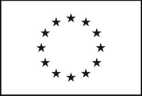 Információ és online formanyomtatványok: http://simap.ted.europa.euAjánlati/részvételi felhívás2014/24/EU irányelvI. szakasz: AjánlatkérőI.1) Név és címek 1 (jelölje meg az eljárásért felelős összes ajánlatkérőt)I.2) Közös közbeszerzés I.3) KommunikációI.4) Az ajánlatkérő típusaI.5) Fő tevékenységII. szakasz: TárgyII.1) A beszerzés mennyiségeII.2) Meghatározás 1III. szakasz: Jogi, gazdasági, pénzügyi és műszaki információkIII.1) Részvételi feltételekIII.2) A szerződéssel kapcsolatos feltételek 2IV. szakasz: EljárásIV.1) MeghatározásIV.2) Adminisztratív információkVI. szakasz: Kiegészítő információkVI.1) A közbeszerzés ismétlődő jellegére vonatkozó információkVI.2) Információ az elektronikus munkafolyamatokrólVI.3) További információk: 2VI.4) Jogorvoslati eljárásVI.5) E hirdetmény feladásának dátuma: 23/01/2017Az európai uniós és más alkalmazandó jog előírásainak történő megfelelés biztosítása az ajánlatkérő felelőssége._________________________________________________________________________________________________________1	szükség szerinti számban ismételje meg2	adott esetben4	ha az információ ismert20	a súlyszám helyett a jelentőség is megadható21	a súlyszám helyett a jelentőség is megadható; ha az ár az egyetlen bírálati szempont, akkor a súlyszámot nem alkalmazzákII.ÚTMUTATÓ AZ AJÁNLATTEVŐK RÉSZÉREAz ajánlattételi határidő, mely azonos az ajánlatok felbontásának időpontjával: 2017. március 1. időpont: 14:00 óra Az ajánlatok benyújtásának címe:Pécsi Tudományegyetem, Kancellária, Közbeszerzési Igazgatóság: 7633 Pécs, Szántó Kovács János u. 1/b, 318. irodaAz ajánlatok – személyesen történő beadás esetén – munkanapokon 9:00 – 16:00 óráig, pénteken 9:00 – 13:30 óráig adhatók le, az ajánlattételi határidő lejárta napján 8:00 órától az ajánlattételi határidő lejártáig. Az ajánlat személyes benyújtása esetén nem szükséges előzetes egyeztetés. Ajánlatkérő az ajánlat átvételéről átvételi elismervényt ad. Postai úton történő benyújtás esetén az ajánlatnak az ajánlattételi határidő lejártáig (2017. március 1. időpont: 14:00 óra) a Pécsi Tudományegyetem, Kancellária, Közbeszerzési Igazgatóság: 7633 Pécs, Szántó Kovács János u. 1/b, 318. iroda címre be kell érkeznie, az ezzel kapcsolatos kockázatot Ajánlattevő (közös ajánlattevő) viseli. Az ajánlattételi határidő lejárta után benyújtott ajánlatra a Kbt. 68. § (6) bekezdésben leírtak az irányadók.Ajánlatkérő – figyelemmel a Kbt. 68. § (1) bekezdésében foglaltakra – felhívja Ajánlattevők figyelmét, hogy az ajánlatok benyújtásának helye nem azonos az ajánlatok felbontásának helyszínével! Az ajánlatok felbontásának helye:Pécsi Tudományegyetem, Kancellária, Közbeszerzési Igazgatóság: 7633 Pécs, Szántó Kovács János u. 1/b, 321. sz. tárgyalóAz eljárás eredményét tartalmazó Összegezés megküldésének tervezett időpontja: 2017. április 14.        A közbeszerzési dokumentumokhoz való hozzáférés feltételei:Ajánlatkérő a közbeszerzési dokumentumokat teljes terjedelmében elektronikusan, térítésmentesen a http://pte.hu/2017_evi_kozbeszerzesi_dokumentumok  honlapon közvetlenül hozzáférhetővé teszi az Ajánlattevők részére a Kbt. 39. § (1) bekezdése és a Kbt. 57. § (1) bekezdése alapján.A Kbt. 57. (2) bekezdése alapján Ajánlatkérő előírja, hogy az ajánlattételi határidő lejártáig a közbeszerzési dokumentumokat ajánlatonként legalább egy Ajánlattevőnek, vagy az ajánlatban megnevezett alvállalkozónak elektronikus úton el kell érnie.A hiánytalanul kitöltött Regisztrációs Adatlapot Ajánlattevő a közbeszerzési dokumentumok honlapról történő letöltését követően küldje meg Ajánlatkérő részére a kozbeszerzes@pte.hu címre, vagy faxon a +36  72536345-es számra. Bármilyen eltérés esetén a +36  72536345-es  faxszámra megküldött dokumentum tartalma az irányadó!A Regisztrációs Adatlap megküldése Ajánlatkérő részére az ajánlattétel feltétele. Ajánlatkérő a Regisztrációs Adatlap a kozbeszerzes@pte.hu címre, illetőleg a +36 72536345-es fax számra történő beérkezéséről visszaigazolást küld a Regisztrációs Adatlapon megjelölt kapcsolattartó részére. A Regisztrációs Adatlap megküldésének elmaradásából származó esetleges hátrányos következményekért minden felelősség az Ajánlattevőt terheli!ALAPVETŐ INFORMÁCIÓKPénzforrások, szerződéskötési engedély:Az Ajánlatkérő kijelenti, hogy a közbeszerzési dokumentumok szerinti szerződés megkötésére vonatkozó jogosultsággal rendelkezik; a beszerzés finanszírozásához szükséges (HUF) fedezet rendelkezésre állását biztosítja.Az ajánlattétel költségei:Az ajánlat elkészítésével és benyújtásával kapcsolatban felmerülő összes költséget (HUF) az Ajánlattevőnek kell viselnie. Az Ajánlatkérő semmilyen módon nem tehető felelőssé vagy kötelezetté ezekkel a költségekkel kapcsolatban, az eljárás lefolytatásának eredményétől függetlenül.Közbeszerzési Dokumentáció:A közbeszerzési dokumentumokban bekért információk benyújtásáért az Ajánlattevő felel, nem kielégítő információk következménye az ajánlat érvénytelenné nyilvánítása lehet, hamis adatok esetén az Ajánlattevő kizárására kerül sor.Az ajánlatot javasoljuk a közbeszerzési dokumentumok V. fejezet, AD. 1. sz. mellékletében meghatározott sorrendben összeállítani.Kiegészítő tájékoztatás:Bármely gazdasági szereplő – a megfelelő ajánlattétel érdekében – a közbeszerzési dokumentumokban foglaltakkal kapcsolatban írásban – a kozbeszerzes@pte.hu címen , vagy faxon a +36  72536345-es számon – kiegészítő (értelmező) tájékoztatást kérhet az Ajánlatkérőtől. Bármilyen eltérés esetén a +36  72536345-es  faxszámra megküldött dokumentum tartalma az irányadó!A kiegészítő tájékoztatást az ajánlattételi határidő lejárta előtt legkésőbb 6 nappal kell megadni a Kbt. 56. §. (2) bekezdés alapján.Ha a tájékoztatást az Ajánlatkérő nem tudja a Kbt. 56.§ (2) bekezdés szerinti határidőben megadni, vagy a kiegészítő tájékoztatással egyidejűleg a közbeszerzési dokumentumokat módosítja, Ajánlatkérő köteles meghosszabbítani az ajánlattételi határidőt.A Kbt. 56. § (3) bekezdése alapján, ha a kiegészítő tájékoztatás iránti kérelmet a Kbt. 56.§ (2) bekezdésben foglalt válaszadási határidőt megelőző negyedik napnál később nyújtották be, a kiegészítő tájékoztatást az ajánlatkérőnek nem kötelező megadnia.Az ajánlat elkészítése, pénzneme:Az ajánlattétel nyelve: magyar (HU). Az ajánlathoz és az eljáráshoz kapcsolódó összes levelezést és egyéb anyagokat magyar nyelven kell elkészíteni. A becsatolt idegen nyelvű dokumentumok magyar nyelvű felelős fordításait az ajánlatnak tartalmaznia kell. Ajánlatkérő nem írja elő hitelesített fordítás csatolását. Elegendő az aláírásra jogosult nyilatkozata arról, hogy a fordítás megegyezik az eredeti dokumentumban foglaltakkal.Az ajánlat pénzneme: Magyar forint (HUF). A különböző devizák forintra történő átszámításával összefüggésben az eljárást megindító felhívás feladásának napján érvényes Magyar Nemzeti Bank által meghatározott devizaárfolyamokat kell alkalmazni, referenciák tekintetében a teljesítés időpontjában érvényes devizaárfolyam az irányadó. Az ajánlatban szereplő, nem magyar forintban megadott összegek tekintetében az átszámítást tartalmazó iratot közvetlenül a kérdéses dokumentum mögé kell csatolni.6.	Az ajánlatok benyújtása, lezárása és jelölése:6.1. 	Az Ajánlattevőknek az ajánlat eredeti papíralapú, valamint 2 db elektronikus példányát egy borítékban kell lezárniuk, a borítékot megfelelő jelzéssel ellátva: „eredeti”, és „Határidő előtt nem felbontandó”.6.2. 	A borítékotaz alábbi címre kell címezni:Pécsi Tudományegyetem, Kancellária, Közbeszerzési Igazgatóság, Közbeszerzési Főosztály.7633 Pécs, Szántó Kovács János u. 1/b. III. emelet 318. irodaA borítékon fel kell tüntetni az eljárás megnevezését:„Szolgáltatási keretszerződés a különleges kezelést igénylő (egészségügyi (fertőző), vegyi és egyéb) hulladék szállítására és ártalmatlanítására a PTE részére ”AJÁNLAT„Ajánlattételi határidő (2017. március 1., 14:00 óra) előtt nem bontható fel!”a borítékon fel kell tüntetni az Ajánlattevő nevét és címét.6.3.	Amennyiben a boríték nincs lezárva és megfelelő jelöléssel ellátva, az Ajánlatkérő nem vállal felelősséget az ajánlat elirányításáért vagy idő előtti felnyitásáért.6.4.	Az Ajánlattevőnek (közös ajánlattevőnek) az ajánlatot 2 példányban elektronikus formában (CD vagy DVD) is be kell nyújtania (jelszó nélkül olvasható, de nem módosítható .pdf – vagy azzal egyenértékű kiterjesztésű – file-ban).A fentiekkel összefüggésben az Ajánlattevőnek (közös ajánlattevőnek) cégszerűen nyilatkoznia kell, hogy az ajánlat elektronikus formában benyújtott példányai a papír alapú (eredeti) példánnyal megegyeznek és jelszó nélkül olvasható, de nem módosítható .pdf – vagy azzal egyenértékű kiterjesztésű – fájlok.Amennyiben az egyes példányok között eltérés van az eredeti papíralapú példány az irányadó.6.5.	A Kbt. 66. § (1) bekezdése, valamint a 68. § (2) bekezdése alapján – a tárgybani közbeszerzési eljárásban – a nem elektronikusan beadott ajánlat formai követelményei a következők:Az ajánlat eredeti példányát zsinórral, lapozhatóan össze kell fűzni, a csomót matricával az ajánlat első vagy hátsó lapjához rögzíteni, a matricát le kell bélyegezni, vagy az ajánlattevő részéről erre jogosultnak alá kell írni, úgy hogy a bélyegző, illetőleg az aláírás legalább egy része a matricán legyen;Az ajánlat oldalszámozása eggyel kezdődjön és oldalanként növekedjen. Elegendő a szöveget vagy számokat, vagy képet tartalmazó oldalakat számozni, az üres oldalakat nem kell, de lehet. A címlapot és hátlapot (ha vannak) nem kell, de lehet számozni. Az ajánlatkérő az ettől kismértékben eltérő számozást (pl. egyes oldalaknál a /A, /B oldalszám) is elfogadja, ha a tartalomjegyzékben az egyes iratok helye egyértelműen azonosítható. Az ajánlatkérő a kismértékben hiányos számozást kiegészítheti, ha ez az ajánlatban való tájékozódása, illetve az ajánlatra való hivatkozása érdekében szükséges;Az ajánlatnak az elején tartalomjegyzéket kell tartalmaznia, mely alapján az ajánlatban szereplő dokumentumok oldalszám alapján megtalálhatóak;Az ajánlatban lévő, minden – az ajánlattevő vagy a Kbt. 65. §. (7) bekezdés szerinti szervezet által készített – dokumentumot (nyilatkozatot) a végén alá kell írnia az adott gazdálkodó szervezetnél erre jogosult(ak)nak vagy olyan személynek, vagy személyeknek aki(k) erre a jogosult személy(ek)től írásos felhatalmazást kaptak.Az ajánlat minden olyan oldalát, amelyen – az ajánlat beadása előtt – módosítást hajtottak végre, az adott dokumentumot aláíró személynek vagy személyeknek a módosításnál is kézjeggyel kell ellátni.7.	Késedelmes ajánlatok:Ajánlatkérő minden olyan ajánlatot, melyet az általa előírt benyújtási határidőn túl kap meg, érvénytelennek nyilvánít, és a közbeszerzési törvényben foglaltak alapján megőrzi.A szerződés teljesítésével kapcsolatos feltételek: Fő finanszírozási és fizetési feltételek:Ajánlatkérő előleget nem fizet. Az ajánlattétel, a szerződés, a kifizetés és az elszámolás pénzneme magyar forint (HUF). A kifizetés - az adózás rendjéről szóló 2003. évi XCII. törvény 36/A. §-ában foglalt rendelkezések figyelembe vételével; a Polgári Törvénykönyv (a továbbiakban: Ptk.) 6:130. § (1)-(2) bekezdése szerint – a számla ajánlatkérőként szerződő fél általi kézhezvételének napját követő 30 napos határidőre – átutalással (adott esetben) havonta történik, a Kbt. 135. § (1), valamint (5)-(6) bekezdéseiben, továbbá a Ptk. 6:155. §-ában foglaltakra figyelemmel.A részletes fizetési feltételeket a keretszerződés tervezet 3-5. pontjai tartalmazzák.A szerződést biztosító mellékkötelezettségek:Késedelmi kötbér: alapja az esetileg késedelmesen elszállított Hulladék szállítási és ártalmatlanítási díja, mértéke a kötbéralap 1%-a / naptári nap, de maximum 10 naptári napnak megfelelő összeg.A Szolgáltató késedelmi kötbér fizetésére köteles abban az esetben is, ha a Hulladék elszállításával egyidejűleg nem biztosít cserekonténert a Megbízó részére. A késedelmi kötbér mértéke, ha a Hulladék elszállításával egyidejűleg nem biztosít cserekonténert 50.000,- Forint / naptári nap, de maximum 500.000,- Forint.Meghiúsulási kötbér: amennyiben a Szolgáltató késedelme eléri 10 naptári napot, a Megbízó jogosult az adott szállítást meghiúsultnak tekinteni. Amennyiben valamely szállítás teljesítése bármely olyan okból, amelyért a Szolgáltató felelős, meghiúsul – beleértve az olyan 10 naptári napot meghaladó késedelem esetét is, amelyért a Szolgáltató felelős – a Szolgáltató meghiúsulási kötbért köteles a Megbízónak fizetni. A meghiúsulási kötbér mértéke 1.000.000,- Forint.Felek rögzítik, hogy a Szolgáltató meghiúsulási kötbér fizetésére köteles abban az esetben is, ha a cserekonténer átadásával 10 naptári napot meghaladó késedelembe esik.A Ptk. 6:186. § (1) bekezdése alapján a kötelezett pénz fizetésére kötelezheti magát arra az esetre, ha olyan okból, amelyért felelős, megszegi a szerződést.Nyertes Ajánlattevő kártérítési felelőssége körében köteles megtéríteni a PTE valamennyi, a keretszerződés tervezetben vállaltak megsértésére visszavezethető vagyoni kárát. Felmondás: Kbt. 143. § (1)-(3); Ptk. 6:213. § szerint.A szerződést biztosító mellékkötelezettségek és a szerződés teljesítésére vonatkozó különleges feltételek részletes szabályait a keretszerződéstervezet tartalmazza.További információk:1.) Ajánlatkérő a Kbt. 71. §-ában foglaltak szerint az összes Ajánlattevő számára azonos feltételekkel, teljes körben hiánypótlási lehetőséget biztosít, figyelemmel a Kbt. 71. § (5)-(6) bekezdésében foglaltakra.2.) Több ajánlattevő közösen is benyújthat ajánlatot. Az ajánlattevők képviseletében tett minden nyilatkozatnak egyértelműen tartalmaznia kell a közös ajánlattevők megjelölését. A közösen benyújtott ajánlatban rögzíteni kell, hogy a szerződés aláírására az Ajánlattevők közül melyikük bír felhatalmazással. Közös ajánlattevőknek az ajánlathoz csatolni kell az együttműködésükről szóló megállapodást, melynek kötelező erejűen tartalmaznia kell azt, hogy a közös ajánlattevők egyetemleges kötelezettséget vállalnak a közbeszerzési eljárással és szerződés megkötésével és teljesítésével kapcsolatosan. Tartalmaznia kell továbbá azt, hogy a benyújtott együttműködési megállapodás a közös ajánlattevőknek az együttműködésre vonatkozó teljes megállapodását hiánytalanul tartalmazza, továbbá közös ajánlattevők kötelesek maguk közül egy, a közbeszerzési eljárásban a közös ajánlattevők nevében eljárni jogosult képviselőt megjelölni.3.) Egységes európai közbeszerzési dokumentum benyújtására vonatkozó információk:A közbeszerzési eljárásokban az alkalmasság és a kizáró okok igazolásának, valamint a közbeszerzési műszaki leírás meghatározásának módjáról szóló 321/2015. (X. 30.) Korm. rendelet (a továbbiakban: 321/2015. (X. 30.) Kr.) 2. §-ában foglaltak alapján Ajánlatkérő a Kbt. Második Része szerint lefolytatott közbeszerzési eljárásban a közbeszerzési dokumentumokkal együtt elektronikus formában rendelkezésre bocsátja az adott eljáráshoz tartozó egységes európai közbeszerzési dokumentum mintáját, amely tartalmazza:a) az egységes európai közbeszerzési dokumentum formanyomtatványa (a továbbiakban: formanyomtatvány) I. részében megkövetelt, az eljárás azonosítását szolgáló adatokat, illetve hirdetmény közzététele esetén az Európai Unió Hivatalos Lapjában megjelenő hirdetmény azonosító számát,b) 	az eljárás során alkalmazandó kizáró okokat (Kbt. 62. § (1)-(2) bekezdés).A Kbt. 62. § (1) bekezdés a) pont ag) alpontjában, illetve e), f), g), k), l) és p) pontjában említett kizáró okokat a formanyomtatvány III. részének „D” szakaszában kell feltüntetni.Ajánlatkérő a fentiekben meghatározott információkon kívül kéri, hogy az Ajánlattevő a formanyomtatványon tüntesse fel:- az ajánlat benyújtásakor már ismert alvállalkozókat, amelyeknek a kapacitásaira nem támaszkodik.Ajánlatkérő a 321/2015. (X. 30.) Kr. 2. § (5) bekezdésében foglaltak alapján tájékoztatja az Ajánlattevőket (közös ajánlattevőket), hogy a formanyomtatványban megjelölten az alkalmassági követelmények előzetes igazolására elfogadja az érintett gazdasági szereplő egyszerű nyilatkozatát (IV. rész: ), azaz az alkalmassági követelményekre vonatkozó részt nem kell a formanyomtatványban kitölteni.4.) Ajánlatkérő tájékoztatja a gazdasági szereplőket, hogy a Kbt. 69. § (4) bekezdésében foglaltak alapján az eljárás eredményéről szóló döntés meghozatalát megelőzően az értékelési szempontokra figyelemmel legkedvezőbbnek tekinthető Ajánlattevőt öt munkanapos határidő tűzésével felhívja a kizáró okok, az alkalmassági követelmények tekintetében az eljárást megindító felhívásban előírt igazolások benyújtására. A kapacitásait rendelkezésre bocsátó szervezetnek (adott esetben) csak az alkalmassági követelmények tekintetében kell az igazolásokat benyújtani.Ajánlatkérő tájékoztatja a gazdasági szereplőket, hogy a Kbt. 69. § (6) bekezdésére tekintettel az eljárást lezáró döntés meghozatalát megelőzően dönthet úgy, hogy a Kbt. 69. § (4) bekezdésben foglaltak szerint nemcsak a legkedvezőbb, hanem az értékelési sorrendben azt követő (azaz második) legkedvezőbb ajánlattevőt is felhívja az igazolások benyújtására. Ajánlatkérő ez esetben az összegezésben megnevezheti a második legkedvezőbb ajánlattevőt is. Ajánlatkérő ezzel a lehetőséggel akkor élhet, ha az értékelés módszerét figyelembe véve valamelyik ajánlat figyelmen kívül hagyása esetén az ajánlattevők egymáshoz viszonyított sorrendje nem változik.Ajánlatkérő felhívja a gazdasági szereplők figyelmét, hogy a Kbt. 69. § (7) bekezdésében foglaltak alapján, ha az ajánlatok bírálata során alapos kétsége merül fel valamely gazdasági szereplő nyilatkozatának valóságtartalmára vonatkozóan, bármikor öt munkanapos határidő tűzésével kérheti az érintett ajánlattevőt, hogy nyújtsa be a Kbt. 69. § (4) bekezdés szerinti igazolásokat.5.) Ajánlatkérő az egységes európai közbeszerzési dokumentum benyújtásán kívül előírt, csatolt nyilatkozatmintáknak, illetőleg a Kbt. és a 321/2015. (X. 30.) Korm. rendelet vonatkozó előírásainak megfelelő tartalmú nyilatkozatokat elfogad.6.) Tekintettel 321/2015. (X. 30.) Kr. 30. § (4) bekezdés bekezdésében foglaltakra, az Ajánlatkérő felhívja a figyelmet, hogy a szerződés teljesítésére vonatkozó alkalmassági feltételeket a minősített ajánlattevők jegyzékéhez képest, az eljárást megindító felhívás III.1.2) és III.1.3) pontjaiban szigorúbban határozta meg, ezért a minősített ajánlattevőnek is külön kell igazolnia a szerződés teljesítésére való alkalmasságát azon alkalmassági követelmények tekintetében, amelyeknél az ajánlatkérő a közbeszerzési eljárásban vagy az előminősítési rendszerében - a 321/2015. (X. 30.) Kr.) Kr. 28. § (3) bekezdése alapján meghatározott minősítési szempontokhoz képest - szigorúbban állapítja meg az Ajánlattevő pénzügyi és gazdasági, valamint műszaki, illetve szakmai alkalmasságának feltételeit és igazolását.7.) Ajánlatkérő – figyelemmel a Kbt. 69. § (11) bekezdésében foglaltakra – nem kéri igazolás benyújtását, ha az Európai Unió bármely tagállamában működő, - az adott tagállam által az e-Certis rendszerben igazolásra alkalmas adatbázisként feltüntetett - ingyenes elektronikus adatbázisba belépve közvetlenül hozzájuthat az igazoláshoz vagy egyéb releváns információhoz. Nem magyar nyelvű nyilvántartás esetén az Ajánlatkérő kéri a releváns igazolás vagy információ magyar nyelvű fordításának benyújtását. A magyarországi nyilvántartások közül a hatósági nyilvántartások, valamint a külön jogszabályban nevesített nyilvántartások tekintendőek az igazolás benyújtásának kiváltására alkalmas nyilvántartásnak.8.) Tekintettel a 321/2015. (X. 30.) Kr. 13. § - ában foglaltakra, folyamatban lévő változásbejegyzési eljárás esetében az Ajánlattevő az ajánlathoz köteles csatolni a cégbírósághoz benyújtott változásbejegyzési kérelmet és az annak érkezéséről a cégbíróság által megküldött igazolást.9.) A közbeszerzési dokumentumokban nem szabályozottak vonatkozásában a közbeszerzésekről szóló 2015. évi CXLIII. törvény előírásai szerint kell eljárni.10.) Értékelési szempontok: Az ajánlatok részszempontok szerinti tartalmi elemeinek értékelése során adható pontszám alsó és felső határa: 1-10.értékelési szempont: nettó ajánlati ár mindösszesen Ft/év 95 - súlyszámA legkedvezőbb ajánlat - a legalacsonyabb összesített árat tartalmazó ajánlat - maximális pontszámmal (10) kerül értékelésre, a többi ajánlat pontszáma pedig a legkedvezőbb tartalmi elemhez viszonyítva a fordított arányosítás módszerével, az alábbiakban rögzített képlet alapján kerül kiszámításra. A bírálat módszere képletekkel (arányosítás):P = (A legjobb / A vizsgált) × (P max - P min) + P minahol:P:	a vizsgált ajánlati elem adott szempontra vonatkozó pontszámaP max:	a pontskála felső határaP min:	a pontskála alsó határaA legjobb:	a legelőnyösebb ajánlat tartalmi elemeA vizsgált:	a vizsgált ajánlat tartalmi elemeAmennyiben a részpontszámok értékelésekor törtszám keletkezik, úgy két tizedes jegyig történik a kerekítés.Ajánlattevő ajánlatában köteles benyújtani az ajánlatkérő által kiadott árazatlan költségvetést a megajánlott nettó egységárakkal beárazva. Ajánlatkérő felhívja a figyelmet, hogy a Felolvasólapon a „Nettó ajánlati ár” részben az árazatlan költségvetés szerinti „Mindösszesen nettó ajánlati ár (Ft)” összegét kell feltüntetni egy évre vonatkozóan. Ajánlatkérő az egyes hulladéktípusok esetében meghatározta az általa elfogadott legmagasabb nettó szállítási és ártalmatlanítási egység árat az alábbi táblázat szerint. A lenti táblázatban szereplő egységáraknál magasabb nettó egységár árazott költségvetésben való feltüntetése esetén az ajánlatot Ajánlatkérő a Kbt. 73. § (1) bekezdés e) pontja alapján érvénytelenné nyilvánítja.értékelési szempont: Szállítási gyakoriság a PTE Janus Pannonius Klinikai Tömb (7624 Pécs Ifjúság útja 13. ) telephelye tekintetében (min. 3 szállítás munkanapokon/hét max. 5 szállítás munkanapokon/hét ) 5 - súlyszámA legkedvezőbb ajánlat maximális pontszámmal (10) kerül értékelésre, a többi ajánlat pontszáma pedig a legkedvezőbb tartalmi elemhez viszonyítva az egyenes arányosítás módszerével, az alábbiakban rögzített képlet alapján kerül kiszámításra. Pontszámítás képlete: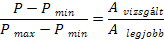 azaz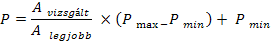 ahol: P: a vizsgált ajánlati elem adott szempontra vonatkozó pontszámaPmax: a pontskála felső határaPmin: a pontskála alsó határaAlegjobb: a legelőnyösebb ajánlat tartalmi elemeA vizsgált: a vizsgált ajánlat tartalmi eleme.Amennyiben a részpontszámok értékelésekor törtszám keletkezik, úgy két tizedes jegyig történik a kerekítés.A 2. értékelési szempont esetében Ajánlatkérő a szállítási gyakoriság minimális értékét a PTE Janus Pannonius Klinikai Tömb (7624 Pécs Ifjúság útja 13. ) telephelye tekintetében 3 szállítás munkanapokon/hétben, míg maximális értékét 5 szállítás munkanapokon/hétben határozta meg. Ennek megfelelően Ajánlatkérő 3 szállítás munkanapokon/hét értéket el nem érő vállalást tartalmazó ajánlatot a Kbt. 73. § (1) bekezdés e) pontja alapján érvénytelenné nyilvánítja. Az 5 szállítás munkanapokon/hetes, illetve annál kedvezőbb megajánlások esetében Ajánlattevő 10 pontot kap.Ajánlatkérő, a számítást követően, a Kbt. 77.§ (2) bekezdése alapján, az egyes tartalmi elemekre adott értékelési pontszámot megszorozza a súlyszámmal, a szorzatokat pedig ajánlatonként összeadja. Ajánlatkérő azt az ajánlatot tekinti a legkedvezőbbnek, amelynek összpontszáma a legmagasabb.11.) Ajánlatkérő az ajánlati kötöttség minimális időtartamát az ajánlattételi határidő lejártától számítva 60 napban határozta meg, tekintettel arra, hogy a közbeszerzési eljárást külön jogszabályban előírt folyamatba épített ellenőrzés (320/2015. (X. 30.) Korm. rendelet) mellett folytatja le.12.) Jelen eljárásban irányadó idő: A közbeszerzési dokumentumokban valamennyi órában megadott határidő magyarországi helyi idő szerint értendő.13.) Az ajánlatkérő a Kbt. 35. § (8) bekezdése alapján a közbeszerzési eljárásban történő ajánlattételt nem köti gazdálkodó szervezet alapításához. Ajánlatkérő továbbá nem teszi kötelezővé, sem lehetővé, hogy a nyertes Ajánlattevő(k) a szerződés teljesítése érdekében gazdálkodó szervezetet hozzanak létre.14.) A beszerzés becsült értéke a Kbt. 19. § (2)-(3) bekezdésében foglalt egybeszámítási szabályoknak megfelelően került megállapításra – figyelemmel a Kbt. 28. § (2) bekezdés b) pontjában foglaltakra.15.) Ajánlatkérő nem írja elő ajánlati biztosíték benyújtását.16.) A szerződés nem európai uniós alapokból finanszírozott projekttel és/vagy programmal kapcsolatos.17.) Nyertes Ajánlattevő a szerződés teljesítésének teljes időtartama alatt tulajdonosi szerkezetét Ajánlatkérő (Vevő) számára megismerhetővé teszi és a Kbt. 143. § (2)-(3) bekezdés szerinti ügyletekről Ajánlatkérőt (Vevőt) haladéktalanul értesíti.18.) A kizáró okok igazolásának módja és folyamata:Az eljárásban nem lehet Ajánlattevő (közös ajánlattevő), alvállalkozó, és nem vehet részt az alkalmasság igazolásában olyan gazdasági szereplő, aki a Kbt. 62. § (1)-(2) bekezdésében meghatározott kizáró okok hatálya alá tartozik.A kizáró okok igazolásának módja tekintetében irányadó: a Kbt. 67. § (1)-(3) bekezdése, a 321/2015. (X.30.) Korm. rendelet 3. §-a és a 4. § (1) bekezdése.A kizáró okok fenn nem állását a Kbt. 69. § (4) bekezdés szerinti felhívásra az Ajánlattevőnek (közös ajánlattevőnek) a 321/2015. (X. 30.) Kr. 8-16. §-aiban meghatározottak szerint kell igazolnia.A Kbt. 62. § (1) bekezdés k) pont kb) pontja tekintetében az igazolás módja: a Kr. 8. § i) pont ib) alpontjában, valamint a 10. § g) pont gb) alpontjában foglaltak szerint.Ajánlattevőnek (közös ajánlattevőnek) nyilatkoznia kell továbbá a Kbt. 67. § (4) bekezdése alapján, hogy a szerződés teljesítéséhez nem vesz igénybe a Kbt. 62. § (1)-(2) bekezdés szerinti kizáró okok hatálya alá eső alvállalkozót.Az igazolások, nyilatkozatok dátuma nem lehet korábbi keltezésű az Ajánlati felhívás feladásának dátumánál.Ajánlatkérő felhívja a figyelmet arra, hogy csak az adott közbeszerzési eljárásra vonatkozóan tett nyilatkozat, igazolás alkalmas arra, hogy az Ajánlattevő, illetőleg a szerződés teljesítéséhez igénybe vett alvállalkozó nem áll a kizáró okok hatálya alatt.A Kbt. 74. § (1) bekezdése értelmében: Az ajánlatkérőnek ki kell zárnia az eljárásból azt az ajánlattevőt, alvállalkozót vagy az alkalmasság igazolásában részt vevő szervezetet, aki a kizáró okok [62. § (1)-(2) bekezdés] hatálya alá tartozik; illetőleg akinek a részéről a kizáró ok az eljárás során következett be; figyelemmel a Kbt. 64. §-ában foglaltakra.19.) A beszerzés tárgyának jellege nem teszi lehetővé a közbeszerzés egy részére történő ajánlattétel biztosítását, tekintettel annak speciális természetére. (Kbt. 50. § (2) bekezdés k) pont).20.) Az ajánlathoz csatolni kell:— Felolvasólapot (AD. 2. sz. melléklet)Árazatlan költségvetést, kereskedelmi ajánlatot (AD. 2/A. sz. melléklet)— Nyilatkozatot a Kbt. 66. § (2) bekezdésre vonatkozóan (AD 3. sz. melléklet),— az Ajánlattevő (közös ajánlattevő) megfelelő képviseleti jogosultsággal rendelkező személye(i) által aláírt egységes európai közbeszerzési dokumentumot; a 321/2015. (X. 30.) Korm. rendelet 4-6. §-ának és a Kr. 2. §-nak megfelelően részletezett kért módon kitöltve – a közbeszerzési dokumentumokban részletezettek szerint (AD. 4. sz. melléklet),— Nyilatkozatot a Kbt. 62. § (2) bekezdésében meghatározott kizáró okokról – Ajánlatkérő Kbt. 69. § (4) bekezdése szerinti felhívásra szükséges benyújtani. (AD. 4/A. sz. melléklet),— Nyilatkozatot a Kbt. 62. § (1) bekezdés k) pont kb) és kc) alpontja tekintetében a kizáró okokról – Ajánlatkérő Kbt. 69. § (4) bekezdése szerinti felhívásra szükséges benyújtani. (AD. 4/B. sz. melléklet),—Az eljárást megindító felhívásban előírt pénzügyi alkalmassági követelmény igazolását (különleges kezelést igénylő (egészségügyi (fertőző), vegyi és egyéb) hulladék szállításából és ártalmatlanításából származó nettó árbevételéről szóló nyilatkozatot) Ajánlatkérő Kbt. 69. § (4) bekezdése szerinti felhívására szükséges benyújtani! (AD. 5. sz. melléklet),— Regisztrációs Adatlapot (AD. 6. sz. melléklet),—Az eljárást megindító felhívásban előírt műszaki és szakmai alkalmassági követelmény igazolását (az eljárást megindító felhívás feladásától visszafelé számított három év (36 hónap) legjelentősebb különleges kezelést igénylő (egészségügyi (fertőző), vegyi és egyéb) hulladék szállításáról és ártalmatlanításáról szóló referencia nyilatkozatot/okat, vagy a szerződést kötő másik fél által adott igazolást/okat) Ajánlatkérő Kbt. 69. § (4) bekezdése szerinti felhívására szükséges benyújtani! (AD. 7. sz. melléklet),— az ajánlatot aláíró cégjegyzésre jogosult személy(ek) (közjegyzői aláírás-hitelesítéssel ellátott) aláírási címpéldányát vagy aláírás mintáját (a cégnyilvánosságról, a bírósági cégeljárásról és a végelszámolásról szóló 2006. évi V. törvény 9. § (1) bekezdése szerint – ügyvéd által ellenjegyzetten) egyszerű másolatban; illetőleg amennyiben az ajánlatot, illetve a szükséges nyilatkozatokat az Ajánlattevő cégjegyzésre jogosult képviselőjének meghatalmazása alapján más személy szignálja, illetve írja alá, a cégjegyzésre jogosult személy által aláírt meghatalmazást teljes bizonyító erejű magánokiratba, vagy közokiratba foglalva – a meghatalmazásnak tartalmaznia kell a meghatalmazott aláírását (AD. 8. sz. melléklet),— Ajánlattevő (közös ajánlattevő) cégszerűen aláírt nyilatkozatát, hogy az ajánlat elektronikus formában benyújtott (jelszó nélkül olvasható, de nem módosítható .pdf – vagy azzal egyenértékű kiterjesztésű – file) példányai a papír alapú (eredeti) példánnyal megegyeznek (AD. 9. sz. melléklet),— Nyilatkozatot változásbejegyzési kérelem tekintetében (nemleges tartalmú nyilatkozat esetében is) (AD. 10. sz. melléklet),— felelős fordítást (adott esetben) (AD. 11. sz. melléklet),— Közös ajánlattétel esetén az együttműködésükről szóló megállapodást (AD. 12. sz. melléklet),— azon igazolás(ok) vagy egyéb releváns információ(k) feltüntetését, amelyekhez az e-Certis rendszerben igazolásra alkalmas ingyenes elektronikus adatbázisba belépve közvetlenül hozzájuthat Ajánlatkérő, megadva a nyilvántartások pontos elérési útvonalát. Az Európai Unió bármely tagállamában működő, nem magyar nyelvű nyilvántartás esetén az Ajánlatkérő kéri a releváns igazolás vagy információ magyar nyelvű felelős fordításának benyújtását (adott esetben) (AD. 13. sz. melléklet),Nyilatkozatot a Kbt. 66. § (4) bekezdése alapján (AD. 14. sz. melléklet),Nyilatkozatot a Kbt. 67. § (4) bekezdése alapján (AD. 15. sz. melléklet),Nyilatkozatot a Kbt. 73. § (4)-(5) bekezdése alapján (AD. 16. sz. melléklet).— A műszaki, illetve szakmai alkalmasság esetén a kapacitásra támaszkodás Kbt. 65 § (7) bekezdése szerinti igazolását (adott esetben) (AD. 17. sz. melléklet)— Nyilatkozatot üzleti titokról (adott esetben) (AD. 18. sz. melléklet)— Szakember önéletrajza (AD.19.sz. melléklet)—Ajánlattevő nyilatkozata nyertesség esetén a Szerződés feltöltéséhez szükséges adatokról (AD. 20.sz. melléklet).A Kbt. 47. § (2) bekezdése alapján – ha jogszabály eltérően nem rendelkezik – a dokumentumok egyszerű másolatban is benyújthatók! Nem elektronikus úton történő ajánlattétel esetén az ajánlat 68. § (2) bekezdése szerint benyújtott egy eredeti példányának a Kbt. 66. § (2) bekezdése szerinti nyilatkozat eredeti aláírt példányát kell tartalmaznia.21.) A nyertes Ajánlattevő feladata az átadás-átvétellel kapcsolatos további ügyintézés teljes körű lebonyolítása, a jogszabályi előírásoknak megfelelően!22.) A Kbt. 73. § (4)-(5) bekezdése alapján Ajánlattevő köteles tájékozódni a környezetvédelmi, szociális és munkajogi követelményekről, amelyeknek a teljesítés helyén és a szerződés teljesítése során meg kell felelni. Ajánlatkérő tájékoztatásként közli azoknak a szervezeteknek a nevét, amelyektől az ajánlattevő tájékoztatást kaphat a (4) bekezdés szerinti – jogszabályok vagy kötelezően alkalmazandó kollektív szerződés, illetve a közbeszerzésekről szóló 2015. évi CXLIII. törvény 4. mellékletében felsorolt – környezetvédelmi, szociális és munkajogi követelményekről. A tájékoztatást az illetékes szervek ingyenesen teszik elérhetővé. Ajánlatkérő ellenőrzi, hogy az ajánlatban feltüntetett információk nem mondanak-e ellent a (4) bekezdés szerinti követelményeknek.Nemzetgazdasági Minisztérium1054 Budapest, Kálmán Imre u. 2.Postacím: 1369 Budapest, Pf.:481.Munkafelügyeleti Főosztály
E-mail: munkafelugyeleti-foo@ngm.gov.hu
Telefon: 06-80-204-292; 06-1-896-3002
Fax: 06-1-795-0884Országos Környezetvédelmi és Természetvédelmi Főfelügyelőség 1016 Budapest, Mészáros u. 58/a.Postacím: 1539 Budapest, Pf.: 675Telefon: +36 1 224 9100Fax: +36 1 224 9163E-mail: orszagos@zoldhatosag.huEgyéb elérhetőségek:Munkavédelmi Tanácsadó SzolgálatEmail: munkafelugy-info@ndm.gov.huIngyenes (zöld) telefonszám: 06-80-204-292Munkavédelmi BizottságEmail: mvbizottsag@ngm.gov.huFoglalkoztatás-felügyeleti Főosztály
E-mail: foglalkoztatas.felugyeleti-foo@ngm.gov.hu
Telefon: 06-1-896-2902
Fax: 06-1-795-088Egyéb elérhetőségek:Baranya Megyei Kormányhivatal Foglalkoztatási Főosztályának Munkavédelmi és Munkaügyi Ellenőrzési Osztálya
7621 Pécs, Király u. 46.
Postacím: 7602 Pécs, Pf. 406/1.
tel: 06-72-513-420
fax: 06-72-539-099
E-mail: baranya-kh-mmszsz-mv@ommf.gov.hu; baranya-kh-mmszsz-mu@ommf.gov.hu; baranya-kh-mmszsz@ommf.gov.huBaranya Megyei Kormányhivatal Környezetvédelmi és Természetvédelmi Főosztály7621 Pécs, Papnövelde utca 13-15Postacím: 7602 Pécs, Pf.: 412.
tel: 06-72-567-100fax: 06-72-567-103E-mail: kornyezetvedelem@baranya.gov.hu23.) Eljáró felelős akkreditált közbeszerzési szaktanácsadók neve, lajstromszáma: Biróné dr. Czeininger Mariann lajstromszám 00051.; dr. Teszlerné dr. Csécsei Henrietta lajstomszám: 0044824.) Ajánlatkérő tájékoztatja a gazdasági szereplők figyelmét, hogy a Kbt. 44. § (1) bekezdése alapján az ajánlatban, hiánypótlásban, valamint a 72. § szerinti indokolásban elkülönített módon elhelyezett, üzleti titkot (ideértve a védett ismeretet is) [Ptk. 2:47. §] tartalmazó iratok nyilvánosságra hozatalát megtilthatják. Ajánlatkérő felhívja a gazdasági szereplők figyelmét, hogy amennyiben a Kbt. 44. § (1) bekezdésében előírt, az üzleti titkot tartalmazó, elkülönített irathoz kötelezően csatolandó indokolás nem megfelelő, illetőleg ha a gazdasági szereplő meghatározott információk, adatok üzleti titokká nyilvánítása során a Kbt. 44. § (1)-(3) bekezdésében foglaltakat nem tartotta be, úgy Ajánlatkérő a Kbt. 44. § (4) bekezdésében foglaltak alapján hiánypótlás keretében felhívja az érintett gazdasági szereplőt a megfelelő tartalmú dokumentum benyújtására.A Kbt. 73. § (1) bekezdés fa) pontja értelmében, ha a gazdasági szereplő valamely adatot a 44. § (2)-(3) bekezdésébe ütköző módon – az (1) bekezdés alkalmazására is figyelemmel – minősít üzleti titoknak és ezt Ajánlatkérő hiánypótlási felhívását követően sem javítja, az az ajánlatban, a Kbt. 72. § szerinti indokolásban elkülönített módon elhelyezett üzleti titok esetén vagy az ajánlathoz tartozó hiánypótlásban elhelyezett üzleti titok esetén az ajánlat érvénytelenségét vonja maga után.25) Szerződés aláírásának módja: tekintettel arra, hogy a Kbt. 43. § (1) bekezdés d) pontja alapján az Ajánlatkérő a szerződéskötést követően haladéktalanul köteles közzétenni a Közbeszerzési Hatóság által működtetett Közbeszerzési Adatbázisban a közbeszerzési eljárás alapján megkötött szerződéseket, a szerződés aláírására kizárólag Ajánlatkérő következő címén van lehetőség: Pécsi Tudományegyetem Kancellária, Közbeszerzési Igazgatóság, Közbeszerzési Főosztály, 7633 Pécs, Szántó Kovács János u. 1/b. III. emelet 321. tárgyaló. A szerződés aláírásának időpontját Ajánlatkérő az eredményhirdetést követően egyezteti a nyertes ajánlattevővel.Az egységes európai közbeszerzési dokumentum kitöltési útmutatója:Az egységes európai közbeszerzési dokumentum a gazdasági szereplő olyan nyilatkozata, amely a hatóságok vagy harmadik felek által kibocsátott igazolásokat helyettesíti előzetes bizonyítékként. A 2014/24/EU irányelv 59. cikkében foglaltak szerint ebben a gazdasági szereplő hivatalosan kinyilvánítja, hogy nincs azon helyzetek egyikében sem, amelyek miatt a gazdasági szereplőket ki kell, illetve ki lehet zárni; hogy megfelel a vonatkozó kiválasztási szempontoknak, és adott esetben megfelel az objektív szabályoknak és kritériumoknak, amelyeket a részvételre felhívandó, alkalmasnak minősített részvételre jelentkezők számának korlátozása céljából határoztak meg. Célja a kizárási és a kiválasztási kritériumokhoz kapcsolódó jelentős számú igazolás, illetve egyéb dokumentum benyújtásának kötelezettségéből eredő adminisztratív terhek csökkentése.Az egységes európai közbeszerzési dokumentum kitöltése során a gazdasági szereplők feladatát megkönnyítendő a tagállamok útmutatót bocsáthatnak ki az egységes európai közbeszerzési dokumentum használatáról, például jelezve, hogy a nemzeti jog mely rendelkezései relevánsak a III. rész A. szakaszára vonatkozóan, hogy az elismert gazdasági szereplők hivatalos jegyzéke vagy azzal egyenértékű igazolás esetleg nem létezik, vagy ilyet nem bocsátanak ki egy adott tagállamban, vagy pontosítva, hogy mely hivatkozásokat és információkat kell megadni ahhoz, hogy az ajánlatkérő szervek vagy a közszolgáltató ajánlatkérők elektronikusan hozzáférjenek egy adott igazoláshoz.Egy adott közbeszerzési eljárás dokumentációjának elkészítése során az ajánlatkérő szerveknek és a közszolgáltató ajánlatkérőknek az eljárást megindító felhívásban, az eljárást megindító felhívásban hivatkozott közbeszerzési dokumentumokban vagy a szándék megerősítésére vonatkozó felhívásban jelezniük kell, hogy mely információkat fogják bekérni a gazdasági szereplőktől, beleértve annak egyértelmű kijelentését, hogy a II. és III. részben meghatározott információt meg kell adni vagy nem kell megadni azon alvállalkozók tekintetében, amelyek kapacitásait a gazdasági szereplő nem veszi igénybe. Azáltal is megkönnyíthetik a gazdasági szereplők feladatát, hogy ezt az információt közvetlenül az egységes európai közbeszerzési dokumentum elektronikus változatában jelzik, például az ESPD-szolgáltatás felhasználásával (https://webgate.acceptance.ec.europa.eu/growth/tools-databases/ecertis2/resources/espd/index.html), amelyet a Bizottság szervezeti egységei díjmentesen fognak az ajánlatkérő szervezetek, a közszolgáltató ajánlatkérők, a gazdasági szereplők, az elektronikus szolgáltatók és más érdekelt felek rendelkezésére bocsátani.A nyílt eljárások esetében az ajánlat, továbbá meghívásos eljárás, tárgyalásos eljárás, versenypárbeszéd és innovációs partnerség esetében a részvételi kérelem mellett a gazdasági szereplőknek be kell nyújtaniuk a kért információk megadásával kitöltött egységes európai közbeszerzési dokumentumot is. A keretmegállapodásokon alapuló egyes szerződések kivételével az eljárás nyerteséül kiválasztott ajánlattevőnek be kell nyújtania a naprakész igazolásokat és kiegészítő dokumentumokat.A tagállamok szabályozhatják, vagy az ajánlatkérő szervekre és a közszolgáltató ajánlatkérőkre hagyhatják annak eldöntését, hogy használják-e az egységes európai közbeszerzési dokumentumot olyan közbeszerzési eljárások részeként is, amelyek nem, vagy nem teljesen tartoznak a 2014/24/EU vagy a 2014/25/EU irányelv hatálya alá, például a vonatkozó értékhatár alatti beszerzéseknél, vagy a szociális és egyéb meghatározott szolgáltatásokra vonatkozó különös szabályok hatálya alá tartozó beszerzéseknél (a továbbiakban: az enyhébb szabályozás). Hasonlóképpen a tagállamok szabályozhatják, vagy az ajánlatkérő szervekre és a közszolgáltató ajánlatkérőkre hagyhatják annak eldöntését, hogy használják-e az egységes európai közbeszerzési dokumentumot koncessziós szerződések odaítélésével kapcsolatban is, attól függetlenül, hogy azok a 2014/23/EU irányelv hatálya alá tartoznak-e.Az ajánlatkérő szerv vagy a közszolgáltató ajánlatkérő az eljárás során bármikor felkérheti bármelyik ajánlattevőt, hogy nyújtsa be az összes kért igazolást és kiegészítő dokumentumot, vagy azok egy részét, amennyiben ez az eljárás megfelelő lefolytatásához szükséges.A gazdasági szereplő kizárható a közbeszerzési eljárásból, vagy ellene a nemzeti jognak megfelelően vád emelhető, ha az egységes európai közbeszerzési dokumentumban vagy – általánosabban – a kizárási okok fenn nem állásának és a kiválasztási kritériumok teljesülésének ellenőrzéséhez szükséges információk szolgáltatása során hamis nyilatkozatot tett, információkat tartott vissza, vagy nem tudja bemutatni a megkívánt kiegészítő dokumentumokat.A gazdasági szereplők később is felhasználhatják azt az egységes európai közbeszerzési dokumentumban megadott információt, amelyet egy korábbi közbeszerzési eljárásban már megadtak, amennyiben az információ továbbra is helytálló és releváns. Ennek a legkönnyebb módja, az információ beillesztése az új egységes európai közbeszerzési dokumentumba a megfelelő funkciókkal, amelyek e célra rendelkezésre állnak a fent említett elektronikus ESDP szolgáltatásban. Természetesen lehetőség lesz az információ ismételt felhasználására a másolás és beillesztés más formáinak segítségével is, például a gazdasági szereplő informatikai berendezésein (PC-n, táblagépen, szerveren ...) tárolt információ felhasználásával.A 2014/24/EU irányelv 59. cikke (2) bekezdése második albekezdésének megfelelően az egységes európai közbeszerzési dokumentum kizárólag elektronikus formában fog rendelkezésre állni, azonban ez legkésőbb 2018. április 18-ig halasztható. Ez azt jelenti, hogy legkésőbb 2018. április 18-ig az egységes európai közbeszerzési dokumentumnak mind elektronikus, mind pedig papíralapú változatai felhasználhatók. Az említett ESPD-szolgáltatás minden esetben lehetővé teszi a gazdasági szereplők számára, hogy elektronikusan töltsék ki az egységes európai közbeszerzési dokumentumukat, lehetővé téve számukra a felkínált lehetőségek minden előnyének kiaknázását (nem utolsósorban az információ újrafelhasználását). Olyan közbeszerzési eljárásoknál, amelyekben az elektronikus kommunikációt elhalasztották (amely legkésőbb 2018. április 18-ig szintén lehetséges), az ESPD-szolgáltatás lehetővé teszi a gazdasági szereplők számára elektronikusan kitöltött egységes európai közbeszerzési dokumentumuk kinyomtatását papíralapú dokumentumként, amelyet azután az elektronikus kommunikációtól eltérő módon eljuttathatnak az ajánlatkérő szervnek vagy a közszolgáltató ajánlatkérőnek.Az előzőkben említetteknek megfelelően az egységes európai közbeszerzési dokumentumban a gazdasági szereplő hivatalosan kinyilvánítja, hogy a vonatkozó kizárási okok nem állnak fenn, hogy az adott kiválasztási kritériumoknak megfelel, valamint kötelezettséget vállal arra, hogy megadja az ajánlatkérő szerv vagy a közszolgáltató ajánlatkérő által kért releváns információkat.Amennyiben a közbeszerzések részekre vannak bontva, és a kiválasztási szempontok részenként változnak, az egységes európai közbeszerzési dokumentumot mindegyik részre vonatkozóan ki kell tölteni (vagy a részek olyan csoportjára, amelyekre ugyanazon kiválasztási szempontok vonatkoznak).A nyilatkozatnak emellett tartalmaznia kell, hogy a kiegészítő iratok kiállításáért melyik hatóság vagy harmadik fél a felelős, továbbá tartalmaznia kell a gazdasági szereplő arra vonatkozó hivatalos nyilatkozatát, hogy kérésre haladéktalanul be tudja mutatni az említett kiegészítő iratokat.Az ajánlatkérő szervek vagy közszolgáltató ajánlatkérők dönthetnek úgy, vagy a tagállamok előírhatják számukra, hogy a kiválasztási szempontokról előírt információt egyetlen kérdésre korlátozzák arra vonatkozóan, hogy a gazdasági szereplők megfelelnek-e az előírt kiválasztási szempontoknak, igen vagy nem. Bár ezt további információ és/vagy dokumentáció bekérése követheti, körültekintően el kell kerülni azt, hogy túlzott adminisztratív terheket rójanak a gazdasági szereplőkre azáltal, hogy egy adott közbeszerzési eljárásban minden résztvevőtől szisztematikusan bekérik a tanúsítványokat vagy egyéb igazolásokat, illetve az olyan gyakorlatot, amelynek során megkülönböztető módon azonosítják be azokat a gazdasági szereplőket, amelyektől ilyen dokumentációt kérnek.Az ajánlatkérő szervek és a közszolgáltató ajánlatkérők azon kötelezettsége, hogy az érintett dokumentációt bármely tagállamban közvetlenül a díjmentes nemzeti adatbázishoz történő hozzáféréssel szerezzék be, akkor is fennáll, amikor a kiválasztási szempontokra kezdetben bekért információ az igen vagy nem válaszra szorítkozott. Ha ilyen elektronikus dokumentációt kérnek, akkor a gazdasági szereplők az érintett dokumentáció beszerzéséhez szükséges információt a kiválasztási szempontok ellenőrzésekor fogják megadni az ajánlatkérő szervnek vagy a közszolgáltató ajánlatkérőnek, nem pedig közvetlenül az egységes európai közbeszerzési dokumentumban.Amennyiben a szükséges információ (például erkölcsi bizonyítvány) elektronikus úton elérhető az ajánlatkérő szerv vagy a közszolgáltató ajánlatkérő számára, a gazdasági szereplő annak érdekében, hogy az ajánlatkérő szerv vagy a közszolgáltató ajánlatkérő hozzáférjen ezekhez az információkhoz, közölheti az információ elérési útját (meg kell adnia az adatbázis nevét, internetcímét, a keresett adat nyilvántartási számát stb.). Ennek közlésével a gazdasági szereplő hozzájárul ahhoz, hogy az ajánlatkérő szerv vagy a közszolgáltató ajánlatkérő a személyes adatok feldolgozásáról szóló 95/46/EK irányelvet végrehajtó nemzeti szabályoknak megfelelően hozzáférjen a vonatkozó dokumentumokhoz és különösen egyes különleges adatokat, például bűncselekményekre, büntetőítéletekre vagy biztonsági intézkedésekre vonatkozó adatokat tartalmazó dokumentumokhoz.A 2014/24/EU európai parlamenti és tanácsi irányelv 64. cikkével összhangban az elismert gazdasági szereplők hivatalos jegyzékébe felvett vagy közjogi vagy magánjogi szervezetek által kiállított vonatkozó tanúsítványokkal rendelkező gazdasági szereplő a III–V. részben kért adatok vonatkozásában benyújthatja az ajánlatkérő szervnek vagy a közszolgáltató ajánlatkérőnek a hivatalos jegyzékbe való felvételről az illetékes hatóság által kiadott igazolást, vagy az illetékes tanúsító szervezet által kibocsátott tanúsítványt.Azon gazdasági szereplőnek, amely egyedül vesz részt és a kiválasztási szempontok teljesítéséhez nem veszi igénybe más szervezetek kapacitásait, egy egységes európai közbeszerzési dokumentumot kell kitöltenie.Azon gazdasági szereplőnek, amely egyedül vesz részt, de a kiválasztási szempontok teljesítéséhez más szervezet vagy szervezetek kapacitásait veszi igénybe, biztosítania kell, hogy az ajánlatkérő szerv vagy a közszolgáltató ajánlatkérő a gazdasági szereplő egységes európai közbeszerzési dokumentuma mellett kézhez kapjon egy külön egységes európai közbeszerzési dokumentumot is, amely minden egyes igénybe vett szervezet vonatkozásában tartalmazza a releváns információkat.Végül, amennyiben a közbeszerzési eljárásban gazdasági szereplők egy csoportja – adott esetben ideiglenes társulás keretében – együttesen vesz részt, a II–V. részben foglalt információk tekintetében minden egyes részt vevő gazdasági szereplőnek külön egységes európai közbeszerzési dokumentumot kell benyújtania.Minden olyan esetben, amikor a gazdasági szereplő igazgatói, vezetői vagy felügyelői testületének egynél több tagja van, illetve e testületek képviseletére, az azokban való döntéshozatalra, vagy annak kontrolljára vonatkozó jogkörrel egynél több személy rendelkezik, lehetséges, hogy mindegyiküknek alá kell írnia ugyanazon egységes európai közbeszerzési dokumentumot a nemzeti szabályoktól függően, beleértve az adatvédelemre vonatkozó szabályokat.Az egységes európai közbeszerzési dokumentum aláírását (aláírásait) illetően felhívjuk a figyelmet, hogy az egységes európai közbeszerzési dokumentumon előfordulhat, hogy nem szükséges aláírás, amennyiben az egységes európai közbeszerzési dokumentumot egy dokumentum csomag részeként küldik el, amelynek hitelességét és sértetlenségét a küldés módjánál megkövetelt aláírás(ok) biztosítja (biztosítják).Olyan közbeszerzési eljárásoknál, amelyekben az eljárást megindító felhívást az Európai Unió Hivatalos Lapjában tették közzé, a I. részben előírt információ automatikusan megjelenik, feltéve, hogy a fent említett elektronikus ESPD-szolgáltatást használják az egységes európai közbeszerzési dokumentum létrehozásához és kitöltéséhez.Ha az eljárást megindító felhívás nem jelent meg az EU Hivatalos Lapjában, akkor az ajánlatkérő szervnek vagy a közszolgáltató ajánlatkérőnek kell kitöltenie az információt, amely lehetővé teszi a közbeszerzési eljárás egyértelmű azonosítását. Az egységes európai közbeszerzési dokumentum minden szakaszában az összes egyéb információt a gazdasági szereplőnek kell kitöltenie.Az egységes európai közbeszerzési dokumentum a következő részekből és szakaszokból áll:I. rész: A közbeszerzési eljárásra és az ajánlatkérő szervre vagy a közszolgáltató ajánlatkérőre vonatkozó információkII. rész: A gazdasági szereplőre vonatkozó információkIII. rész: Kizárási okok:A: Büntetőeljárásban hozott ítéletekkel kapcsolatos okok (a 2014/24/EU irányelv 57. cikkének (1) bekezdése értelmében alkalmazásuk kötelező. A 2014/25/EU irányelv 80. cikkének (1) bekezdése értelmében alkalmazásuk az ajánlatkérő szervek számára is kötelező, míg azok a közszolgáltató ajánlatkérők, amelyek nem ajánlatkérő szervek, dönthetnek úgy, hogy alkalmazzák ezeket a kizárási szempontokat).B: Adófizetési vagy a társadalombiztosítási járulék fizetésére vonatkozó kötelezettség megszegésével kapcsolatos okok (jogerős és kötelező határozat esetén alkalmazásuk a 2014/24/EU irányelv 57. cikkének (2) bekezdése értelmében kötelező. Ugyanilyen feltételekkel alkalmazásuk az ajánlatkérő szervek számára is kötelező a 2014/25/EU irányelv 80. cikkének (1) bekezdése értelmében, míg azok a közszolgáltató ajánlatkérők, amelyek nem ajánlatkérő szervek, dönthetnek úgy, hogy alkalmazzák ezeket a kizárási okokat). Felhívjuk a figyelmet arra, hogy egyes tagállamok nemzeti joga nem jogerős és kötelező határozatok esetén is kötelezővé teheti alkalmazásukat.).C: Fizetésképtelenséggel, összeférhetetlenséggel vagy szakmai kötelességszegéssel kapcsolatos okok (lásd a 2014/24/EU 57. cikkének (4) bekezdését) (olyan esetek, amelyekben a gazdasági szereplők kizárhatók; tagállamuk kötelezővé teheti ezen okok alkalmazását az ajánlatkérő szervek számára. A 2014/25/EU irányelv 80. cikkének (1) bekezdése alapján minden közszolgáltató ajánlatkérő, függetlenül attól, hogy ajánlatkérő szerv-e, eldöntheti, hogy alkalmazza-e ezeket a kizárási okokat, vagy tagállamuk előírhatja számukra ezek alkalmazását).D: Egyéb, adott esetben az ajánlatkérő szerv vagy a közszolgáltató ajánlatkérő tagállamának nemzeti jogszabályaiban előírt kizárási okokIV. rész: Kiválasztási kritériumok:: Az összes kiválasztási szempont általános jelzéseA: AlkalmasságB: Gazdasági és pénzügyi helyzetC: Technikai és szakmai alkalmasságD: Minőségbiztosítási rendszerek és környezetvédelmi vezetési szabványok V. rész: Az alkalmasnak minősített részvételre jelentkezők számának csökkentése VI. rész: Záró nyilatkozatIII.MŰSZAKI LEÍRÁSIII.1. Különleges kezelést igénylő (egészségügyi (fertőző), vegyi és egyéb) hulladék szállítására és ártalmatlanítására a PTE részére , a helyi gyűjtéshez és szállításhoz alkalmazott másodlagos gyűjtőedények (konténerek) térítésmentes biztosításaSzolgáltató által biztosítandó konténerekre vonatkozó követelmények:fedeles kialakítású,anyagában műanyag,Szabványos méretű, 770 literes hulladéktároló edény az EN 840 szabvány szerint4 kerékkel (melyből 2 fékezhető) szerelt, méretei: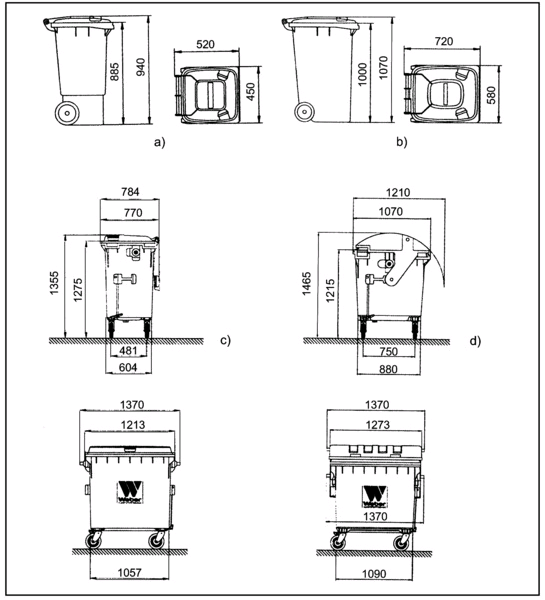 Szolgáltató feladata:folyamatosan és igény szerinti mennyiségben külön térítés nélkül biztosítja a gyűjtéshez, szállításhoz szükséges, minden esetben kitisztított, fertőtlenített, megfelelő műszaki állapotú - a jogszabályi előírásoknak megfelelő - 770 literes konténereket,a Megrendelővel együttműködve elkészíti a szállítási ütemtervet, amelyben telephelyenként megjelöli a szállítási napokat, a napon belül a szállítás időpontját,a hulladékot a Pécsi Tudományegyetem (táblázatban megjelölt) teljesítési helyeken folyamatosan, az általa elkészített és az Egyetem által elfogadott szállítási ütemterv alapján átveszi, továbbá a részletes szállítási ütemtervtől eltérő eseti megrendeléseket is teljesíti,A szállítási ütemtervtől eltérő eseti megrendeléseknél – amennyiben a Megrendelő kéri – elvégzi a hulladék szállításra történő előkészítését, csomagolását és rakodását.a teljesítési helyeken a hulladék mérését hitelesített mérőeszközzel végzi, a mérési eredményt a szállítólevélre nyomtatja.a Pécsi Tudományegyetemtől átvett hulladékot teljes körű, kizárólagos felelősséggel szállítja, illetve gondoskodik a szállításról, valamint ártalmatlanítja, illetve gondoskodik az ártalmatlanításról,az átvett hulladék mennyiségéről naprakész nyilvántartást vezet számlázási helyenként való bontásban is, és ezt a nyilvántartást a Megrendelő külön díj és költségtérítés igénylése nélkül a Megrendelő rendelkezésére bocsátja havi rendszerességgel (A havonta készített telephelyenkénti összesítő lista legalább az alábbi adatokat tartalmazza: mennyiség, szállítási dátum, Sz-lap száma.),az elszállításra átvett veszélyes hulladékról az átvételkor térítésmentesen kiállítja a „SZ” jelű szállítási lap valamennyi példányát, aláírja, s aláíratja az átadóval. A szállítási lap adatait (a mérési eredmény, dátum és aláírások kivételével) nyomtató berendezéssel nyomtatja a szállítási lapra.. Az „SZ” jelű szállítási lap 1-3 példányait a veszélyes hulladékkal kapcsolatos egyes tevékenységek részletes szabályairól szóló 225/2015 (VIII. 7.) Kormányrendelet 1. sz. mellékletében foglaltak szerint a szállítás során az egyéb szükséges dokumentumokkal együtt magával viszi, a kezelővel az átadás tényét a szállítási lapon igazoltatja, és a 3. példányt – amelyen a kezelő és a szállító aláírása és az átvételek dátumai egyaránt szerepelnek – az elszállítást követően 30 napon belül visszajuttatja a Megrendelőnek,Körfuvar alapján történő szállítás menete és műszaki feltételei:A szolgáltató az ADR előírásainak megfelelő gépjárművel a szerződésben meghatározott ütemterv (előre egyeztetett időpontban) megjelenik az Egyetem szervezeti egységénél.A szolgáltató a szállításra előkészített különleges kezelést igénylő (fertőző) veszélyes hulladékot a helyszínen a hitelesített mérleggel leméri.A szolgáltató által kiállított „SZ” - szállítási lapra – 225/2015. (VIII.7.) Korm. rendeletnek megfelelő – rávezeti a helyszínen mért hulladék mennyiségét, amit a szervezeti egység kijelölt munkatársa aláír.A szolgáltató díjmentesen biztosítja a szükséges mennyiségű és megfelelő állapotú (fertőtlenített, sérülésmentes) cserekonténereket.A szolgáltató elvégzi a hulladékkal megtöltött konténerek gépjárműre történő rakodását, elszállítását és az 1/2002. EÜM rendelet követelményeinek megfelelő hővel/fertőtlenítőszerrel történő fertőtlenítő kezelését vagy a fertőző veszélyes hulladék égetéssel történő ártalmatlanítását.Eseti megrendelés alapján történő szállítás menete és műszaki feltételei:A szolgáltató az ADR előírásainak megfelelő gépjárművel az eseti megrendelés alapján (előre egyeztetett időpontban) megjelenik az Egyetem szervezeti egységénél.A szolgáltató elvégzi a különleges kezelést igénylő (fertőző) veszélyes hulladék szállításra történő előkészítését, csomagolását és ezt követően a hulladékot a helyszínen a hitelesített mérleggel leméri.A szolgáltató által kiállított „SZ” - szállítási lapra  – 225/2015. (VIII.7.) Korm. rendeletnek megfelelő – rávezeti a helyszínen mért hulladék mennyiségét, amit a szervezeti egység kijelölt munkatársa aláír.A szolgáltató elvégzi a különleges kezelést igénylő (fertőző) veszélyes hulladék gépjárműre történő rakodását, elszállítását és az 1/2002. EÜM rendelet követelményeinek megfelelő hővel/fertőtlenítőszerrel történő fertőtlenítő kezelését vagy a fertőző veszélyes hulladék égetéssel történő ártalmatlanítását.Várható éves mennyiség egészségügyi fertőző hulladékból:szilárd: ~ 500.000 kgfolyékony: ~ 10.000 kgEbből eseti jelleggel: ~ 4.000 kgRészletezve a „Teljesítési helyek és várható szállítási gyakoriság” táblázatban.III.2. Vegyi/kémiai hulladék szállítása, ártalmatlanítása, a helyi gyűjtéshez és szállításhoz alkalmazott másodlagos gyűjtőedények (konténerek) térítésmentes biztosítása.1. Szolgáltató feladata:a Megrendelővel együttműködve elkészíti a szállítási ütemtervet, amelyben telephelyenként megjelöli a szállítási napokat, a napon belül a szállítás időpontját,a hulladékot a Pécsi Tudományegyetem (táblázatban megjelölt) teljesítési helyeken folyamatosan, az általa elkészített és az Egyetem által elfogadott szállítási ütemterv alapján átveszi, továbbá a részletes szállítási ütemtervtől eltérő eseti megrendeléseket is teljesíti,A szállítási ütemtervtől eltérő eseti megrendeléseknél – amennyiben a Megrendelő kéri – elvégzi a hulladék szállításra történő előkészítését, csomagolását és rakodását.a teljesítési helyeken a hulladék mérését hitelesített mérőeszközzel végzi, a mérési eredményt a szállítólevélre nyomtatja.a Pécsi Tudományegyetemtől átvett hulladékot teljes körű, kizárólagos felelősséggel szállítja, illetve gondoskodik a szállításról, valamint ártalmatlanítja, illetve gondoskodik az ártalmatlanításról,az átvett hulladék mennyiségéről naprakész nyilvántartást vezet számlázási helyenként való bontásban is, és ezt a nyilvántartást a Megrendelő külön díj és költségtérítés igénylése nélkül a Megrendelő rendelkezésére bocsátja havi rendszerességgel (A havonta készített telephelyenkénti összesítő lista legalább az alábbi adatokat tartalmazza: mennyiség, szállítási dátum, Sz-lap száma.),az elszállításra átvett veszélyes hulladékról az átvételkor térítésmentesen kiállítja a „SZ” jelű szállítási lap valamennyi példányát, aláírja, s aláíratja az átadóval. A szállítási lap adatait (a mérési eredmény, dátum és aláírások kivételével) nyomtató berendezéssel nyomtatja a szállítási lapra. Az „SZ” jelű szállítási lap  1-3 példányait a veszélyes hulladékkal kapcsolatos egyes tevékenységek részletes szabályairól szóló 225/2015 (VIII. 7.) Kormányrendelet 1. sz. mellékletében foglaltak szerint a szállítás során az egyéb szükséges dokumentumokkal együtt magával viszi, a kezelővel az átadás tényét a szállítási lapon  igazoltatja, és a 3. példányt – amelyen a kezelő és a szállító aláírása és az átvételek dátumai egyaránt szerepelnek – az elszállítást követően 30 napon belül visszajuttatja a Megrendelőnek,2. Körfuvar alapján történő szállítás menete és műszaki feltételei:A szolgáltató az ADR előírásainak megfelelő gépjárművel a szerződésben meghatározott ütemterv (előre egyeztetett időpontban) megjelenik az Egyetem szervezeti egységénél.A szolgáltató a szállításra előkészített vegyi/kémiai veszélyes hulladékot a helyszínen a hitelesített mérleggel leméri.A szolgáltató által kiállított „SZ” - szállítási lapra – 225/2015. (VIII.7.) Korm. rendeletnek megfelelő – rávezeti a helyszínen mért hulladék mennyiségét, amit a szervezeti egység kijelölt munkatársa aláír.A szolgáltató díjmentesen biztosítja a szükséges mennyiségű és megfelelő állapotú (fertőtlenített, sérülésmentes) csereedényzetet.A PTE Szentágothai János Kutatóközpont (7624 Pécs, Ifjúság útja 20.) 8 m³-es veszélyes folyékony hulladék (161001* - veszélyes anyagokat tartalmazó vizes, folyékony hulladék) tároló aknáját legalább hetente egyszer üríteni kell, az ehhez szükséges műszaki feltételeket a szolgáltató biztosítja.3. Eseti megrendelés alapján történő szállítás menete és műszaki feltételei:A szolgáltató az ADR előírásainak megfelelő gépjárművel az eseti megrendelés alapján (előre egyeztetett időpontban) megjelenik az Egyetem szervezeti egységénél.A szolgáltató elvégzi a vegyi/kémiai veszélyes hulladék szállításra történő előkészítését, csomagolását és ezt követően a hulladékot a helyszínen a hitelesített mérleggel leméri.A szolgáltató által kiállított „SZ” - szállítási lapra – 225/2015. (VIII.7.) Korm. rendeletnek megfelelő – rávezeti a helyszínen mért hulladék mennyiségét, amit a szervezeti egység kijelölt munkatársa aláír.Várható éves mennyiség vegyi/kémiai veszélyes hulladékból:Eseti jelleggel:szilárd: ~ 5.000 kgfolyékony: ~ 15.000 kgRendszeresen (161001*):folyékony: ~ 500.000 kgRészletezve a „Teljesítési helyek és várható szállítási gyakoriság” táblázatban.III.3. Teljesítéssel kapcsolatos feladatokSzolgáltató az elszállítást megelőzően köteles az általa biztosított, előzetesen hitelesített mérőeszközzel lemérni az átadásra került Hulladékot.Szolgáltató a Hulladék elszállítását megelőzően köteles a Megrendelő részére átadni a veszélyes hulladékkal kapcsolatos egyes tevékenységek részletes szabályairól szóló 225/2015. (VIII. 7.) Korm. rendelet 5. § (1) bekezdésében meghatározott, egyedi sorszámmal ellátott szállítási lapot (a továbbiakban: Szállítási lap). Megrendelő a veszélyes hulladék átadását megelőzően a Szállítási lapon feltünteti a Hulladék átadójára vonatkozó adatokat, valamint a Hulladék azonosítására szolgáló kódokat, a Szolgáltató pedig köteles feltüntetni a Szolgáltatóra vonatkozó adatokat, valamint a hitelesített mérleggel lemért hulladék mennyiségét. A Szállítási lapot 4 eredeti, egymással mindenben megegyező példányban készítik el, és azokat a Hulladék átadója és átvevője aláírásával hitelesíti. A Szállítási lapból 1 példány a Megrendelőt, 3 példány a Szolgáltatót illet.A hulladékot a Szolgáltató a Konténerekben köteles elszállítani és az elszállítással egyidejűleg cserekonténert biztosítani a Megrendelő részére. A hulladék elszállítása azt követően kezdhető meg, hogy a Szolgáltató a Szállítási lapokat átvette és ellenőrizte,  és a Hulladék csomagolása, valamin a szállító jármű állapota lehetővé teszi a biztonságos szállítást.A hulladék szállítását a hulladék jellegének megfelelő, biztonságos és környezetszennyezést kizáró szállítására alkalmas járművel, módon és feltételekkel köteles végezni az ADR szabályainak megfelelően.A Szolgáltató a hulladékot ártalmatlanítás céljából a hulladékkezelőnek köteles átadni.A Szolgáltató a hulladék hulladékkezelőnek történő átadását követően az átadás tényét a hulladékkezelő által aláírt Szállítási lap Megrendelő részére történő átadásával igazolja. Az igazolást a hulladékkezelő az átadást követő 30 naptári napon belül köteles a Megrendelő részére postai úton visszajuttatni. Amennyiben a Szállítási lapot a hulladékkezelő a Megrendelő felszólítása ellenére sem juttatja vissza, a Megrendelő ennek tényéről bejelentést tesz az illetés környezetvédelmi hatóság részére.A Szolgáltató az átvételre került hulladékról naprakész nyilvántartást vezet, amelyet minden hónap utolsó naptári napján elektronikus úton megküld a Megrendelő kapcsolattartója részére. A nyilvántartásnak telephelyenkénti bontásban tartalmaznia kell a szállítás időpontját, a veszélyes hulladék jellegét (egészségügyi fertőző vagy vegyi/kémiai), a Szállítási lap azonosítószámát, valamint a Hulladék mennyiségét. Megrendelő vállalja, hogy a nyilvántartás kézhezvételét követő 4 munkanapon belül visszaigazolást küld a Szolgáltató részére.A rendszeresen keletkező, hűtés nélkül tárolt egészségügyi fertőző hulladékok esetében a szállítást a 1/2002. (I. 11.) EüM rendelet szerint 48 órán belül el kell végezni.A Szolgáltató az ütemezett szállításokon kívül külön díjazás nélkül köteles a Megrendelő eseti megrendelései alapján is teljesíteni.A Megrendelőnek az ütemtervben rögzítettekhez képest eltérő időpontban is szüksége van a Szerződés tárgyát képező szolgáltatás igénybe vételére, írásban, egyedi megrendelést (a továbbiakban: Megrendelés) küld a Szolgáltató részére.A Szolgáltató az eseti Megrendelések kézhezvételéről 1 munkanapon belül visszaigazolást köteles küldeni a Megrendelő részére.Szolgáltató az eseti Megrendelés kézhezvételét követő 2 munkanapon belül intézkedik a Hulladék elszállításáról és ártalmatlanításáról.A Szolgáltató Szállítási lap hiteles másolati példányát a számlájához csatolja, és a számlát megküldi a PTE központi címére (7622, Pécs, Vasvári Pál. u. 4.). A számla alapján a PTE végrehajtja a szerződésben meghatározott időpontnak megfelelő kifizetést, banki átutalással.Az új, üres, egyszer használatos gyűjtőeszközök beszerzése mind az egészségügyi, mind a vegyi és egyéb hulladékok számára a Megrendelő feladata.Az egyszer használatos gyűjtőeszköz megfelelő adattartalommal (szervezeti egység megnevezése, hulladék azonosító kódja, dátum, kezelő aláírása) való ellátása a Megrendelő feladata.A szállítás mindig előre egyeztetett időpontban, munkaidőben 07.00 és 15.00 óra közti időpontban lehetséges.Figyelembe veendő körülmények, engedélyek, jogszabályok:225/2015. (VIII. 7.) Korm. rendelet által előírt, a szolgáltatás teljesítéséhez szükséges engedély.Alvállalkozó engedélyei (225/2015. (VIII. 7.) Korm. rendelet által előírt, a szolgáltatás teljesítéséhez szükséges engedély)4/2009. (III. 17.) EüM rendelet szerinti, a fentiekben ismertetett gyűjtőedények alkalmasságát bizonyító tanúsítvány.2/2002. (I.11.) Korm. r. szerint előírt képzettségű, legalább 2 éves szakmai gyakorlattal rendelkező szakembert foglalkoztat.Befogadó nyilatkozat, kezelési engedély.Cégjelzéssel ellátott veszélyes hulladékot szállító (ADR) gépjármű. Saját névre szóló környezetvédelmi biztosítás meglétét igazoló kötvény.A hulladék kezelési műveleteket közvetlenül irányító vezetőjének környezetvédelmi szakirányú legalább középfokú végzettséget igazoló bizonyítványa, munkaszerződése.Az alábbi jogszabályok vonatkozó rendelkezéseinek betartása:225/2015. (VIII. 7.) Korm. rendelet a veszélyes hulladékkal kapcsolatos egyes tevékenységek részletes szabályairólA 1/2002. (I. 11.) EüM rendelet az egészségügyi intézményekben keletkező hulladék kezeléséről.309/2014. (XII. 11.) Korm. rendelet a hulladékkal kapcsolatos nyilvántartási és adatszolgáltatási kötelezettségekrőlA 1991. évi XLV. törvény a mérésügyről, egységes szerkezetben a végrehajtásáról szóló 127/1991. (X. 9.) Korm. rendelet.2012. évi CLXXXV. törvény a hulladékról1995. évi LIII. törvény a környezet védelmének általános szabályairólTeljesítési helyek és várható szállítási gyakoriság:IV. Szerződés tervezetSZOLGÁLTATÁSI KERETSZERZŐDÉS tervezetAmely létrejött egyfelől:Pécsi TudományegyetemSzékhely: 7622 Pécs, Vasvári P. u. 4.Adószám: 15329798-2-02OM azonosító: FI 58544	ÁHT azonosító: 230243Statisztikai számjel: 15329798-8542-312-02Pénzforgalmi jelzőszám: MÁK 10024003-00282716-00000000Képviselő: Jenei Zoltán kancellármint Megbízó (a továbbiakban: Megbízó)másfelől:****Székhely: Adószám: Cégjegyzékszám: Statisztikai számjel: Pénzforgalmi jelzőszám: Képviselő: mint Szolgáltató (továbbiakban: Szolgáltató)(a továbbiakban együttesen: Felek) között alulírott helyen és időben az alábbi feltételek szerint:PREAMBULUMMegbízó „Szolgáltatási keretszerződés a különleges kezelést igénylő (egészségügyi (fertőző), vegyi és egyéb) hulladék szállítására és ártalmatlanítására a PTE részére ” tárgyban a közbeszerzésekről szóló 2015. évi CXLIII. törvény (a továbbiakban: Kbt.) 81. §-a szerinti uniós, nyílt közbeszerzési eljárást folytatott le. Megbízó a közbeszerzési eljárás során többváltozatú (alternatív) ajánlat benyújtását nem engedélyezte.Megbízó az ajánlattevők számára gazdasági társaság, illetve jogi személy (projekttársaság) létrehozását nem tette lehetővé.Megbízó a közbeszerzési eljárás során a közbeszerzés tárgyára tekintettel részajánlat-tételi lehetőséget nem biztosított.Szolgáltató a benyújtott ajánlatával, mint a legjobb ár-érték arányt megjelenítő ajánlattal az eljárás nyertese lett.Felek rögzítik, hogy jelen szerződésben (a továbbiakban: Szerződés) szabályozzák együttműködésüket, valamint a Felek jogait és kötelezettségeit érintő minden olyan kérdést, amelyek a Felek szerződés jogviszonyára alkalmazandók.Felek kapcsolatuk fő alapelveként deklarálják, hogy mindenkor a piaci tisztesség és a kölcsönös együttműködés fokozott követelményei szerint kívánnak eljárni.A Szolgáltató kijelenti, hogy vele szemben csőd-, felszámolási vagy végrehajtási eljárás nincs folyamatban, illetve ilyen eljárások bekövetkezésének veszélye nem áll fenn. A Szolgáltató vállalja, hogy a másik Felet haladéktalanul értesíti, amennyiben olyan körülmény merülne fel, amely jelen pontban foglalt valamely eljárás kezdeményezését eredményezheti.A Kbt. szerinti közbeszerzési eljárás ajánlati felhívásához kapcsolódó valamennyi írásbeli dokumentáció, továbbá a Szolgáltató nyertes ajánlata a Szerződés részét képezi, azzal együtt értelmezendő annak ellenére, hogy azok fizikailag nem kerültek csatolásra a Szerződés törzsszövegéhez.A Szerződés tárgyaJelen szerződés keretében a Szolgáltató köteles a Megbízó meghatározott telephelyein található veszélyes hulladékok (a továbbiakban: Hulladék) elszállítására, ártalmatlanítására, valamint a Szerződésben meghatározott további szolgáltatások nyújtására a Szerződés időbeli hatálya alatt, a Szerződésben rögzített feltételek szerint, a Szerződésben meghatározott díj ellenében, a Szerződésben rögzített Keretösszeg erejéig.A Megbízó telephelyeinek listáját a Szerződés 1. számú melléklete tartalmazza. Felek rögzítik, hogy a Keretösszeg a teljes szerződéses időtartamra nézve: nettó 535.440.000,- Forint. Felek megállapodnak abban, hogy a Megbízó a jelen szerződéssel a Keretösszeg 70%-ának felhasználására vállal kötelezettséget, ezen túlmenően a jelen szerződés a Megbízó részéről nem keletkeztet megrendelési kötelezettséget.Felek rögzítik, hogy a Szerződés keretében a Szolgáltató köteles gondoskodni a Megbízó telephelyein található különleges kezelést igénylő fertőző egészségügyi hulladékok elszállításáról és ártalmatlanításáról, valamint a Megbízó telephelyein található vegyi/kémiai hulladékok elszállításáról és ártalmatlanításáról.A Szerződés tárgyát képező egyes hulladéktípusokat és az azok szállításához kapcsolódó várható éves mennyiséget a Szerződés 2. számú melléklete tartalmazza.Felek a hulladékról szóló 2012. évi CLXXXV. törvény (a továbbiakban: Ht.) 2. § (1) bekezdésének 48. pontja alapján veszélyes hulladéknak tekintenek minden olyan hulladékot, amely a Ht. 
1. számú mellékletében meghatározott veszélyességi jellemzők valamelyikével rendelkezik, különös tekintettel azon veszélyes hulladékokra, amelyek az egészségügyi intézményekben keletkező hulladék kezeléséről szóló 1/2002. (I.11.) EüM rendelet 2.§ b) pontjában meghatározásra kerülnek.Teljesítéssel kapcsolatos rendelkezésekFelek rögzítik, hogy a Szolgáltató a PTE Janus Pannonius Klinikai Tömb (7624 Pécs Ifjúság útja 13. ) telephelyén **** naponta köteles gondoskodni a különleges kezelést igénylő fertőző egészségügyi hulladékok elszállításáról és ártalmatlanításáról, valamint a Megbízó ezen telephelyén található vegyi/kémiai hulladékok elszállításáról és ártalmatlanításáról.A Megbízó további, jelen szerződés 1. számú mellékletében meghatározott telephelyein található különleges kezelést igénylő fertőző egészségügyi hulladékok elszállításáról és ártalmatlanításáról, valamint a Megbízó telephelyein található vegyi/kémiai hulladékok elszállításáról és ártalmatlanításáról Szállító a jelen szerződés 1. számú mellékletében feltüntetett gyakorisággal köteles gondoskodni.Felek megállapodnak abban, hogy a Szerződés aláírásától számított 5 naptári napon belül  meghatározzák és jegyzőkönyvben rögzítik az egyes telephelyekre vonatkozó a szállítás pontos időpontját, valamint a Hulladék gyűjtésére szolgáló konténerek számát. Felek rögzítik, hogy a Szolgáltató a Szerződés aláírásától követő 10 naptári napon belül köteles a Szerződés 2.2. pontja alapján rögzített jegyzőkönyvben meghatározott számú konténert a Megbízó telephelyeire juttatni és azt a Megbízó részére átadni. Felek rögzítik, hogy a Szolgáltató köteles a közbeszerzési eljárás műszaki leírásában meghatározott paraméterekkel rendelkező, a veszélyes hulladékkal kapcsolatos egyes tevékenységek részletes szabályairól szóló 225/2015. (VIII. 7.) Korm. rendeletben foglaltaknak megfelelő konténert (a továbbiakban: Konténer) biztosítani a Megbízó részére.Szolgáltató a szállítási ütemtervnek megfelelően, a Szerződés 2.2. pontja alapján rögzített jegyzőkönyvben meghatározott időpontban köteles a Megbízó telephelyein megjelenni és ott az egészségügyi fertőző, valamint a vegyi-kémiai hulladékot a Megbízótól átvenni.Felek megállapodnak abban, hogy a Szolgáltató az elszállítást megelőzően köteles az általa biztosított, előzetesen hitelesített mérőeszközzel lemérni az átadásra került Hulladékot.Felek rögzítik, hogy a Szolgáltató a Hulladék elszállítását megelőzően köteles a Megbízó részére átadni a veszélyes hulladékkal kapcsolatos egyes tevékenységek részletes szabályairól szóló 225/2015. (VIII. 7.) Korm. rendelet 5. § (1) bekezdésében meghatározott, egyedi sorszámmal ellátott szállítási lapot (a továbbiakban: Szállítási lap). Felek megállapodnak abban, hogy a Megbízó a veszélyes hulladék átadását megelőzően a Szállítási lapon feltünteti a Hulladék átadójára vonatkozó adatokat, valamint a Hulladék azonosítására szolgáló kódokat, a Szolgáltató pedig köteles feltüntetni a Szolgáltatóra vonatkozó adatokat, valamint a hitelesített mérleggel lemért hulladék mennyiségét. Felek rögzítik, hogy a Szállítási lapot 4 eredeti, egymással mindenben megegyező példányban készítik el, és azokat a Hulladék átadója és átvevője aláírásával hitelesíti. A Szállítási lapból 1 példány a Megbízót, 3 példány a Szolgáltatót illet.Felek megállapodnak abban, hogy a Hulladékot a Szolgáltató a Konténerekben köteles elszállítani és az elszállítással egyidejűleg cserekonténert biztosítani a Megbízó részére. 
Felek rögzítik, hogy a Hulladék elszállítása azt követően kezdhető meg, hogy a Szolgáltató a Szállítási lapokat átvette és ellenőrizte,  és a Hulladék csomagolása, valamint a szállító jármű állapota lehetővé teszi a biztonságos szállítást.Szolgáltató a Hulladék szállítását a Hulladék jellegének megfelelő, biztonságos és környezetszennyezést kizáró szállítására alkalmas járművel, módon és feltételekkel köteles végezni.A Szolgáltató a Hulladékot ártalmatlanítás céljából a hulladékkezelőnek köteles átadni.A Szolgáltató a Hulladék hulladékkezelőnek történő átadását követően az átadás tényét a hulladékkezelő által aláírt Szállítási lap Megbízó részére történő átadásával igazolja. Az igazolást a hulladékkezelő az átadást követő 30 naptári napon belül köteles a Megbízó részére postai úton visszajuttatni. Amennyiben a Szállítási lapot a hulladékkezelő a Megbízó felszólítása ellenére sem juttatja vissza, a Megbízó ennek tényéről bejelentést tesz az illetés környezetvédelmi hatóság részére.A Szolgáltató vállalja, hogy az átvételre került Hulladékról naprakész nyilvántartást vezet, amelyet minden hónap utolsó naptári napján elektronikus úton megküld a Megbízó kapcsolattartója részére. A nyilvántartásnak telephelyenkénti bontásban tartalmaznia kell a szállítás időpontját, a veszélyes hulladék jellegét (egészségügyi fertőző vagy vegyi/kémiai), a Szállítási lap azonosítószámát, valamint a Hulladék mennyiségét. Megbízó vállalja, hogy a nyilvántartás kézhezvételét követő 4 munkanapon belül visszaigazolást küld a Szolgáltató részére.Eseti megrendelésre vonatkozó rendelkezésekFelek megállapodnak abban, hogy a Szolgáltató az ütemezett szállításokon kívül külön díjazás nélkül köteles a Megbízó eseti megrendelései alapján is teljesíteni.Felek rögzítik, hogy amennyiben a Megbízónak az ütemtervben rögzítettekhez képest eltérő időpontban is szüksége van a Szerződés tárgyát képező szolgáltatás igénybe vételére, írásban, egyedi megrendelést (a továbbiakban: Megrendelés) küld a Szolgáltató részére.A Szolgáltató a Megrendeléseket az alábbi elérhetőségeken fogadja:E-mail: ****Fax: ****A Szolgáltató a Megrendelések kézhezvételéről 1 munkanapon belül visszaigazolást köteles küldeni a Megbízó részére.Szolgáltató vállalja, hogy a Megrendelés kézhezvételét követő 2 munkanapon belül intézkedik a Hulladék elszállításáról és ártalmatlanításáról a Szerződés 2.5.-2.13. pontjaiban foglaltak szerint.Díj megfizetése, a teljesítés elismerésének szabályaiFelek megállapodnak abban, hogy a Szolgáltató a Szerződésben rögzített feladatai ellátásáért a Szerződés 2. számú mellékletében meghatározott díjra jogosult.Felek rögzítik, hogy a Megbízó által ténylegesen fizetendő díj az elszállításra került Hulladék mennyiségének (kg) és a Hulladék szállítási és ártalmatlanítási nettó egységárának (HUF) szorzata. Felek rögzítik, hogy a díj átalánydíj, amely tartalmazza a Szolgáltató teljesítése körében felmerülő valamennyi költséget és kiadását – így különösen, de nem kizárólagosan a Konténerek díját, a szállítójármű kiállásának és a Hulladék berakodásának díját, üzemanyagköltséget, a hulladékkezelőnek fizetendő egyéb díjakat – ezért a Szolgáltató a Megbízótól további díjazásra nem tarthat igényt semmilyen jogcímen.Felek rögzítik, hogy az elszámolás havi rendszerességgel történik, a Megbízó által teljesítésigazolás kiállítására jogosult személy a tárgyhót követő hónap 5. munkanapjáig teljesítésigazolást állít ki a tárgyhóban megvalósult teljesítésekre vonatkozóan.Megbízó részéről a teljesítésigazolás kiállítására jogosult személy: ****Felek rögzítik, hogy a teljesítésigazolás a Szolgáltató által vezetett és minden hónap utolsó munkanapján a Megbízó részére megküldött nyilvántartásban foglaltak alapján kerül kiállításra. Szolgáltató a tárgyhót követően kiállított teljesítésigazolás alapján, annak birtokában jogosult az adott tárgyhóban megvalósult teljesítésekről számlát kiállítani.A számlázás módjaA Szolgáltató a számlát az általános forgalmi adóról szóló 2007. évi CXXVII. tv. 169. §-ában, továbbá a számvitelről szóló 2000. évi C. tv. 167. §-ának (1) és (3) bekezdésében, valamint a számla és a nyugta adóigazgatási azonosításáról, valamint az elektronikus formában megőrzött számlák adóhatósági ellenőrzéséről szóló 23/2014. (VI.30.) NGM rendeletben meghatározott tartalmi és formai követelményeknek megfelelően köteles kiállítani. A Szolgáltató a számlán köteles feltüntetni a Megbízó által előzetesen rendelkezésére bocsátott SAP azonosítószámot, valamint köteles csatolni a teljesítésigazolás egy példányát.A Szerződés 4.1. pontjában meghatározott követelményeknek nem megfelelően kiállított számlát a Megbízó nem fogadja be, azt kiegyenlítés nélkül visszaküldi a Szolgáltató székhelyére, az ebből eredő fizetési késedelemért felelősséget nem vállal.Az ajánlattétel, az elszámolás és a kifizetés pénzneme: magyar forint (HUF).Számlázási cím és számlaküldési cím: Pécsi Tudományegyetem (7622 Pécs, Vasvári P. u. 4.).Amennyiben a Szolgáltató a számlát nem a Szerződés 4.4. pontjában meghatározott címre küldi meg, a Megbízó az ebből eredő késedelemért nem vállal felelősséget.Felek a Kbt. 135. § (5)-(6) bekezdése alapján rögzítik, hogy a Megbízott havonta jogosult részszámla kibocsátására. A Megbízó a szerződésen alapuló ellenszolgáltatásból eredő tartozásával szemben csak a jogosult által elismert, egynemű és lejárt követelését számíthatja be.Felek megállapodnak abban, hogy a számla kiegyenlítése – figyelemmel az adózás rendjéről szóló 2003. évi XCII. törvény 36/A. §ában, valamint a Polgári Törvénykönyvről szóló 2013. évi V. törvény (továbbiakban: Ptk.) 6:130 § (1)-(2) bekezdéseiben foglaltakra – 30 napon belül, banki átutalással történik. A díj kiegyenlítése 100,000000%-ban saját forrásból történik.Amennyiben a Megbízó a számla kiegyenlítésével késedelembe esik, a Szolgáltató a Ptk. 6:155. §-a szerinti késedelemi kamatra tarthat igényt. Felek jogai és kötelezettségeiFelek rögzítik, hogy a Szolgáltató a Szerződés időbeli hatálya alatt a Megbízó utasítása szerint köteles eljárni, azonban az utasítás nem terjedhet ki a tevékenység megszervezésére és teheti terhesebbé a teljesítést.A Megbízó célszerűtlen vagy szakszerűtlen utasítása esetén, a Szolgáltató köteles a Megbízót figyelmeztetni. Amennyiben a Megbízó a figyelmeztetés ellenére utasítását fenntartja, a Szolgáltató a Szerződéstől elállhat vagy a feladatot a Megbízó utasításai szerint, a Megbízó kockázatára elláthatja. A Szolgáltató köteles megtagadni az utasítás teljesítését, ha annak végrehajtása jogszabály vagy hatósági határozat megsértéséhez vezetne vagy veszélyeztetné mások személyét, vagyonát.Felek megállapodnak abban, hogy a Megbízó jogosult a Szolgáltató tevékenységét bármikor ellenőrizni, valamint meggyőződni arról, hogy a Szolgáltató a teljesítés során betartja és alkalmazottjaival betartatja a vonatkozó jogszabályi rendelkezéseket és szabályokat.A Szolgáltató nem mentesül a szerződésszegés jogkövetkezményei alól amiatt, hogy a Megbízó a Szolgáltató tevékenységét nem vagy nem megfelelően ellenőrizte.Felek rögzítik, hogy a Szolgáltató a teljesítés során köteles figyelemmel lenni valamennyi vonatkozó jogszabályra, utasításra és szabványra, így különösen, de nem kizárólagosan:az egészségügyi intézményekben keletkező hulladék kezeléséről szóló 1/2002. (I.11.) EüM rendeleta hulladékról szóló 2012. évi CLXXXV. törvénya hulladékégetés műszaki követelményeiről, működési feltételeiről és a hulladékégetés technológiai kibocsátási határértékeiről szóló 29/2014. (XI.28.) FM rendeleta hulladékkal kapcsolatos nyilvántartási és adatszolgáltatási kötelezettségekről szóló 309/2014. (XII.11.) Korm. rendeleta veszélyes hulladékkal kapcsolatos egyes tevékenységek részletes szabályairól szóló 225/2015. (VIII.7.) Korm. rendeletSzavatosság Szolgáltató szavatol azért, hogy a teljesítés során a vonatkozó jogszabályokban foglaltakat maradéktalanul betartja, azokat alkalmazottjaival betartatja.A Szolgáltató szavatol azért, hogy a teljesítés során kizárólag erre a célra kialakított és rendszeresített, zárt közúti gépjárművet használ.AlvállalkozókA Szolgáltató a teljesítéshez az alkalmasságának igazolásában részt vett szervezetet a Kbt. 65. § (9) bekezdésében foglalt esetekben és módon köteles igénybe venni, valamint köteles továbbá a teljesítésbe bevonni az alkalmasság igazolásához bemutatott szakembereket. E szervezetek vagy szakemberek bevonása akkor maradhat el, vagy helyettük akkor vonható be más (ideértve az átalakulás, egyesülés, szétválás útján történt jogutódlás eseteit is), ha a Szolgáltató szervezet vagy szakember nélkül vagy a helyette bevont új szervezettel vagy szakemberrel is megfelel – amennyiben a közbeszerzési eljárásban az adott alkalmassági követelmény tekintetében bemutatott adatok alapján az ajánlatkérő szűkítette az eljárásban részt vevő gazdasági szereplők számát, az eredeti szervezetekkel vagy szakemberrel egyenértékű módon megfelel – azoknak az alkalmassági követelményeknek, amelyeknek a Szolgáltató a közbeszerzési eljárásban az adott szervezettel vagy szakemberrel együtt felelt meg.A Szolgáltató legkésőbb a Szerződés megkötésének időpontjában köteles a Megbízónak valamennyi olyan alvállalkozót bejelenteni, amely részt vesz a Szerződés teljesítésében, és – ha a megelőző közbeszerzési eljárásban az adott alvállalkozót még nem nevezte meg – a bejelentéssel együtt nyilatkozni arról is, hogy az általa igénybe venni kívánt alvállalkozó nem áll kizáró okok hatálya alatt. A Szolgáltató a Szerződés teljesítésének időtartama alatt köteles a Megbízónak minden további, a teljesítésbe bevonni kívánt alvállalkozót előzetesen bejelenteni, és a bejelentéssel együtt nyilatkozni arról is, hogy az általa igénybe venni kívánt alvállalkozó nem áll kizáró okok hatálya alatt.A Szolgáltató felel az alvállalkozók teljesítéséért, szakmai, műszaki színvonalukért és pénzügyi alkalmasságukért. A Szolgáltató felelősségét a Megbízó felé az alvállalkozók igénybevétele nem befolyásolja.A Szolgáltató gondoskodik a különböző alvállalkozók irányításáról, utasításáról és a közöttük meglévő együttműködésről.A Megbízó és az alvállalkozók nincsenek jogviszonyban. A Szolgáltató kötelezettsége az alvállalkozók közvetlen fizetési igényeinek rendezése és a Megbízó minden ilyen igénytől való mentesítése.Jogszerűen igénybe vett alvállalkozó esetén a Szolgáltató az alvállalkozó teljesítéséért úgy felel, mintha a munkát saját maga végezte volna el. Jogszerűtlenül igénybe vett alvállalkozó esetén a Szolgáltató felelős minden olyan kárért, amely alvállalkozó igénybevétele nélkül nem következett volna be.Szerződést biztosító mellékkötelezettségekFelek rögzítik, hogy a Szolgáltató a Ptk. 6:186. § (1) bekezdése alapján kötbér fizetésére kötelezi magát arra az esetre, ha a Szerződést olyan okból, amelyért felelős megszegi. Késedelmi kötbérFelek megállapodnak abban, hogy amennyiben a Szolgáltató a Hulladék elszállítását késedelmesen végzi el, késedelmi kötbér megfizetésére köteles.A késedelmi kötbér alapja a késedelmesen elszállított Hulladék szállítási díja, mértéke a kötbéralap 1%-a / naptári nap, de maximum 10 naptári napnak megfelelő összeg.Felek rögzítik, hogy a Szolgáltató késedelmi kötbér fizetésére köteles abban az esetben is, ha a Hulladék elszállításával egyidejűleg nem biztosít cserekonténert a Megbízó részére. A késedelmi kötbér mértéke a Szerződés 8.3. pontjában rögzített esetben 50.000,- Forint / naptári nap, de maximum 500.000,- Forint.Meghiúsulási kötbérFelek megállapodnak abban, hogy amennyiben a Szolgáltató késedelme eléri 10 naptári napot, a Megbízó jogosult az adott szállítást meghiúsultnak tekinteni.Felek megállapodnak abban, hogy amennyiben valamely szállítás teljesítése bármely olyan okból, amelyért a Szolgáltató felelős, meghiúsul – beleértve az olyan 10 naptári napot meghaladó késedelem esetét is, amelyért a Szolgáltató felelős – a Szolgáltató meghiúsulási kötbért köteles a Megbízónak fizetni.A meghiúsulási kötbér mértéke 1.000.000,- Forint.Felek rögzítik, hogy a Szolgáltató a Szerződés 8.7. pontjában rögzített összegű meghiúsulási kötbér fizetésére köteles abban az esetben is, ha a cserekonténer átadásával 10 naptári napot meghaladó késedelembe esik.Kötbér érvényesítésével kapcsolatos további rendelkezésekFelek rögzítik, hogy az érvényesítésre került késedelmi és meghiúsulási kötbér együttesen nem haladhatja meg a 2.000.000,- Forintot.Az esedékessé vált kötbér összegéről a Megbízó kötbérértesítőt állít ki a Szolgáltató felé, amelyet a Szolgáltató annak kézhezvételétől számított 15 (tizenöt) naptári napon belül átutalással köteles kiegyenlíteni a kötbérértesítőn feltüntetett bankszámlára.A teljesítés elmaradása esetére (meghiúsulás) kikötött kötbér érvényesítése a teljesítés követelését kizárja. A késedelem esetére kikötött kötbér megfizetése nem mentesít a teljesítési kötelezettség alól.A Megbízó (jogosult) a kötbér mellett érvényesítheti a kötbért meghaladó kárát.A Megbízó (jogosult) a szerződésszegéssel okozott kárának megtérítését akkor is követelheti, ha kötbérigényét nem érvényesítette.A Ptk. 6:168. § (1) bekezdése alapján a Szolgáltató a kötbérfizetési kötelezettsége alól csak abban az esetben mentesül, ha szerződésszegését kimenti.A Szerződés megszűnése és módosításaFelek rögzítik, hogy a Szerződést határozott időtartamra, a Szerződés aláírásától számított 48 hónapra kötik azzal, hogy a Szerződés ezt megelőzően is megszűnik, amennyiben a Szerződés 1.3. pontjában rögzített Keretösszeg kimerítésre kerül.A Szerződés megszűnik:a határozott idő lejártával,a Keretösszeg kimerülésével,felmondássalelállással Felek rögzítik, hogy a Szerződés a határozott idő lejártával vagy a Keretösszeg kimerülésével a Felek minden további nyilatkozata vagy cselekménye nélkül szűnik meg.Bármelyik Fél, a másik Fél súlyos szerződésszegése esetén jogosult a Szerződést a szerződésszegő Félhez intézett egyoldalú, írásos, indokolással ellátott nyilatkozatával, azonnali hatállyal felmondani.Felek súlyos szerződésszegésnek tekintik a Szolgáltató részéről – különösen, de nem kizárólagosan – ha a Szolgáltató a Szerződésben foglalt bármely kötelezettségét a Szerződés időtartama alatt 3 alkalommal késedelmesen vagy nem teljesíti. Felek rögzítik, hogy amennyiben a Szerződés a Szolgáltató szerződésszegése eredményeként szűnik meg, a Megbízót nem terheli a Szerződés 1.3. pontjában rögzített 70%-os megrendelési kötelezettség.A Megbízó a Szerződést felmondhatja, vagy a Ptk.-ban foglaltak szerint – a Szerződéstől elállhat, ha:feltétlenül szükséges a Szerződés olyan lényeges módosítása, amely esetében a Kbt. 141. § alapján új közbeszerzési eljárást kell lefolytatni;a Szolgáltató nem biztosítja a Kbt. 138. §-ban foglaltak betartását, vagy a Szolgáltató személyében érvényesen olyan jogutódlás következett be, amely nem felel meg a Kbt. 139. §-ban foglaltaknak; vagyaz EUMSZ 258. cikke alapján a közbeszerzés szabályainak megszegése miatt kötelezettségszegési eljárás indult vagy az Európai Unió Bírósága az EUMSZ 258. cikke alapján indított eljárásban kimondta, hogy az Európai Unió jogából eredő valamely kötelezettség tekintetében kötelezettségszegés történt, és a bíróság által megállapított jogsértés miatt a Szerződés nem semmis.A Megbízó köteles a Szerződést felmondani, vagy – a Ptk.-ban foglaltak szerint – attól elállni, ha a Szerződés megkötését követően jut tudomására, hogy a Szolgáltató tekintetében a közbeszerzési eljárás során kizáró ok állt fenn, és ezért ki kellett volna zárni a közbeszerzési eljárásból.Felek megállapodnak abban, hogy a Megbízó jogosult és köteles a Szerződést azonnali hatállyal - a Szolgáltatóhoz intézett egyoldalú, írásos nyilatkozatával felmondani (ha szükséges olyan határidővel, amely lehetővé teszi, hogy a szerződéssel érintett feladata ellátásáról gondoskodni tudjon):amennyiben a Szolgáltatóban közvetetten vagy közvetlenül 25%-ot meghaladó tulajdoni részesedést szerez valamely olyan jogi személy vagy személyes joga szerint jogképes szervezet, amely tekintetében fennáll a Kbt. 62. § (1) bekezdés k) pont kb) alpontjában meghatározott feltétel;amennyiben a Szolgáltató közvetetten vagy közvetlenül 25%-ot meghaladó tulajdoni részesedést szerez valamely olyan jogi személyben vagy személyes joga szerint jogképes szervezetben, amely tekintetében fennáll a Kbt. 62. § (1) bekezdés k) pont kb) alpontjában meghatározott feltétel.A Szolgáltató tudomásul veszi, hogy nem fizethet, illetve számolhat el a Szerződés teljesítésével összefüggésben olyan költségeket, amelyek a Kbt. 62. § (1) bekezdés k) pont ka)–kb) alpontja szerinti feltételeknek nem megfelelő társaság tekintetében merülnek fel, és amelyek a Szolgáltató adóköteles jövedelmének csökkentésére alkalmasak;a Szerződés teljesítésének teljes időtartama alatt köteles tulajdonosi szerkezetét a Megbízó számára megismerhetővé tenni és a Kbt. 143. § (3) bekezdése szerinti ügyletekről a Megbízót haladéktalanul értesíteni.Amennyiben a Szolgáltató a Szerződés 9.10. foglalt valamelyik kötelezettségét megszegi, a Megbízó jogosult és köteles a Szerződést azonnali hatállyal felmondani.Felek megállapodnak abban, hogy amennyiben a Megbízó a Szerződésben szabályozott felmondási jogával él, a Szolgáltató kifejezetten lemond az elmaradt haszna iránti igény érvényesítéséről a Megbízóval szemben. Felek megállapodnak abban, hogy a Szolgáltató a Szerződés aláírásával mindennemű, a Szerződés megszűnéséből eredő igény érvényesítéséről kifejezetten lemond, amennyiben a Szerződés megszüntetése a Szolgáltató szerződésszegő magatartásának következménye.Felek rögzítik, hogy a Szerződést kizárólag írásban, a Kbt. 141. §-ában foglalt rendelkezések maradéktalan betartása mellett módosíthatják.Vis MaiorA vis maior esemény (a továbbiakban: Vis Maior Esemény) olyan, a Felek akaratától, cselekedeteitől és személyétől függetlenül bekövetkező, emberi erővel el nem hárítható, előre nem látható, külső esemény, amely egyik Félnek sem róható fel, - mint például háború, polgári felkelés, munkabeszüntetés, természeti katasztrófa, sztrájk - amely számottevő módon akadályozza vagy lehetetlenné teszi a Szerződés teljesítését, feltéve, hogy ezek a körülmények a Szerződés aláírását követően jönnek létre, illetve a Szerződés aláírását megelőzően jönnek ugyan létre, de a Szerződés teljesítésére kiható következményeik az említett időpontban még nem voltak előre láthatóak.A Vis maior esemény mentesíti a Feleket a Szerződés szerinti kötelezettségeik teljesítése alól, olyan mértékben, amennyire a Vis maior esemény az érintett Felet gátolja a szerződéses kötelezettségeinek a teljesítésében. A mentesítés kizárólag arra az időre szól, ameddig a szóban forgó Vis maior esemény hatása fennáll.A Felek megállapodnak abban, hogy a Szerződés - részükre fel nem róható – nem teljesítését, illetve nem megfelelő teljesítését eredményező, az érdekkörükön kívül bekövetkezett Vis maior eseményekről egymást haladéktalanul értesítik és a következmények elhárításával kapcsolatban a Ptk. megfelelő szabályai szerint, egymással ésszerűen és indokoltan együttműködve járnak el.A Vis maior események által érintett Fél köteles a másik Félnek haladéktalanul megküldött tájékoztatásában megjelölni a Vis maior esemény kezdetét, jellegét és - amennyiben lehetséges -, várható végét.A Vis maior esemény önmagában nem mentesíti az azt bejelentő Felet a Szerződés szerint egyébként teljesítendő olyan kötelezettségei alól, amelyek a Vis maior esemény bekövetkezését megelőzően már esedékesek voltak, illetve amelyek teljesítését a Vis maior esemény nem érinti.TitoktartásSzerződő felek kijelentik, hogy a szerződéses jogviszonyukkal kapcsolatosan, annak eredményeként, illetőleg egyéb módon tudomásukra jutott mindazon információt, adatot, amely a másik Félre, így különösen annak üzleti, pénzügyi, társasági jogviszonyaira vonatkozik (továbbiakban: bizalmas információ), üzleti titokként kezelik, azokat harmadik félnek nem adják ki, illetve csak a szerződés teljesítéséhez szükséges mértékben használják fel.Szerződő felek kijelentik, hogy az információs önrendelkezési jogról és az információszabadságról szóló 2011. évi CXII. törvény rendelkezései értelmében személyre vonatkozó személyes adatokat, különleges adatokat üzleti titokként kezelik, azokat harmadik félnek nem adják ki, illetve csak a Szerződés teljesítéséhez szükséges mértékben használják fel.A Felek kötelezettséget vállalnak arra, hogy a bizalmas információkat sem a Szerződés időbeli hatálya alatt, sem annak megszűnését követően nem teszik harmadik személyek számára hozzáférhetővé, vagy azokat egyéb, a Szerződés tárgyával össze nem függő módon nem használják fel, illetve azzal nem élnek vissza.Nem tartozik a titoktartási kötelezettség körébe azon adat, illetve információ,amely köztudomású;amelyet nem a Szerződés megsértésével hoztak nyilvánosságra;amely nyilvánosságra hozatali korlátozás nélkül a másik Fél birtokában volt már azelőtt, hogy azt a nyilvánosságra hozó Féltől megkapta volna;amelyet a használó Fél olyan harmadik féltől kapott, aki jogszerűen szerezte meg vagy hozta létre azt, és akit nem köt a nyilvánosságra hozatali tilalom;amelyet az egyik Fél a másik Fél bizalmas információjának felhasználása nélkül maga hozott létre; vagyamelyet az adott Félnek - jogszabályban meghatározott - kötelessége átadni az illetékes hatóság számára.Ezen kötelezettségei megszegésével okozott kárért a szerződésszegő Fél kártérítési felelősséggel tartozik.A titoktartási és adatvédelmi kötelezettség a szerződő Felek alkalmazottját, tagját, megbízottját a Felekkel azonos módon terheli.Szolgáltató nyilatkozataiA Szolgáltató kijelenti, nem fizet, illetve számol el a Szerződés teljesítésével összefüggésben olyan költségeket, amelyek a Kbt. 62. § (1) bekezdés k) pont ka)–kb) alpontja szerinti feltételeknek nem megfelelő társaság tekintetében merülnek fel, és amelyek a Szolgáltató adóköteles jövedelmének csökkentésére alkalmasak;A Szolgáltató kijelenti, hogy a Szerződés teljesítésének teljes időtartama alatt tulajdonosi szerkezetét a Megbízót számára megismerhetővé teszi és a Kbt. 143. § (3) bekezdése szerinti ügyletekről a Megbízót haladéktalanul értesíti.Felek egyéb megállapodásaiFelek megállapodnak abban, hogy a külföldi adóilletőségű Szolgáltató köteles a Szerződéshez arra vonatkozó meghatalmazást csatolni, hogy az illetősége szerinti adóhatóságtól a magyar adóhatóság közvetlenül beszerezhet a Szolgáltatóra vonatkozó adatokat az országok közötti jogsegély igénybevétele nélkül.A Felek mindenkor a piaci tisztesség és a kölcsönös együttműködés fokozott követelményei szerint járnak el, a Szerződés teljesítésével kapcsolatos valamennyi releváns információt késedelem nélkül egymás tudomására hoznak.Felek megállapodnak abban, hogy minden, a Szerződés keretében egymásnak küldött értesítésnek írott (levél, fax, e-mail) formában kell történnie. A Felek közti levelezés nyelve: magyar.Felek megállapodnak abban, hogy egymáshoz intézett értesítéseit akkor tekintik megfelelően teljesítettnek, amennyiben azt a másik Félnek a Szerződésben meghatározott értesítési címére írásban – tértivevénnyel vagy a kézbesítést más módon igazoló levél, telefax, e-mail útján – küldték meg.Felek megállapodnak abban, hogy amennyiben a tértivevényes postai küldemény „ismeretlen”, „ismeretlen helyre költözött”, „nem vette át”, „az átvételt megtagadta” jelzéssel érkezik vissza a feladóhoz, akkor már a kézbesítés megkísérlésének napján, ha pedig „nem kereste” jelzéssel, akkor a második kézbesítési kísérletet követő 5. munkanapon a küldemény kézbesítettnek minősül.Felek közöttük a Szerződéssel kapcsolatban felmerült vitás kérdéseket elsősorban együttműködésre feljogosított képviselőik útján, tárgyalásos úton köteles rendezni. Ennek eredménytelensége esetére a Felek hatáskörtől függően kikötik a Megbízó székhelye szerinti rendes bíróság kizárólagos illetékességét.Felek Szerződéssel kapcsolatban együttműködésre feljogosított képviselői (kapcsolattartói):Megbízó részéről:Név:	Telefon:	E-mail:	Cím:Szolgáltató részéről:Név: Telefon: Fax: Cím: A kapcsolattartók, illetve a teljesítési igazolásra jogosult képviselők személyében bekövetkező esetleges változásokról az érintett Fél haladéktalanul írásban köteles a másik Felet tájékoztatni. Ettől az időponttól kezdődően az kapcsolattartónak, illetve teljesítési igazolásra jogosult személynek az újonnan bejelentett személy minősül. Felek megállapodnak abban, hogy a fent megjelölt személyek megváltozására vonatkozó bejelentése nem minősül szerződésmódosításnak.A kapcsolattartó személyek feladata a kölcsönös, naprakész kapcsolattartás, tájékoztatás. 
A Felek rögzítik, hogy a kapcsolattartó személyek kizárólag a Szerződés teljesítésével kapcsolatban felmerülő operatív kérdésekben jogosultak eljárni, a Szerződés módosítására, megszüntetésére, egyéb jognyilatkozat tételére nem jogosultak.A Szolgáltató tudomásul veszi, hogy a Megbízó az államháztartásról szóló 2011. évi CXCV. törvény (a továbbiakban: Áht.) 41. § (6) bekezdésének értelmében olyan jogi személlyel, jogi személyiséggel nem rendelkező szervezettel nem köthet érvényesen visszterhes szerződést, illetve ilyen szerződés alapján nem teljesíthet kifizetést, amely szervezet nem minősül a nemzeti vagyonról szóló 2011. évi CXCVI. törvény 3. § (1) bekezdésének 1. pontja szerinti átlátható szervezetnek. A Szolgáltató kijelenti, hogy átlátható szervezetnek minősül, erre vonatkozó nyilatkozata a Szerződés 3. számú mellékleteként kerül csatolásra. A Szolgáltató hozzájárul ahhoz, hogy ezen átláthatósági feltétel ellenőrzése céljából, a szerződésből eredő követelések elévüléséig, a Megbízó az Áht. 54/A. §-ban meghatározott – átláthatóságával összefüggő - adatokat kezelje. Ha a nyilatkozatában foglaltakban változás következik be, a Szolgáltató haladéktalanul köteles erről a Megbízót tájékoztatni. A Szolgáltató tudomásul veszi, hogy a valótlan tartalmú nyilatkozat alapján kötött szerződést a Megbízó jogosult és egyben köteles azonnali hatállyal – illetve ha szükséges olyan időpontra, hogy a feladat ellátásáról gondoskodni tudjon –felmondani, vagy - ha a szerződés teljesítésére még nem került sor - a szerződéstől elállni.A Szerződésben nem, vagy nem kellő részletességgel szabályozott kérdésekben a Ptk., a Kbt. és azok végrehajtási rendeletei az irányadók.Felek rögzítik, hogy amennyiben a közbeszerzési eljárás dokumentumai között eltérés, ellentmondás tapasztalható, a dokumentumok közötti ellentmondás feloldására a Felek az alábbi sorrendet (dokumentum hierarchia) állítják fel:1.	Szerződés és mellékletei2.	kiegészítő tájékoztatásra adott ajánlatkérői válaszok3.	ajánlattevő ajánlata.Jelen szerződés négy eredeti, egymással mindenben megegyező példányban készült, amelyből három példány a Megbízót, egy példány a Szolgáltatót illeti.Jelen Szerződést Felek elolvasták, értelmezték, és mint akaratukkal mindenben megegyezőt, jóváhagyólag aláírták.Mellékletek:számú melléklet: Telephelyek listájaszámú melléklet: Szolgáltatói ajánlat (excel táblázat) számú melléklet: Átláthatósági nyilatkozat számú melléklet: Nyilatkozat a teljesítésbe bevonni kívánt alvállalkozókról Pécs, ________________________számú mellékletA Megbízó telephelyeiszámú mellékletSzolgáltatói ajánlatszámú mellékletÁtláthatósági nyilatkozat NYILATKOZATAlulírott  …………………………..  a …………………………./partner neve/ (……………………………..partner székhelye) képviselőjeként az államháztartásról szóló törvény végrehajtásáról szóló 368/2011 (XII. 31.) Korm. rendelet 50. § (1a) bekezdése alapján nyilatkozom, hogy az általam képviselt gazdasági társaság a nemzeti vagyonról szóló 2011. évi CXCVI. törvény 3. § (1) bekezdése 1. pontjában foglaltak alapján átlátható szervezetnek minősül.Tudomásul veszem, hogy a jelen nyilatkozatomban foglaltak változása esetén haladéktalanul köteles vagyok a változásról a Megrendelőt/Szerződőt tájékoztatni mindaddig, amíg a közöttünk fennálló visszterhes jogügylet alapján Megrendelőnek/Szerződőnek fizetési kötelezettsége áll fenn a ……………………………………..(partner neve) szemben. Amennyiben nyilatkozatom valótlan tartalmú, a Megrendelő/Szerződő a megrendelést/szerződést felmondja vagy – ha a teljesítésre még nem került sor - a megrendeléstől/szerződéstől eláll. Ebben az esetben a felmondásból, elállásból eredő kár megtérítését a ……………………………………..(partner neve) nem követelheti.………………………………cégszerű aláírás4. számú mellékletA teljesítésbe bevonni kívánt alvállalkozókról(A SZERZŐDÉS ALÁÍRÁSÁVAL EGYIDEJŰLEG KITÖLTENDŐ)A Kbt. 3. § 2. pontja értelmében alvállalkozó az a gazdasági szereplő, aki (amely) a közbeszerzési eljárás eredményeként megkötött szerződés teljesítésében az ajánlattevő által bevontan közvetlenül vesz részt, kivéveazon gazdasági szereplőt, amely tevékenységét kizárólagos jog alapján gyakorolja,a szerződés teljesítéséhez igénybe venni kívánt gyártót, forgalmazót, alkatrész vagy alapanyag eladóját, építési beruházás esetén az építőanyag-eladót.„A” változatAlulírott ________________________ (partner képviselője) a _______________________ (partner neve és székhelye) képviselőjeként nyilatkozatom, hogy a Szerződés teljesítéséhez nem kívánok igénybe venni alvállalkozót.Keltezés helye, időpontja______________________cégszerű aláírás„B” változatAlulírott ________________________ (partner képviselője) a _______________________ (partner neve és székhelye) képviselőjeként nyilatkozatom, hogy a Szerződés teljesítéséhez az alábbi alvállalkozókat kívánom igénybe venni: Nyilatkozom, hogy a fent megjelölt alvállalkozók nem tartoznak a Kbt. 62. §-ában megjelölt kizáró okok hatálya alá.Tudomásul veszem, hogy a Kbt. 138. § (3) bekezdése értelmében a Szerződés időtartama alatt köteles vagyok minden további – a teljesítésbe bevonni kívánt – alvállalkozót előzetesen bejelenteni a Megrendelő/Szerződő partner felé, továbbá nyilatkozni arról, hogy az igénybe venni kívánt alvállalkozó(k) nem áll(nak) a Kbt. 62. §-ában meghatározott kizáró okok hatálya alatt.Építési beruházás esetén alkalmazandó:Tudomásul veszem, hogy a Kbt. 138. § (1) bekezdése alapján az alvállalkozói teljesítés összesített aránya nem haladhatja meg a Szerződés értékének 65%-át.Tudomásul veszem továbbá, hogy az alvállalkozóknak a szerződés teljesítésében való részvételének arányát az határozza meg, hogy milyen arányban részesülnek a szerződés általános forgalmi adó nélkül számított ellenértékéből.A Kbt. 138. § (5) bekezdése alapján vállalom, hogy a teljesítésben részt vevő alvállalkozók nem vesznek igénybe a saját teljesítésük 65%-át meghaladó mértékű további közreműködőt.Keltezés helye, időpontja______________________cégszerű aláírásV.Mellékletek (a gazdasági szereplők által benyújtandó dokumentumok mintái)AD. 1. sz. melléklet— Tartalomjegyzék,— Felolvasólap (AD. 2. sz. melléklet)— Árazatlan költségvetést, kereskedelmi ajánlat (AD. 2/A. sz. melléklet)— Nyilatkozat a Kbt. 66. § (2) bekezdésre vonatkozóan (AD. 3. sz. melléklet),Ajánlattevő (közös Ajánlattevők) megfelelő képviseleti jogosultsággal rendelkező személye(i) által aláírt egységes európai közbeszerzési dokumentum; a 321/2015. (X. 30.) Korm. rendelet 4-6. §-ának és a Kr. 2. §-nak megfelelően részletezett kért módon kitöltve a közbeszerzési dokumentumokban részletezettek szerint (AD. 4. sz. melléklet),Nyilatkozat a Kbt. 62. § (2) bekezdésében meghatározott kizáró okokról – Ajánlatkérő Kbt. 69. § (4) bekezdése szerinti felhívásra szükséges benyújtani. (AD. 4/A. sz. melléklet)Nyilatkozat a Kbt. 62. § (1) bekezdés k) pont kb) és kc) alpontja tekintetében a kizáró okokról – Ajánlatkérő Kbt. 69. § (4) bekezdése szerinti felhívásra szükséges benyújtani. (AD. 4/B. sz. melléklet)Az eljárást megindító felhívásban előírt pénzügyi alkalmassági követelmény igazolása különleges kezelést igénylő (egészségügyi (fertőző), vegyi és egyéb) hulladék szállításából és ártalmatlanításából származó nettó árbevételéről szóló nyilatkozat) – Ajánlatkérő Kbt. 69. § (4) bekezdése szerinti felhívására szükséges benyújtani. (AD. 5. sz. melléklet)Regisztrációs Adatlap (AD. 6. sz. melléklet),Az eljárást megindító felhívásban előírt műszaki és szakmai alkalmassági követelmény igazolása (az eljárást megindító felhívás feladásától visszafelé számított három év (36 hónap) legjelentősebb különleges kezelést igénylő (egészségügyi (fertőző), vegyi és egyéb) hulladék szállításairól és ártalmatlanításáról szóló referencia nyilatkozat, vagy a szerződést kötő másik fél által adott igazolás)– Ajánlatkérő Kbt. 69. § (4) bekezdése szerinti felhívására szükséges benyújtani. (AD. 7. sz. melléklet)Az ajánlatot aláíró cégjegyzésre jogosult személy(ek) (közjegyzői aláírás-hitelesítéssel ellátott) aláírási címpéldánya vagy aláírás mintája (a cégnyilvánosságról, a bírósági cégeljárásról és a végelszámolásról szóló 2006. évi V. törvény 9. § (1) bekezdése szerint – ügyvéd által ellenjegyzetten) egyszerű másolatban, illetőleg amennyiben az ajánlatot, illetve a szükséges nyilatkozatokat az Ajánlattevő cégjegyzésre jogosult képviselőjének meghatalmazása alapján más személy szignálja, illetve írja alá, a cégjegyzésre jogosult személy által aláírt meghatalmazás teljes bizonyító erejű magánokiratba, vagy közokiratba foglalva – a meghatalmazásnak tartalmaznia kell a meghatalmazott aláírását (AD. 8. sz. melléklet),Ajánlattevő (közös Ajánlattevők) cégszerűen aláírt nyilatkozata, hogy az ajánlat elektronikus formában benyújtott (jelszó nélkül olvasható, de nem módosítható .pdf – vagy azzal egyenértékű kiterjesztésű – file) példányai a papír alapú (eredeti) példánnyal megegyeznek (AD. 9. sz. melléklet),— Nyilatkozat változásbejegyzési kérelem tekintetében (nemleges tartalmú nyilatkozat esetében is) (AD. 10. sz. melléklet),— Amennyiben bármely, az ajánlathoz csatolt okirat, igazolás, nyilatkozat stb. nem magyar nyelven került kiállításra, úgy az Ajánlattevőnek az eredeti dokumentum mellé csatolnia kell a magyar fordítást is. [Ajánlatkérő elfogadja a felelős fordítást, nem követeli meg a szakfordításról és a tolmácsolásról szóló 24/1986. (VI. 26.) MT rendelet szerinti hitelesített magyar fordítást.] A fordításban elkövetett hibákért az Ajánlattevő felel. (adott esetben) (AD. 11. sz. melléklet),— Közös ajánlattétel esetén az együttműködésükről szóló megállapodás (adott esetben) (AD. 12. sz. melléklet),— azon igazolás(ok) vagy egyéb releváns információ(k) feltüntetése, amelyekhez az e-Certis rendszerben igazolásra alkalmas ingyenes elektronikus adatbázisba belépve közvetlenül hozzájuthat Ajánlatkérő, megadva a nyilvántartások pontos elérési útvonalát. Az Európai Unió bármely tagállamában működő, nem magyar nyelvű nyilvántartás esetén az Ajánlatkérő kéri a releváns igazolás vagy információ magyar nyelvű felelős fordításának benyújtását (adott esetben) (AD. 13. sz. melléklet),— Nyilatkozat a Kbt. 66. § (4) bekezdésre vonatkozóan. (AD. 14. sz. melléklet),— Nyilatkozat a Kbt. 67. § (4) bekezdésre vonatkozóan (AD. 15. sz. melléklet),— Nyilatkozat a Kbt. 73. § (4)-(5) bekezdésre vonatkozóan (AD. 16. sz. melléklet),— A műszaki, illetve szakmai alkalmasság esetén a kapacitásra támaszkodás Kbt. 65 § (7) bekezdése szerinti igazolása (adott esetben) (AD. 17. sz. melléklet),— Nyilatkozat üzleti titokról (adott esetben) (AD. 18. sz. melléklet),— Szakember önéletrajz minta (AD.19. sz. melléklet).—Ajánlattevő nyilatkozata nyertesség esetén a Szerződés feltöltéséhez szükséges adatokról (AD. 20.sz. melléklet)A Kbt. 47. § (2) bekezdése alapján – ha jogszabály eltérően nem rendelkezik – a dokumentumok egyszerű másolatban is benyújthatók! Nem elektronikus úton történő ajánlattétel esetén az ajánlat 68. § (2) bekezdése szerint benyújtott egy eredeti példányának a Kbt. 66. § (2) bekezdése szerinti nyilatkozat eredeti aláírt példányát kell tartalmaznia.A kizáró okok igazolásának módja tekintetében irányadó: a Kbt. 67. § (1)-(3) bekezdése, a 321/2015. (X.30.) Korm. rendelet 3. §-a és a 4. § (1) bekezdése.A kizáró okok fenn nem állását a Kbt. 69. § (4) bekezdés szerinti felhívásra az Ajánlattevőnek (közös ajánlattevőnek) a 321/2015. (X. 30.) Kr. 8-16. §-aiban meghatározottak szerint kell igazolnia.AD. 2. sz. mellékletFelolvasólap„Szolgáltatási keretszerződés a különleges kezelést igénylő (egészségügyi (fertőző), vegyi és egyéb) hulladék szállítására és ártalmatlanítására a PTE részére ”.Ajánlattevő neve:			…………………………………………………..Ajánlattevő székhelye:		…………………………………………………..Ajánlattevő cégjegyzék száma:	…………………………………………………..Ajánlattevő adószáma:		…………………………………………………..Telefonszáma:			…………………………………………………..Telefax száma:			…………………………………………………..E-mail címe:				…………………………………………...........Kelt………………………., 201... …………………. hó ….. napján.……………………………………cégszerű aláírásAD. 2/A. sz. mellékletÁrazatlan költségvetés, kereskedelmi ajánlat                                        „Szolgáltatási keretszerződés a különleges kezelést igénylő (egészségügyi (fertőző), vegyi és egyéb) hulladék szállítására és ártalmatlanítására a PTE részére ” Kérjük a dokumentáció mellékleteként kiadott .xlsx formátumú árazatlan költségvetés kitöltését és becsatolását!AD. 3. sz. mellékletAz ajánlattevő kifejezett nyilatkozata a Kbt. 66. § (2) bekezdésében előírt tartalommalAlulírott(ak), mint a (cég megnevezése, címe) ………………………………..….... kötelezettségvállalásra jogosultja/jogosultjai kijelentem/kijelentjük, hogy a Pécsi Tudományegyetem „Szolgáltatási keretszerződés a különleges kezelést igénylő (egészségügyi (fertőző), vegyi és egyéb) hulladék szállítására és ártalmatlanítására a PTE részére ” tárgyú közbeszerzési eljárás közbeszerzési dokumentumokban foglalt feltételeit, valamint a gazdasági szereplők által feltett kérdésekre kapott válaszokban* meghatározott követelményeket megismertük.Nyertességünk esetén a szerződést megkötjük, a szerződésben rögzített és vállalt kötelezettségeinket maradéktalanul teljesítjük a műszaki leírásban megfogalmazott elvárásokat a szerződésben foglaltaknak megfelelően a mindenkori ajánlatunkban szereplő ajánlati árért.Nyilatkozom továbbá arról, hogy gondoskodunk a szerződés teljesítése során tudomásunkra jutott információk bizalmas kezeléséről, és felelősséget vállalunk az ennek elmulasztásából okozott károkért, továbbá nyilatkozatunkkal megerősítjük, hogy kötelezettséget vállalunk arra, hogy a szerződés lejárata után is bizalmasan kezeljük a teljesítés alatt tudomásunkra jutott, Vevőre vonatkozó információkat.Kelt: ……………………………., 2017. év ……………….. hó …. nap																			………………………………………………….							    Ajánlattevő cégszerű aláírása* Adott esetben.AD. 4. sz. mellékletEGYSÉGES EURÓPAI KÖZBESZERZÉSI DOKUMENTUMI. rész: A közbeszerzési eljárásra és az ajánlatkérő szervre vagy a közszolgáltató ajánlatkérőre vonatkozó információkOlyan közbeszerzési eljárásoknál, amelyekben az eljárást megindító felhívást az Európai Unió Hivatalos Lapjában tették közzé, az I. részben előírt információ automatikusan beolvasásra kerül, feltéve, hogy a fent említett elektronikus ESPD-szolgáltatást használták az egységes európai közbeszerzési dokumentum kitöltéséhez. Az Európai Unió Hivatalos lapjában közzétett vonatkozó hirdetmény hivatkozási adatai:A Hivatalos Lap S sorozatának száma 2017/S-017, dátum 2017.01.25,  
A hirdetmény száma a Hivatalos Lap S sorozatban : 2017/S 017–027834 Ha az eljárást megindító felhívás nem jelent meg az EU Hivatalos Lapjában, akkor az ajánlatkérő szervnek vagy a közszolgáltató ajánlatkérőnek kell kitöltenie az információt, amely lehetővé teszi a közbeszerzési eljárás egyértelmű azonosítását.Amennyiben nincs előírva hirdetmény közzététele az Európai Unió Hivatalos Lapjában, kérjük, hogy adjon meg egyéb olyan információt, amely lehetővé teszi a közbeszerzési eljárás egyértelmű azonosítását (pl. nemzeti szintű közzététel hivatkozási adata): [….]A közbeszerzési eljárásra vonatkozó információkAz I. részben előírt információ automatikusan megjelenik, feltéve, hogy a fent említett ESPD-szolgáltatást használják az egységes európai közbeszerzési dokumentum létrehozásához és kitöltéséhez. Ha nem, akkor ezt az információt a gazdasági szereplőnek kell kitöltenie.Az egységes európai közbeszerzési dokumentum minden szakaszában az összes egyéb információt a gazdasági szereplőnek kell kitöltenie.II. rész: A gazdasági szereplőre vonatkozó információkA: A gazdasági szereplőre vonatkozó információkB: A gazdasági szereplő képviselőire vonatkozó információkAdott esetben adja meg azon személyek nevét és címét, akik a jelen közbeszerzési eljárásban jogosultak képviselni a gazdasági szereplőt:C: Más szervezetek kapacitásainak igénybevételére vonatkozó információkAmennyiben igen, minden egyes érintett szervezetre vonatkozóan külön egységes európai közbeszerzési dokumentumban adja meg az e rész A. és B. szakaszában, valamint a III. részben meghatározott információkat, megfelelően kitöltve és az érintett szervezetek által aláírva. 
Felhívjuk a figyelmet, hogy ennek magában kell foglalnia azokat a szakembereket vagy műszaki szervezeteket, akik/amelyek nem tartoznak közvetlenül a gazdasági szereplő vállalkozásához, különösen a minőség-ellenőrzés felelőseit, továbbá építési beruházásra irányuló közbeszerzési szerződés esetében azon szakembereket vagy műszaki szervezeteket, akiket/amelyeket a gazdasági szereplő a beruházás kivitelezéséhez igénybe vehet. 
Amennyiben a gazdasági szereplő által igénybe vett meghatározott kapacitások tekintetében ez releváns, minden egyes szervezetre vonatkozóan adja meg a IV. és az V. részben meghatározott információkat is.D: Információk azokról az alvállalkozókról, akiknek kapacitásait a gazdasági szereplő nem veszi igénybe(Ezt a szakaszt csak akkor kell kitölteni, ha az ajánlatkérő szerv vagy a közszolgáltató ajánlatkérő kifejezetten előírja ezt az információt.)Ha az ajánlatkérő szerv vagy a közszolgáltató ajánlatkérő kifejezetten kéri ezt az információt az e szakaszban lévő információn kívül, akkor kérjük, adja meg az e rész A. és B. szakaszában és a III. részben előírt információt mindegyik érintett alvállalkozóra (alvállakozói kategóriára) nézve.III. rész: Kizárási okokA: Büntetőeljárásban hozott ítéletekkel kapcsolatos okokA 2014/24/EU irányelv 57. cikkének (1) bekezdése a következő kizárási okokat határozza meg:Bűnszervezetben való részvétel;Korrupció;Csalás;Terrorista bűncselekmény vagy terrorista csoporthoz kapcsolódó bűncselekmény;Pénzmosás vagy terrorizmus finanszírozása;Gyermekmunka és az emberkereskedelem más formáiB: Adófizetési vagy a társadalombiztosítási járulék fizetésére vonatkozó kötelezettség megszegésével kapcsolatos okokC: Fizetésképtelenséggel, összeférhetetlenséggel vagy szakmai kötelességszegéssel kapcsolatos okokFelhívjuk a figyelmet, hogy e közbeszerzés alkalmazásában lehetséges, hogy a következő kizárási okok valamelyikét a nemzeti jog, a vonatkozó hirdetmény vagy a közbeszerzési dokumentumok pontosabban meghatározzák. Így például a nemzeti jog rendelkezhet úgy, hogy a „súlyos szakmai kötelességszegés” fogalma több különböző magatartásformát takarhat.D: Egyéb, adott esetben az ajánlatkérő szerv vagy a közszolgáltató ajánlatkérő tagállamának nemzeti jogszabályaiban előírt kizárási okokIV. rész: Kiválasztási szempontokA kiválasztási szempontokat illetően (ALFA szakasz vagy e rész A–D szakaszai), a gazdasági szereplő kijelenti a következőket:ALFA: Az összes kiválasztási szempont általános jelzése(AJÁNLATKÉRŐ CSAK AZ ALÁBBI INFORMÁCIÓK MEGADÁSÁT ÍRJA ELŐ!)A gazdasági szereplőnek csak ezt a mezőt kell kitöltenie abban az esetben, ha az ajánlatkérő szerv vagy a közszolgáltató ajánlatkérő a vonatkozó hirdetményben vagy a hirdetményben hivatkozott közbeszerzési dokumentumokban jelezte, hogy a gazdasági szereplő szorítkozhat a IV. rész  szakaszának kitöltésére anélkül, hogy a IV. rész bármely további szakaszát ki kellene töltenie:A: Alkalmasság szakmai tevékenység végzésére(AJÁNLATKÉRŐ NEM ÍRJA ELŐ AZ ALÁBBI INFORMÁCIÓK MEGADÁSÁT!)A gazdasági szereplőnek kizárólag abban az esetben kell információt megadnia, amennyiben az érintett kiválasztási szempontot az ajánlatkérő szerv vagy a közszolgáltató ajánlatkérő előírta a vonatkozó hirdetményben vagy a hirdetményben hivatkozott közbeszerzési dokumentumokban.B: Gazdasági és pénzügyi helyzet(AJÁNLATKÉRŐ NEM ÍRJA ELŐ AZ ALÁBBI INFORMÁCIÓK MEGADÁSÁT!)A gazdasági szereplőnek kizárólag abban az esetben kell információt megadnia, amennyiben az érintett kiválasztási szempontot az ajánlatkérő szerv vagy a közszolgáltató ajánlatkérő előírta a vonatkozó hirdetményben vagy a hirdetményben hivatkozott közbeszerzési dokumentumokban.C: Technikai és szakmai alkalmasság(AJÁNLATKÉRŐ NEM ÍRJA ELŐ AZ ALÁBBI INFORMÁCIÓK MEGADÁSÁT!)A gazdasági szereplőnek kizárólag abban az esetben kell információt megadnia, amennyiben az érintett kiválasztási szempontot az ajánlatkérő szerv vagy a közszolgáltató ajánlatkérő előírta a vonatkozó hirdetményben vagy a hirdetményben hivatkozott közbeszerzési dokumentumokban.D: Minőségbiztosítási rendszerek és környezetvédelmi vezetési szabványok(AJÁNLATKÉRŐ NEM ÍRJA ELŐ AZ ALÁBBI INFORMÁCIÓK MEGADÁSÁT!)A gazdasági szereplőnek kizárólag abban az esetben kell információt megadnia, amennyiben a minőségbiztosítási rendszereket és/vagy környezetvédelmi vezetési szabványokat az ajánlatkérő szerv vagy a közszolgáltató ajánlatkérő előírta a vonatkozó hirdetményben vagy a hirdetményben hivatkozott közbeszerzési dokumentumokban.V. rész: Az alkalmasnak minősített részvételre jelentkezők számának csökkentése(AJÁNLATKÉRŐ NEM ÍRJA ELŐ AZ ALÁBBI INFORMÁCIÓK MEGADÁSÁT!)A gazdasági szereplőnek kizárólag abban az esetben kell információt megadnia, ha az ajánlatkérő szerv vagy a közszolgáltató ajánlatkérő meghatározta az ajánlattételre vagy a párbeszédben való részvételre felhívandó részvételre jelentkezők számának csökkentésére alkalmazandó objektív és megkülönböztetésmentes szempontokat vagy szabályokat. Ez az információ, amelyhez kapcsolódhatnak a tanúsítványokra és egyéb igazolásokra (és azok típusára) vonatkozó követelmények, ha vannak ilyenek, a vonatkozó hirdetményben vagy a hirdetményben hivatkozott közbeszerzési dokumentumokban található.
Csak meghívásos eljárás, tárgyalásos eljárás, versenypárbeszéd és innovációs partnerség esetében:A gazdasági szereplő kijelenti a következőket:VI. rész: Záró nyilatkozatAlulírott(ak) a hamis nyilatkozat következményeinek teljes tudatában kijelenti(k), hogy a fenti II–V. részben megadott információk pontosak és helytállóak.Alulírott(ak) kijelenti(k), hogy a hivatkozott tanúsítványokat és egyéb igazolásokat kérésre képes(ek) lesz(nek) késedelem nélkül rendelkezésre bocsátani, kivéve amennyiben:a) Az ajánlatkérő szervnek vagy a közszolgáltató ajánlatkérőnek lehetősége van arra, hogy egy bármely tagállamban lévő, ingyenesen hozzáférhető nemzeti adatbázisba belépve közvetlenül hozzájusson a kiegészítő iratokhoz, vagyb) Legkésőbb 2018. április 18-án az ajánlatkérő szervezetnek vagy a közszolgáltató ajánlatkérőnek már birtokában van az érintett dokumentáció.Alulírott(ak) hozzájárul(nak) ahhoz, hogy a Pécsi Tudományegyetem ajánlatkérő hozzáférjen a jelen egységes európai közbeszerzési dokumentum [a megfelelő rész/szakasz/pont azonosítása] alatt a [a közbeszerzési eljárás azonosítása: Szolgáltatási keretszerződés a különleges kezelést igénylő (egészségügyi (fertőző), vegyi és egyéb) hulladék szállítására és ártalmatlanítására a PTE részére , hivatkozás az Európai Unió Hivatalos Lapjában közzétett hirdetményre, hivatkozási szám: 2017/S-017-027834] céljára megadott információkat igazoló dokumentumokhoz.Keltezés, hely, és – ahol megkívánt vagy szükséges – aláírás(ok): [……]AD. 4/A. sz. mellékletNYILATKOZATa Kbt. 62. § (2) bekezdésében meghatározott kizáró okokról*Ajánlatkérő Kbt. 69. § (4) bekezdése szerinti felhívására szükséges benyújtani!Alulírott ………………………………… a(z) …………................................................. cégjegyzésre/kötelezettségvállalásra jogosult képviselőjeként „Szolgáltatási keretszerződés a különleges kezelést igénylő (egészségügyi (fertőző), vegyi és egyéb) hulladék szállítására és ártalmatlanítására a PTE részére ” tárgyú, a közbeszerzésekről szóló 2015. évi CXLIII. törvény 81. § szerinti nyílt közbeszerzési eljárásban kijelentem, hogy a .…………………………………………………………………, mint Ajánlattevővel szemben nem állnak fenn a Kbt. 62. § (2) bekezdésében foglalt kizáró okok, melyek szerint:(2) A gazdasági szereplő akkor sem lehet ajánlattevő, részvételre jelentkező, alvállalkozó, és nem vehet részt alkalmasság igazolásában, amennyibena) vezető tisztségviselője vagy felügyelőbizottságának tagja, cégvezetője vagy gazdasági társaság esetén annak egyedüli tagja, vagy személyes joga szerinti hasonló ügyvezető vagy felügyelő szervének tagja, illetve személyes joga szerint az előbbieknek megfelelő döntéshozatali jogkörrel rendelkező személy olyan személy, akivel szemben az (1) bekezdés a) pontjában meghatározott bűncselekmény miatt az elmúlt öt évben jogerős ítéletet hoztak és a büntetett előélethez fűződő hátrányok alól nem mentesült, vagyb) az (1) bekezdés a) pontjában meghatározott bűncselekmény miatt a jogerős ítéletet az elmúlt öt évben - vagy ha ez rövidebb az adott bűncselekmény kapcsán az elítélt büntetett előélethez fűződő hátrányok alóli mentesüléséhez szükséges időn belül - olyan személlyel szemben hozták, aki a bűncselekmény elkövetésekor a gazdasági szereplő vezető tisztségviselője vagy felügyelőbizottságának tagja, cégvezetője vagy gazdasági társaság esetén annak egyedüli tagja, vagy személyes joga szerinti hasonló ügyvezető vagy felügyelő szervének tagja, illetve az előbbieknek megfelelő döntéshozatali jogkörrel rendelkező személy volt.Kelt: ……………………………., ……. év ……………….. hó …. nap 							   …………………………………………..							                cégszerű aláírás*Igazolási mód: A közbeszerzési eljárásokban az alkalmasság és a kizáró okok igazolásának, valamint a közbeszerzési műszaki leírás meghatározásának módjáról szóló 321/2015. (X. 30.) Korm. rendelet 8. § a) pontjában foglaltak szerint.AD. 4/B. sz. mellékletNyilatkozat a Kbt. 62. § (1) bekezdés k) pont kb) és kc) alpontja tekintetében a kizáró okokrólAjánlatkérő Kbt. 69. § (4) bekezdése szerinti felhívására szükséges benyújtani!NYILATKOZATKbt. 62. § (1) k) pont kb) alpontjában meghatározott kizáró okról*Alulírott ………………………………… a(z) …………................................................. cégjegyzésre/kötelezettségvállalásra jogosult képviselőjeként nyilatkozom „Szolgáltatási keretszerződés a különleges kezelést igénylő (egészségügyi (fertőző), vegyi és egyéb) hulladék szállítására és ártalmatlanítására a PTE részére ” tárgyú, a közbeszerzésekről szóló 2015. évi CXLIII. törvény 81. § szerinti nyílt közbeszerzési eljárásban, a Kbt. 62. § (1) bekezdés k) pont kb) alpontja tekintetében, hogy az általam képviselt gazdasági szereplő olyan társaságnak minősül, amelyetnem jegyeznek szabályozott tőzsdénvagyszabályozott tőzsdén jegyeznek.(a megfelelő választ kérjük aláhúzni)Amennyiben az általam képviselt gazdasági szereplőt nem jegyzik szabályozott tőzsdén, nyilatkozom, hogy:a pénzmosás és a terrorizmus finanszírozása megelőzéséről és megakadályozásáról szóló 2007. évi CXXXVI. törvény (a továbbiakban: pénzmosásról szóló törvény) 3. § r) pontja ra)-rb) vagy rc)-rd) alpontja szerint definiált valamennyi tényleges tulajdonos neve és állandó lakóhelye:VAGY- az általam képviselt gazdasági szereplőnek nincs a pénzmosásról szóló törvény 3. § r) pont ra)-rb) vagy rc)-rd) alpontja szerinti tényleges tulajdonosa. Kelt: ……………………………., …... év ……………….. hó …. nap *Igazolási mód: A közbeszerzési eljárásokban az alkalmasság és a kizáró okok igazolásának, valamint a közbeszerzési műszaki leírás meghatározásának módjáról szóló 321/2015. (X. 30.) Korm. rendelet 8. § i) pont ib) alpontjában foglaltak szerint.NYILATKOZATKbt. 62. § (1) k) pont kc) alpontjában meghatározott kizáró okról Alulírott, mint a(z) ………………………………………………………… cégjegyzésre/kötelezettségvállalásra jogosult képviselője a 321/2015. (X. 30.) Korm. rendelet 8. § i) pont ic) alpontjában foglaltaknak megfelelően, a Kbt. 62. § (1) bekezdés k) pont kc) alpontja tekintetében ezennel felelősségem tudatábann y i l a t k o z o m„Szolgáltatási keretszerződés a különleges kezelést igénylő (egészségügyi (fertőző), vegyi és egyéb) hulladék szállítására és ártalmatlanítására a PTE részére ” tárgyú, a közbeszerzésekről szóló 2015. évi CXLIII. törvény 81. § szerinti nyílt közbeszerzési eljárásban, hogy1. Van/Nincs** olyan jogi személy vagy személyes joga szerint jogképes szervezet, amely a társaságunkban közvetetten vagy közvetlenül több mint 25%-os tulajdoni résszel vagy szavazati joggal rendelkezik.  társaságunkban közvetetten vagy közvetlenül több mint 25%-os tulajdoni résszel vagy szavazati joggal rendelkező jogi személy(ek) és/vagy személyes joga szerint jogképes szervezet(ek) az alábbiak:Nyilatkozom továbbá, hogy a fent megnevezett szervezet(ek) vonatkozásában fennállnak/nem állnak fenn** a Kbt. 62. § (1) bekezdés k) pont kb) alpontjában hivatkozott kizáró feltételek.Kelt: ……………………………., …... év ……………….. hó …. nap *Igazolási mód: A közbeszerzési eljárásokban az alkalmasság és a kizáró okok igazolásának, valamint a közbeszerzési műszaki leírás meghatározásának módjáról szóló 321/2015. (X. 30.) Korm. rendelet 8. § i) pont ic) alpontjában foglaltak szerint.**a megfelelő rész aláhúzandó, értelemszerűen kitöltendő!AD 5. sz. mellékletAz eljárást megindító felhívásban előírt pénzügyi és gazdasági alkalmassági követelmény igazolásaNyilatkozat árbevételről– Ajánlatkérő Kbt. 69. § (4) bekezdése szerinti felhívására szükséges benyújtani!Alulírott ....................................., mint a(z) .................................................. ajánlattevő cégjegyzésre jogosult képviselője „Szolgáltatási keretszerződés a különleges kezelést igénylő (egészségügyi (fertőző), vegyi és egyéb) hulladék szállítására és ártalmatlanítására a PTE részére ” tárgyú közbeszerzési eljárásban nyilatkozom, hogy az általam képviselt gazdasági szereplő a különleges kezelést igénylő (egészségügyi (fertőző), vegyi és egyéb) hulladék szállításából és ártalmatlanításából származó nettó árbevétele az előző 3 (három) lezárt üzleti évben/működési ideje alatt* a következő:Kelt…………………………………………							…………………………………………..									                cégszerű aláírás*megfelelő rész aláhúzandó, a táblázat értelemszerűen kitöltendő!AD 6. számú mellékletREGISZTRÁCIÓS ADATLAPKözbeszerzés megnevezése: „Szolgáltatási keretszerződés a különleges kezelést igénylő (egészségügyi (fertőző), vegyi és egyéb) hulladék szállítására és ártalmatlanítására a PTE részére ”Cég neve:			………………………………………….………..Címe:				……………………………………….…………..e-mail címe:			……………………………………….…………..telefonszáma:		…………………………………………………...Fax száma:			…………………………………………………...Adószám:			…………………………………………………...Kapcsolattartó neve:	…………………………………………………...telefonszáma: 		…………………………………………………...e-mail címe:			……………………………………….…………..Letöltés dátuma:		……………………………………………............A hiánytalanul kitöltött Regisztrációs Adatlapot Ajánlattevő a közbeszerzési dokumentumok honlapról történő letöltését követően küldje meg Ajánlatkérő részére a kozbeszerzes@pte.hu címre, vagy faxon a +36   72536345-es számra.Bármilyen eltérés esetén a +36 72536345es faxszámra megküldött dokumentum tartalma az irányadó!A Regisztrációs Adatlap megküldése Ajánlatkérő részére az ajánlattétel feltétele. Ajánlatkérő a Regisztrációs Adatlap a kozbeszerzes@pte.hu címre, illetőleg a +36  72536345-es fax számra történő beérkezéséről visszaigazolást küld a Regisztrációs Adatlapon megjelölt kapcsolattartó részére.AD 7. számú mellékletAz eljárást megindító felhívásban előírt műszaki és szakmai alkalmassági követelmény igazolásaReferenciaigazolás / Ajánlattevő referencia nyilatkozata (minta)*Ajánlatkérő Kbt. 69. § (4) bekezdése szerinti felhívására szükséges benyújtani!Alulírott ....................................., mint a(z) .................................................. Ajánlattevő/ referenciát adó cégjegyzésre jogosult képviselője - az eljárást megindító felhívásban és a dokumentációban foglalt valamennyi formai és tartalmi követelmény, utasítás, kikötés és műszaki leírás gondos áttekintése után – nyilatkozom, hogy a(z) .......................................... (Ajánlattevő) „Szolgáltatási keretszerződés a különleges kezelést igénylő (egészségügyi (fertőző), vegyi és egyéb) hulladék szállítására és ártalmatlanítására a PTE részére ” tárgyú közbeszerzési eljárásbanaz eljárást megindító felhívás feladásától visszafelé számított három év (36 hónap**) különleges kezelést igénylő (egészségügyi (fertőző), vegyi és egyéb) hulladék szállítására és ártalmatlanítására vonatkozó referenciái a következők:Kelt: ……………………………., …….. év ……………….. hó …. nap							…………………………………………..							                cégszerű aláírás*: 321/2015. (X.30) Korm. rendelet 22. § (1) bekezdésére figyelemmel!**36 hónap: Az eljárást megindító felhívás feladásának konkrét napjától kell visszafelé számítani 3x12 hónapot. Nem naptári évet jelöl! (Mintapélda: Az ajánlati felhívás feladásának napja: 2016. április 5. – visszafelé számított 12 hónap: 2015. április 5., 24 hónap: 2014. április 5., 36 hónap: 2013. április 5.)AD 8. számú mellékletAláírás címpéldány / Aláírás minta, Meghatalmazás (adott esetben)AD 9. számú mellékletNyilatkozat az elektronikusan benyújtott ajánlatok vonatkozásábanAlulírott ……………………………………………, mint a(z) ………………………….. Ajánlattevő cégjegyzésre jogosult képviselője nyilatkozom, hogy „Szolgáltatási keretszerződés a különleges kezelést igénylő (egészségügyi (fertőző), vegyi és egyéb) hulladék szállítására és ártalmatlanítására a PTE részére ” tárgyú közbeszerzési eljárásban az ajánlat elektronikus formában benyújtott (jelszó nélkül olvasható, de nem módosítható .pdf – vagy azzal egyenértékű kiterjesztésű – file) példányai a papír alapú (eredeti) példánnyal mindenben megegyeznek.Kelt: ……………………………., ………... év ……………….. hó …. nap	...........................	cégszerű aláírásAD 10. számú mellékletNyilatkozat változásbejegyzési kérelem tekintetében (nemleges tartalmú nyilatkozat esetében is)AD 11. számú mellékletFelelős fordítás (adott esetben)AD 12. számú mellékletEgyüttműködésükről szóló megállapodás (adott esetben)AD 13. számú mellékletAzon igazolás(ok) vagy egyéb releváns információ(k) feltüntetése, amelyekhez az e-Certis rendszerben igazolásra alkalmas ingyenes elektronikus adatbázisba belépve közvetlenül hozzájuthat Ajánlatkérő, megadva a nyilvántartások pontos elérési útvonalát.Az Európai Unió bármely tagállamában működő, nem magyar nyelvű nyilvántartás a releváns igazolás vagy információ magyar nyelvű felelős fordítása (adott esetben).AD. 14. sz. mellékletNyilatkozat a Kbt. 66. § (4) bekezdésében előírt tartalommal Alulírott(ak), mint a (cégnév, székhely, adószám) ………………………………… ………………………………………………………………… kötelezettségvállalásra jogosultja/jogosultjai „Szolgáltatási keretszerződés a különleges kezelést igénylő (egészségügyi (fertőző), vegyi és egyéb) hulladék szállítására és ártalmatlanítására a PTE részére ” tárgyú közbeszerzési eljárásban kijelentem/kijelentjük, hogy társaságunk a kis- és középvállalkozásokról, fejlődésük támogatásáról szóló 2004. évi XXXIV. törvény alapján az alább megjelölt vállalkozásnak minősül:*	mikro-vállalkozás,kis-vállalkozás,közép-vállalkozás            nem tartozik a Kkvt. hatálya alá.Kelt………………………., 2016. …………………. hó ….. napján.	………………………………. 	cégszerű aláírás*megfelelő aláhúzandóAD. 15. sz. mellékletNyilatkozat a Kbt. 67. § (4) bekezdésre vonatkozóan*Alulírott ……………………, mint Ajánlattevő „Szolgáltatási keretszerződés a különleges kezelést igénylő (egészségügyi (fertőző), vegyi és egyéb) hulladék szállítására és ártalmatlanítására a PTE részére ”tárgyú közbeszerzési eljárásban nyilatkozom a Kbt. 67.§ (4) bekezdése szerint, hogy a szerződés teljesítéséhez nem veszek igénybe a Kbt. 62.§ (1)-(2) bekezdés szerinti kizáró okok hatálya alá eső alvállalkozót.Kelt: ……………………………., 2016. év ……………….. hó …. nap	……................................	cégszerű aláírás*Értelemszerűen kitöltendő, amennyiben Ajánlattevő alvállalkozót vesz igénybe!AD. 16. sz. mellékletNyilatkozat a Kbt. 73. § (4)-(5) bekezdése szerintAlulírott ……………………, mint Ajánlattevő „Szolgáltatási keretszerződés a különleges kezelést igénylő (egészségügyi (fertőző), vegyi és egyéb) hulladék szállítására és ártalmatlanítására a PTE részére ” tárgyú eljárásban nyilatkozom a Kbt. 73. § (5) bekezdése szerint, hogy a közbeszerzési eljáráshoz kapcsolódó, környezetvédelmi, szociális és munkajogi követelményeknek való megfelelésre vonatkozó tájékozódási kötelezettségemnek eleget tettem.A Kbt. 73. § (4) bekezdésében foglaltakra tekintettel tudomásul veszem, hogy a Kbt. 73. § (1) bekezdés e) pontja alapján érvénytelen az általam képviselt Ajánlattevő tárgybani közbeszerzési eljárásban benyújtott ajánlata, ha nem felel meg azoknak a környezetvédelmi, szociális és munkajogi követelményeknek, amelyeket a jogszabályok vagy kötelezően alkalmazandó kollektív szerződés, illetve a Kbt. 4. mellékletben felsorolt környezetvédelmi, szociális és munkajogi rendelkezések írnak elő.Kelt: ………………………………., 2016. …………………….…………………………………………….cégszerű aláírásAD. 17. sz. mellékletA műszaki, illetve szakmai alkalmasság esetén a kapacitásra támaszkodás igazolása a Kbt. 65 § (7) bekezdése alapján (adott esetben)Alulírott, mint a(cégnév)(székhely)kötelezettség vállalásra feljogosított vezetője „Szolgáltatási keretszerződés a különleges kezelést igénylő (egészségügyi (fertőző), vegyi és egyéb) hulladék szállítására és ártalmatlanítására a PTE részére ” tárgyú közbeszerzési eljárásban nyilatkozom, hogy más szervezet (vagy személy) erőforrására jelen közbeszerzési eljárásban:		- támaszkodunk- nem támaszkodunk.*Ha igen, a szervezet megjelölése (megnevezés, székhely):Alkalmassági követelmény, felhívás szerinti megjelölése/hivatkozása, melynek igazolására igénybe veszik a más szervezet kapacitásait:Kelt: ……………………………., …….. év ……………….. hó …. nap									………………………………………									         cégszerű aláírás*megfelelő sor aláhúzandóA kapacitásait rendelkezésre bocsátó szervezet olyan szerződéses vagy előszerződésben vállalt kötelezettségvállalását tartalmazó okirat, amely alátámasztja, hogy a szerződés teljesítéséhez szükséges erőforrások rendelkezésre állnak majd a szerződés teljesítésének időtartama alatt(amennyiben az ajánlattevő bármely más szervezet vagy személy kapacitására támaszkodik)AD. 18. sz. mellékletNyilatkozat üzleti titokról(adott esetben)Alulírott ………………………………..(név) mint a(z) ……………………….cégnév (székhely) ajánlattevő képviselője „Szolgáltatási keretszerződés a különleges kezelést igénylő (egészségügyi (fertőző), vegyi és egyéb) hulladék szállítására és ártalmatlanítására a PTE részére ” tárgyú közbeszerzési eljárásban ezúton nyilatkozom, hogy az ajánlatban az alábbi oldalakon a Kbt. 44. §-ában foglaltaknak megfelelően, elkülönítetten elhelyezett iratok, a Ptk. 2:47. § szerinti üzleti titkot tartalmaznak, melyek nyilvánosságra hozatalát ezennel megtiltom:….. - ….. oldal(ak)Tudomásul veszem, hogy az üzleti titkot tartalmazó irat kizárólag olyan információkat tartalmazhat, amelyek nyilvánosságra hozatala üzleti tevékenységünk szempontjából aránytalan sérelmet okozna.A Kbt. 44. § (1) bekezdése figyelembe vételével az alábbiak szerint indokoljuk, hogy az üzleti titkot tartalmazó iratban található információ vagy adat nyilvánosságra hozatala miért és milyen módon okozna számunkra aránytalan sérelmet:Dokumentum1 megjelölése: ……………….A nyilvánosságra hozatalhoz kapcsolódó kockázatok és veszélyek bemutatása:…………………………………………………………………………………..Az aránytalan sérelem: ……………….Dokumentum2 megjelölése: ……………….A nyilvánosságra hozatalhoz kapcsolódó kockázatok és veszélyek bemutatása:…………………………………………………………………………………..Az aránytalan sérelem: ……………….Kelt: ……………………………., …….. év ……………….. hó …. napAD. 19. sz. mellékletSzakmai önéletrajz (minta)Ajánlatkérő Kbt. 69. § (4) bekezdése szerinti felhívására szükséges benyújtani!Alulírott <név> (<lakcím>) mint a(z) <cégnév> (<székhely>) Ajánlattevő által a teljesítésbe bevonni kívánt szakember a Pécsi tudományegyetem (7622 Pécs, Vasvári Pál utca 4.) által „Szolgáltatási keretszerződés a különleges kezelést igénylő (egészségügyi (fertőző), vegyi és egyéb) hulladék szállítására és ártalmatlanítására a PTE részére ” megnevezés alatt indított közbeszerzési eljárásban ezúton nyilatkozom, hogy az Ajánlattevő nyertessége esetén a szerződés teljesítésének időtartama alatt rendelkezésre fogok állni.Kelt: ……………………………., …….. év ……………….. hó …. nap__________________saját kezű aláírásAD. 20. sz. mellékletAjánlattevő nyilatkozata nyertesség esetén a Szerződés feltöltéséhez szükséges adatokrólAlulírott ………………………………..(név) mint a(z) ……………………….cégnév (székhely) ajánlattevő képviselője „Szolgáltatási keretszerződés a különleges kezelést igénylő (egészségügyi (fertőző), vegyi és egyéb) hulladék szállítására és ártalmatlanítására a PTE részére ” tárgyú közbeszerzési eljárásban ezúton nyilatkozom, hogy nyertességünk esetén:Szerződés teljesítésével kapcsolatban kijelölt kapcsolattartó:Ajánlattevő(k) nevében a Szerződést aláíró, képviseletre jogosult személy:Együttes aláírási jog esetén:Az eseti megrendelések fogadására kijelölt személy:Kelt: ……………………………., …….. év ……………….. hó …. napHivatalos név: Pécsi TudományegyetemHivatalos név: Pécsi TudományegyetemHivatalos név: Pécsi TudományegyetemNemzeti azonosítószám: AK16341Postai cím: Vasvári Pál utca 4.Postai cím: Vasvári Pál utca 4.Postai cím: Vasvári Pál utca 4.Postai cím: Vasvári Pál utca 4.Város: PécsNUTS-kód: HU231Postai irányítószám: 7622Ország: MagyarországKapcsolattartó személy: Közbeszerzési FőosztályKapcsolattartó személy: Közbeszerzési FőosztályKapcsolattartó személy: Közbeszerzési FőosztályTelefon: +36 72501500E-mail: kozbeszerzes@pte.huE-mail: kozbeszerzes@pte.huE-mail: kozbeszerzes@pte.huFax: +36 72536345Internetcím(ek)Az ajánlatkérő általános címe: (URL) www.pte.huA felhasználói oldal címe: (URL)Internetcím(ek)Az ajánlatkérő általános címe: (URL) www.pte.huA felhasználói oldal címe: (URL)Internetcím(ek)Az ajánlatkérő általános címe: (URL) www.pte.huA felhasználói oldal címe: (URL)Internetcím(ek)Az ajánlatkérő általános címe: (URL) www.pte.huA felhasználói oldal címe: (URL) A szerződés közös közbeszerzés formájában valósul meg.Több ország részvételével megvalósuló közös közbeszerzés esetében - az alkalmazandó nemzeti közbeszerzési jogszabály: A szerződést központi beszerző szerv ítéli oda.X A közbeszerzési dokumentáció korlátozás nélkül, teljes körűen, közvetlenül és díjmentesen elérhető a következő címen: http://pte.hu/2017_evi_kozbeszerzesi_dokumentumok (URL) ◯ A közbeszerzési dokumentációhoz történő hozzáférés korlátozott. További információ a következő helyről érhető el: (URL)További információ a következő címen szerezhető be◯  a fent említett címX másik cím: Szervezet neve: Pécsi Tudományegyetem, Kancellária, Közbeszerzési IgazgatóságCíme: 7633 Pécs, Szántó Kovács J. u. 1/b.Kapcsolattartó személy neve: Biróné dr. Czeininger Mariann.E-mail: kozbeszerzes@pte.hu Tel.: +36 72501500/22760Fax: +36 72536345Az ajánlat vagy részvételi jelentkezés benyújtandó elektronikusan: (URL)◯ a fent említett címreX a következő címre: Pécsi Tudományegyetem, Kancellária, Közbeszerzési IgazgatóságCíme: 7633 Pécs, Szántó Kovács J. u. 1/b. 318-as iroda Az elektronikus kommunikáció olyan eszközök és berendezések használatát igényli, amelyek nem általánosan hozzáférhetők. Ezen eszközök és berendezések korlátozás nélkül, teljes körűen, közvetlenül és díjmentesen elérhetők a következő címen: (URL)◯ Minisztérium vagy egyéb nemzeti vagy szövetségi hatóság, valamint regionális vagy helyi részlegeik◯ Nemzeti vagy szövetségi iroda/hivatal◯ Regionális vagy helyi hatóság◯ Regionális vagy helyi iroda/hivatal◯ Közjogi intézmény◯ Európai intézmény/ügynökség vagy nemzetközi szervezetX Egyéb típus: központi költségvetési szerv◯ Általános közszolgáltatások◯ Honvédelem◯ Közrend és biztonság◯ Környezetvédelem◯ Gazdasági és pénzügyekX Egészségügy◯ Lakásszolgáltatás és közösségi rekreáció◯ Szociális védelem◯ Szabadidő, kultúra és vallásX  Oktatás◯ Egyéb tevékenység:II.1.1) Elnevezés: Szolgáltatási keretszerződés a különleges kezelést igénylő (egészségügyi (fertőző), vegyi és egyéb) hulladék szállítására és ártalmatlanítására a PTE részére Hivatkozási szám: 2II.1.2) Fő CPV-kód: 90524000-6 Kiegészítő CPV-kód: 1, 2 [ ][ ][ ][ ]II.1.2) Fő CPV-kód: 90524000-6 Kiegészítő CPV-kód: 1, 2 [ ][ ][ ][ ]II.1.3) A szerződés típusa ◯ Építési beruházás ◯ Árubeszerzés X SzolgáltatásmegrendelésII.1.3) A szerződés típusa ◯ Építési beruházás ◯ Árubeszerzés X SzolgáltatásmegrendelésII.1.4) Rövid meghatározás: Szolgáltatási keretszerződés a különleges kezelést igénylő (egészségügyi (fertőző), vegyi és egyéb) hulladék szállítására és ártalmatlanítására a PTE részére legfeljebb nettó 535.440.000 HUF keretösszeg erejéig.Ajánlatkérő szolgáltatási keretszerződést kíván kötni oly módon, hogy a keretösszeg 70 %-ára megrendelési kötelezettséget vállal, ezen megrendelési kötelezettségen túlmenően Ajánlatkérő nem köteles a keretösszeget kimeríteni, illetve a megrendelési kötelezettségen túl a fel nem használt keretösszeget a nyertes ajánlattevő kárként nem érvényesítheti Ajánlatkérővel szemben.II.1.4) Rövid meghatározás: Szolgáltatási keretszerződés a különleges kezelést igénylő (egészségügyi (fertőző), vegyi és egyéb) hulladék szállítására és ártalmatlanítására a PTE részére legfeljebb nettó 535.440.000 HUF keretösszeg erejéig.Ajánlatkérő szolgáltatási keretszerződést kíván kötni oly módon, hogy a keretösszeg 70 %-ára megrendelési kötelezettséget vállal, ezen megrendelési kötelezettségen túlmenően Ajánlatkérő nem köteles a keretösszeget kimeríteni, illetve a megrendelési kötelezettségen túl a fel nem használt keretösszeget a nyertes ajánlattevő kárként nem érvényesítheti Ajánlatkérővel szemben.II.1.5) Becsült teljes érték vagy nagyságrend: 2Érték áfa nélkül:       535.440.000      Pénznem: HUF(Keretmegállapodás vagy dinamikus beszerzési rendszer esetében a szerződéseknek a keretmegállapodás vagy dinamikus beszerzési rendszer teljes időtartamára vonatkozó becsült összértéke vagy volumene)II.1.5) Becsült teljes érték vagy nagyságrend: 2Érték áfa nélkül:       535.440.000      Pénznem: HUF(Keretmegállapodás vagy dinamikus beszerzési rendszer esetében a szerződéseknek a keretmegállapodás vagy dinamikus beszerzési rendszer teljes időtartamára vonatkozó becsült összértéke vagy volumene)II.1.6) Részekre vonatkozó információkA beszerzés részekből áll  ◯ igen X nemAjánlatok ◯ valamennyi részre ◯ legfeljebb a következő számú részre nyújthatók be: [  ] ◯ csak egy részre nyújthatók be Az egy ajánlattevőnek odaítélhető részek maximális száma: [  ] Az ajánlatkérő fenntartja a jogot arra, hogy a következő részek vagy részcsoportok kombinációjával ítéljen oda szerződéseket:II.1.6) Részekre vonatkozó információkA beszerzés részekből áll  ◯ igen X nemAjánlatok ◯ valamennyi részre ◯ legfeljebb a következő számú részre nyújthatók be: [  ] ◯ csak egy részre nyújthatók be Az egy ajánlattevőnek odaítélhető részek maximális száma: [  ] Az ajánlatkérő fenntartja a jogot arra, hogy a következő részek vagy részcsoportok kombinációjával ítéljen oda szerződéseket:II.2.1) Elnevezés: Szolgáltatási keretszerződés a különleges kezelést igénylő (egészségügyi (fertőző), vegyi és egyéb) hulladék szállítására és ártalmatlanítására a PTE részéreRész száma: II.2.2) További CPV-kód(ok): 2Fő CPV-kód:  90524000-6 Kiegészítő CPV-kód: 1, 2 [ ][ ][ ][ ]II.2.2) További CPV-kód(ok): 2Fő CPV-kód:  90524000-6 Kiegészítő CPV-kód: 1, 2 [ ][ ][ ][ ]II.2.3) A teljesítés helye:NUTS-kód: 1 HU231 A teljesítés fő helyszíne: PécsII.2.3) A teljesítés helye:NUTS-kód: 1 HU231 A teljesítés fő helyszíne: PécsII.2.4) A közbeszerzés ismertetése:5200 tonna / 48 hónap különleges kezelést igénylő (egészségügyi (fertőző), vegyi és egyéb) hulladék szállítása és ártalmatlanítása.A beszerzés tárgyának részletes leírását a közbeszerzési dokumentum III. számú fejezete szerinti műszaki leírás tartalmazza.A Szerződés teljesítése során - többek között- az alábbi jogszabályok szerint kell eljárni:1/2002. (I. 11.) EüM rendelet,225/2015 (VIII. 7.) Kormányrendelet,2012. évi CLXXXV. törvény,29/2014. (XI. 28.) FM rendelet,309/2014. (XII. 11.) Korm. rendeletAjánlatkérő felhívja a figyelmet, hogy a közbeszerzési dokumentumokban megadott mennyiségi adatok 2015. évi felhasználási adatai alapján becsült rendelési mennyiségek, a megadott mennyiségek az ajánlatok összehasonlíthatóságát szolgálják. A számlázás a szerződés hatálya alatt a ténylegesen elszállított hulladék mennyisége alapján történik a nyertes vállalkozó ajánlatában megadott egységárak szerint. Ajánlatkérő adásvételi keretszerződést kíván kötni oly módon, hogy a keretösszeg 70 %-ára megrendelési kötelezettséget vállal, ezen megrendelési kötelezettségen túlmenően Ajánlatkérő nem köteles a keretösszeget kimeríteni, illetve amegrendelési kötelezettségen túl a fel nem használt keretösszeget a nyertes ajánlattevő kárként nem érvényesítheti Ajánlatkérővel szemben. Nyertes ajánlattevő feladata továbbá a veszélyes hulladékok szállításához alkalmazott másodlagos gyűjtőedények térítésmentes biztosítása. A jelenleg használt másodlagos gyűjtőeszközök száma 36 darab. A részletes műszaki-szakmai elvárásokat az Ajánlati Dokumentáció részét képező Műszaki leírás tartalmazza. II.2.4) A közbeszerzés ismertetése:5200 tonna / 48 hónap különleges kezelést igénylő (egészségügyi (fertőző), vegyi és egyéb) hulladék szállítása és ártalmatlanítása.A beszerzés tárgyának részletes leírását a közbeszerzési dokumentum III. számú fejezete szerinti műszaki leírás tartalmazza.A Szerződés teljesítése során - többek között- az alábbi jogszabályok szerint kell eljárni:1/2002. (I. 11.) EüM rendelet,225/2015 (VIII. 7.) Kormányrendelet,2012. évi CLXXXV. törvény,29/2014. (XI. 28.) FM rendelet,309/2014. (XII. 11.) Korm. rendeletAjánlatkérő felhívja a figyelmet, hogy a közbeszerzési dokumentumokban megadott mennyiségi adatok 2015. évi felhasználási adatai alapján becsült rendelési mennyiségek, a megadott mennyiségek az ajánlatok összehasonlíthatóságát szolgálják. A számlázás a szerződés hatálya alatt a ténylegesen elszállított hulladék mennyisége alapján történik a nyertes vállalkozó ajánlatában megadott egységárak szerint. Ajánlatkérő adásvételi keretszerződést kíván kötni oly módon, hogy a keretösszeg 70 %-ára megrendelési kötelezettséget vállal, ezen megrendelési kötelezettségen túlmenően Ajánlatkérő nem köteles a keretösszeget kimeríteni, illetve amegrendelési kötelezettségen túl a fel nem használt keretösszeget a nyertes ajánlattevő kárként nem érvényesítheti Ajánlatkérővel szemben. Nyertes ajánlattevő feladata továbbá a veszélyes hulladékok szállításához alkalmazott másodlagos gyűjtőedények térítésmentes biztosítása. A jelenleg használt másodlagos gyűjtőeszközök száma 36 darab. A részletes műszaki-szakmai elvárásokat az Ajánlati Dokumentáció részét képező Műszaki leírás tartalmazza. II.2.5) Értékelési szempontokXAz alábbiakban megadott szempontokX Minőségi kritérium – Név: / Súlyszám:                                       2.: Szállítási gyakoriság a PTE Janus Pannonius Klinikai Tömb (7624 Pécs Ifjúság útja 13. ) telephelye tekintetében (min. 3 szállítás munkanapokon/hét max. 5 szállítás munkanapokon/hét) / Súlyszám:5 1, 2, 20X Költség kritérium – X Ár – Súlyszám: 2195◯ Az ár nem az egyetlen odaítélési kritérium, az összes kritérium kizárólag a közbeszerzési dokumentációban került meghatározásraII.2.5) Értékelési szempontokXAz alábbiakban megadott szempontokX Minőségi kritérium – Név: / Súlyszám:                                       2.: Szállítási gyakoriság a PTE Janus Pannonius Klinikai Tömb (7624 Pécs Ifjúság útja 13. ) telephelye tekintetében (min. 3 szállítás munkanapokon/hét max. 5 szállítás munkanapokon/hét) / Súlyszám:5 1, 2, 20X Költség kritérium – X Ár – Súlyszám: 2195◯ Az ár nem az egyetlen odaítélési kritérium, az összes kritérium kizárólag a közbeszerzési dokumentációban került meghatározásraII.2.6) Becsült teljes érték vagy nagyságrend:Érték áfa nélkül:   535.440.000  Pénznem: HUF(keretmegállapodások vagy dinamikus beszerzési rendszerek esetében - becsült maximális összérték e tétel teljes időtartamára vonatkozóan)II.2.6) Becsült teljes érték vagy nagyságrend:Érték áfa nélkül:   535.440.000  Pénznem: HUF(keretmegállapodások vagy dinamikus beszerzési rendszerek esetében - becsült maximális összérték e tétel teljes időtartamára vonatkozóan)II.2.7) A szerződés, a keretmegállapodás vagy a dinamikus beszerzési rendszer időtartamaIdőtartam hónapban: 48  vagy Munkanapokban kifejezett időtartam: [  ]vagy Kezdés: (nn/hh/éééé) / Befejezés: (nn/hh/éééé)A szerződés meghosszabbítható ◯ igen X nem A meghosszabbításra vonatkozó lehetőségek ismertetése:II.2.7) A szerződés, a keretmegállapodás vagy a dinamikus beszerzési rendszer időtartamaIdőtartam hónapban: 48  vagy Munkanapokban kifejezett időtartam: [  ]vagy Kezdés: (nn/hh/éééé) / Befejezés: (nn/hh/éééé)A szerződés meghosszabbítható ◯ igen X nem A meghosszabbításra vonatkozó lehetőségek ismertetése:II.2.9) Az ajánlattételre vagy részvételre felhívandó gazdasági szereplők számának korlátozására vonatkozó információ (nyílt eljárások kivételével)A részvételre jelentkezők tervezett száma: [  ]vagy Tervezett minimum: [  ] / Maximális szám: 2 [  ]A jelentkezők számának korlátozására vonatkozó objektív szempontok:II.2.9) Az ajánlattételre vagy részvételre felhívandó gazdasági szereplők számának korlátozására vonatkozó információ (nyílt eljárások kivételével)A részvételre jelentkezők tervezett száma: [  ]vagy Tervezett minimum: [  ] / Maximális szám: 2 [  ]A jelentkezők számának korlátozására vonatkozó objektív szempontok:II.2.10) Változatokra vonatkozó információkElfogadható változatok ◯ igen X nemII.2.10) Változatokra vonatkozó információkElfogadható változatok ◯ igen X nemII.2.11) Opciókra vonatkozó információOpciók ◯ igen X nem        Opciók ismertetése:II.2.11) Opciókra vonatkozó információOpciók ◯ igen X nem        Opciók ismertetése:II.2.12) Információ az elektronikus katalógusokról Az ajánlatokat elektronikus katalógus formájában kell benyújtani, vagy azoknak elektronikus katalógust kell tartalmazniukII.2.12) Információ az elektronikus katalógusokról Az ajánlatokat elektronikus katalógus formájában kell benyújtani, vagy azoknak elektronikus katalógust kell tartalmazniukII.2.13) Európai uniós alapokra vonatkozó információkA beszerzés európai uniós alapokból finanszírozott projekttel és/vagy programmal kapcsolatos ◯ igen X nemProjekt száma vagy hivatkozási száma:II.2.13) Európai uniós alapokra vonatkozó információkA beszerzés európai uniós alapokból finanszírozott projekttel és/vagy programmal kapcsolatos ◯ igen X nemProjekt száma vagy hivatkozási száma:II.2.14) További információ: Ajánlatkérő a Kbt. 75.§ (6) bekezdésére tekintettel tájékoztatja Ajánlattevőket, hogy jelen eljárásban nem alkalmazza a Kbt. 75.§ (2) e) pontját.II.2.14) További információ: Ajánlatkérő a Kbt. 75.§ (6) bekezdésére tekintettel tájékoztatja Ajánlattevőket, hogy jelen eljárásban nem alkalmazza a Kbt. 75.§ (2) e) pontját.III.1.1) Az ajánlattevő/részvételre jelentkező alkalmassága az adott szakmai tevékenység végzésére, ideértve a szakmai és cégnyilvántartásokba történő bejegyzésre vonatkozó előírásokat isA feltételek felsorolása és rövid ismertetése: A kizáró okok igazolásának módja és folyamata:Az eljárásban nem lehet Ajánlattevő (közös ajánlattevő), alvállalkozó, és nem vehet részt az alkalmasság igazolásában olyan gazdasági szereplő, aki a Kbt. 62. § (1)-(2) bekezdésében meghatározott kizáró okok hatálya alá tartozik.A kizáró okok igazolásának módja tekintetében irányadó: a Kbt. 67. § (1)-(3) bekezdése, a 321/2015. (X.30.) Korm. rendelet  1.§, 3. §-a és a 4. § (1) bekezdése.A kizáró okok fenn nem állását a Kbt. 69. § (4) bekezdés szerinti felhívásra az Ajánlattevőnek (közös ajánlattevőnek) a 321/2015. (X. 30.) Kr. 8-16. §-aiban meghatározottak szerint kell igazolnia.A Kbt. 62. § (1) bekezdés k) pont kb) pontja tekintetében az igazolás módja: a Kr. 8. § i) pont ib) alpontjában, valamint a 10. § g) pont gb) alpontjában foglaltak szerint.Ajánlattevőnek (közös ajánlattevőnek) nyilatkoznia kell továbbá a Kbt. 67. § (4) bekezdése alapján, hogy a szerződés teljesítéséhez nem vesz igénybe a Kbt. 62. § (1)-(2) bekezdés szerinti kizáró okok hatálya alá eső alvállalkozót.Az igazolások, nyilatkozatok dátuma nem lehet korábbi keltezésű az Ajánlati felhívás feladásának dátumánál.Ajánlatkérő felhívja a figyelmet arra, hogy csak az adott közbeszerzési eljárásra vonatkozóan tett nyilatkozat, igazolás alkalmas arra, hogy az Ajánlattevő, illetőleg a szerződés teljesítéséhez igénybe vett alvállalkozó nem áll a kizáró okok hatálya alatt.A Kbt. 74. § (1) bekezdése értelmében: Az ajánlatkérőnek ki kell zárnia az eljárásból azt az ajánlattevőt, alvállalkozót vagy az alkalmasság igazolásában részt vevő szervezetet, aki a kizáró okok [62. § (1)-(2) bekezdés] hatálya alá tartozik; illetőleg akinek a részéről a kizáró ok az eljárás során következett be; figyelemmel a Kbt. 64. §-ában foglaltakra.Ajánlattevő ajánlatában a Kbt. 67. § (1) bekezdés alapján köteles az egységes európai közbeszerzési dokumentumban foglalt nyilatkozatát benyújtani.A 321/2015. (X.30.) Korm. rendelet 13. §-a alapján folyamatban lévő változásbejegyzési eljárás esetében az ajánlattevő vagy részvételre jelentkező, az ajánlathoz, illetve a részvételi jelentkezéshez köteles csatolni a cégbírósághoz benyújtott változásbejegyzési kérelmet és az annak érkezéséről a cégbíróság által megküldött igazolást. Amennyiben az Ajánlattevő tekintetében nincs folyamatban változásbejegyzési eljárás, úgy erre vonatkozó nemleges nyilatkozat benyújtása szükséges.III.1.2) Gazdasági és pénzügyi alkalmasság A közbeszerzési dokumentációban megadott kiválasztási szempontokA kiválasztási szempontok felsorolása és rövid ismertetése: P/1) A Kbt. 65. § (1) bekezdés a) pontja és a közbeszerzési eljárásokban az alkalmasság és a kizáró okok igazolásának, valamint a közbeszerzési műszaki leírás meghatározásának módjáról szóló 321/2015. (X.30.) Korm. rendelet (továbbiakban: Kr.) 1. § (1) bekezdésének és a 19. § (1) bekezdésének c) pontja alapján:Ajánlattevő (közös Ajánlattevő) igazolja gazdasági-pénzügyi alkalmasságát az ajánlati felhívás feladásának időpontját (az ajánlati felhívás VI.5. pontjában meghatározott időpont) megelőző három mérlegfordulónappal lezárt üzleti évre vonatkozó különleges kezelést igénylő (egészségügyi (fertőző), vegyi és egyéb) hulladék szállításából és ártalmatlanításából származó nettó árbevételéről szóló nyilatkozattal, attól függően, hogy ajánlattevő mikor jött létre, illetve mikor kezdte meg tevékenységét, ha ezek az adatok rendelkezésre állnak.Ha az Ajánlattevő (közös Ajánlattevő) ezzel az irattal azért nem rendelkezik, mert olyan jogi formában működik, amely tekintetében az árbevételről szóló nyilatkozat benyújtása nem lehetséges, az e ponttal kapcsolatban előírt alkalmassági követelmény és igazolási mód helyett bármely, az Ajánlatkérő által megfelelőnek tekintett egyéb nyilatkozattal vagy dokumentummal igazolhatja pénzügyi és gazdasági alkalmasságát. Az érintett Ajánlattevő (közös Ajánlattevő) kiegészítő tájékoztatás kérése során köteles alátámasztani, hogy olyan jogi formában működik, amely tekintetében az árbevételről szóló nyilatkozat benyújtása nem lehetséges és tájékoztatást kérni az e pontokkal kapcsolatban előírt alkalmassági követelmény és igazolási mód helyett az alkalmasság igazolásának Ajánlatkérő által elfogadott módjáról.Az alkalmasság igazolása tekintetében irányadók a Kbt. 65. § (5)-(8) bekezdései, a Kbt. 67. § (1) bekezdése, a Kr. 2. § (1) bekezdés c) pontjában és az (5) bekezdésében előírtak, valamint a Kr. 19. § (1) bekezdés c) pontjában és a Kr. 19. § (3) és (7) bekezdésében foglaltak.A gazdasági-pénzügyi alkalmasság esetén a kapacitásra támaszkodás igazolására a Kbt. 65. § (7)-(8) bekezdése alapján kerülhet sor figyelembe véve a Ptk. 6:419 §-ban foglaltakat.Ajánlatkérő a Kr. 2. § (5) bekezdésében foglaltak alapján tájékoztatja az Ajánlattevőket, hogy az egységes európai közbeszerzési dokumentum formanyomtatványában megjelölten az alkalmassági követelmények előzetes igazolására elfogadja az érintett gazdasági szereplő egyszerű nyilatkozatát (IV. rész: ALFA), azaz az alkalmassági követelményekre vonatkozó részt nem kell a formanyomtatványban kitölteni.A Kbt. 69. § (4) bekezdés szerinti felhívásra az alkalmasság igazolása a Kr. 19. § (1) bekezdés c) pontja szerint történik.A Kbt. 47. § (2) bekezdése alapján a dokumentumok egyszerű másolatban is benyújthatók!Az alkalmasság minimumkövetelménye(i): 2Alkalmatlan az ajánlattevő a P1) alkalmassági szempontból, ha az ajánlati felhívás feladásának időpontját (az ajánlati felhívás VI.5. pontjában meghatározott időpont) megelőző három mérlegfordulónappal lezárt üzleti évben a közbeszerzés tárgyából (különleges kezelést igénylő (egészségügyi (fertőző), vegyi és egyéb) hulladék szállításából és ártalmatlanításából) származó – általános forgalmi adó nélkül számított - árbevétele mindösszesen nem éri el a 280.000.000,- forintot.Az előírt alkalmassági követelménynek ajánlattevő (közös ajánlattevő) a Kbt. 65.§ (6)-(7) bekezdésében foglaltak szerint is megfelelhet. Azon követelményeknek, amelyek értelemszerűen kizárólag egyenként vonatkoztathatóak a gazdasági szereplőkre, az együttes megfelelés lehetősége értelmében elegendő, ha közülük egy felel meg az adott alkalmassági feltételnek. III.1.3) Műszaki, illetve szakmai alkalmasság A közbeszerzési dokumentációban megadott kiválasztási szempontokA kiválasztási szempontok felsorolása és rövid ismertetése: M1) A 321/2015. (X. 30.) Korm. rendelet 21. § (3) bekezdés a) pontja alapján az ajánlattevő műszaki, illetőleg szakmai alkalmassága igazolható az ajánlati felhívás feladásától visszafelé számított három év (36 hónap) legjelentősebb, közbeszerzés tárgya  szerinti (különleges kezelést igénylő (egészségügyi (fertőző), vegyi és egyéb) hulladék szállításából és ártalmatlanításából származó) referenciáinak bemutatásával (ismertetésével), megjelölve az ellenszolgáltatás nettó összegét, a teljesítés helyét, idejét (év/hónap/nap bontásban), a szerződést kötő másik felet, a szerződés tárgyát (olyan részletességgel, hogy abból az előírt alkalmassági minimumkövetelménynek való megfelelés kétséget kizáróan megállapítható legyen), továbbá nyilatkozni kell arról, hogy a teljesítés az előírásoknak és a szerződésnek megfelelően történt-e. A referenciákat a szerződést kötő másik fél által kiadott vagy aláírt igazolással vagy - amennyiben a szerződést kötő másik fél nem a Kbt. 5. § (1) bekezdés a)-c) és e) pontja szerinti szervezet, illetve nem magyarországi szervezetek esetében nem olyan szervezet, amely a 2014/24/EU európai parlamenti és tanácsi irányelv alapján ajánlatkérőnek minősül - az ajánlattevő, illetve az az alkalmasság igazolásában részt vevő más szervezet nyilatkozatával, vagy a szerződést kötő másik fél által adott, előbbiek szerinti tartalmú igazolással is kell igazolni [321/2015. (X. 30.) Korm. rendelet 22. § (1) és (2) bekezdés]. Ajánlatkérő felhívja a figyelmet a 321/2015. (X.30.) Korm. rendelet 22.§ (5) bekezdésében, és 24.§-ában foglaltakra.M2) A 321/2015. (X. 30.) Korm. rendelet 21. § (3) bekezdés b) pontja alapján a teljesítésbe bevonni kívánt szakemberek - különösen a minőség-ellenőrzésért felelős személy - bemutatása az alábbiak szerint: A szakember képzettségének ismertetése, a megkívánt szakmai tapasztalatot igazoló, az adott szakember által aláírt szakmai önéletrajz, valamint a képzettséget igazoló okirat(ok) egyszerű másolati példányának csatolásával. (A szakmai tapasztalat igazolására az aláírt szakmai önéletrajz szolgál.) A szakmai önéletrajz részletesen - dátumokkal (év/hó) - térjen ki a szakember által végzett szakmai gyakorlatra. A szakembernek nyilatkoznia kell arról, hogy az ajánlattevő nyertessége esetén a szerződés teljesítésében személyesen részt vesz.Az alkalmasság igazolására a Kbt. 65.§-ban foglaltak is irányadók. Ajánlatkérő a Kr. 2. § (5) bekezdésében foglaltak alapján tájékoztatja az Ajánlattevőket, hogy az egységes európai közbeszerzési dokumentum formanyomtatványában megjelölten az alkalmassági követelmények előzetes igazolására elfogadja az érintett gazdasági szereplő egyszerű nyilatkozatát (IV. rész: ), azaz az alkalmassági követelményekre vonatkozó részt nem kell a formanyomtatványban kitölteni.Az alkalmasság minimumkövetelménye(i): 2M1) Alkalmatlan az ajánlattevő, ha nem rendelkezik az ajánlati felhívás feladásától visszafelé számított 36 hónapban egy vagy több szolgáltatásnyújtást igazoló referenciával, amely/ek legalább összesen 2500 tonna mennyiségű(különleges kezelést igénylő (egészségügyi (fertőző), vegyi és egyéb) hulladék szállítására és ártalmatlanítására vonatkozik/nak, és igazolja/ák, hogy a szerződés teljesítése az előírásoknak és a szerződésnek megfelelően történt, továbbá a referencia/ák ellenértéke eléri az összesen nettó 280.000.000,- forintot.M2) Alkalmatlan az ajánlattevő, ha nem rendelkezik legalább 1 fő olyan szakemberrel, aki ADR (veszélyes áruk szállítása) vizsgával és veszélyes hulladék szállítására vonatkozóan legalább 12 hónapos szakmai gyakorlattal rendelkezik.Az előírt alkalmassági követelménynek ajánlattevő (közös ajánlattevő) a Kbt. 65.§ (6)-(7) bekezdésében foglaltak szerint is megfelelhet.III.1.5) Fenntartott szerződésekre vonatkozó információk 2 A szerződés védett műhelyek és olyan gazdasági szereplők számára fenntartott, amelyek célja a fogyatékkal élő vagy hátrányos helyzetű személyek társadalmi és szakmai integrációja A szerződés teljesítése védettmunkahely-teremtési programok keretében történikIII.2.1) Meghatározott szakmára (képzettségre) vonatkozó információk (csak szolgáltatási szerződések esetében)  A szolgáltatás teljesítése egy meghatározott szakmához (képzettséghez) van kötveA vonatkozó törvényi, rendeleti vagy közigazgatási rendelkezésre történő hivatkozás:III.2.2) A szerződés teljesítésével kapcsolatos feltételek:Késedelmi kötbér: alapja az esetileg késedelmesen elszállított hulladék szállítási és ártalmatlanítási díja, mértéke: kötbéralap 1%-a/naptárinap, max 10 naptárinapra jutó összeg. Kés. kötbér fiz akkor is, ha a hulladék elszállítással egyszerre nem bizt. cserekonténert, mértéke: 50.000,- Ft/naptárinap, max 500.000,-Ft.Meghiúsulási kötbér: ha a késedelem eléri a 10 naptárinapot, a Megbízó az adott szállítást meghiúsultnak tekinti. Ha a szállítás teljesítése olyan okból, amelyért a Szolgáltató felelős, meghiúsul megh. kötbért köteles fizetni. Mértéke 1.000.000,-Ft. Megh. kötbér fiz.re köteles akkor is, ha a cserekonténer átadásal 10 naptárinapot meghaladóan késik.Figyelemmel:Ptk. 6:187. §  (1)–(3). Kbt. 135. § (1), (5)-(6) szerint igazolt teljesítést követően havonta kiállított számla a Ptk. 6:130. § (1), (2)  szerint 30 naptári napon belül átutalással , . Figyelemmel: Art. 36/A § és Áht.. Előleg nincs. Késedelmi kamat: Ptk. 6:155. § (1). Részletesen: közbesz. dok.ban.III.2.3) A szerződés teljesítésében közreműködő személyekkel kapcsolatos információ Az ajánlattevőknek közölniük kell a szerződés teljesítésében közreműködő személyek nevét és szakképzettségétIV.1.1) Az eljárás fajtájaX Nyílt eljárás Gyorsított eljárásIndokolás:◯ Meghívásos eljárás Gyorsított eljárásIndokolás:◯ Tárgyalásos eljárás Gyorsított eljárásIndokolás:◯ Versenypárbeszéd◯ Innovációs partnerségIV.1.3) Keretmegállapodásra vagy dinamikus beszerzési rendszerre vonatkozó információk A hirdetmény keretmegállapodás megkötésére irányul◯ Keretmegállapodás egy ajánlattevővel◯ Keretmegállapodás több ajánlattevővelA keretmegállapodás résztvevőinek tervezett maximális létszáma: 2 [   ] A hirdetmény dinamikus beszerzési rendszer létrehozására irányul A dinamikus beszerzési rendszert további beszerzők is alkalmazhatjákKeretmegállapodás esetében – a négy évet meghaladó időtartam indoklása:IV.1.4) A megoldások, illetve ajánlatok számának a tárgyalásos eljárás vagy a versenypárbeszéd során történő csökkentésére irányuló információ Igénybe vettek többfordulós eljárást annak érdekében, hogy fokozatosan csökkentsék a megvitatandó megoldások, illetve a megtárgyalandó ajánlatok számátIV.1.5) Információ a tárgyalásról (kizárólag tárgyalásos eljárás esetében)Az ajánlatkérő fenntartja a jogot arra, hogy a szerződést az eredeti ajánlat alapján, tárgyalások lefolytatása nélkül ítélje oda.IV.1.6) Elektronikus árlejtésre vonatkozó információk  Elektronikus árlejtést fognak alkalmazniTovábbi információk az elektronikus árlejtésről:IV.1.8) A közbeszerzési megállapodásra (GPA) vonatkozó információkA szerződés a közbeszerzési megállapodás (GPA) hatálya alá tartozik X igen ◯ nemIV.2.1) Az adott eljárásra vonatkozó korábbi közzététel 2A hirdetmény száma a Hivatalos Lapban: [ ][ ][ ][ ]/S [ ][ ][ ]-[ ][ ][ ][ ][ ][ ][ ](Az alábbiak közül: Előzetes tájékoztató; Felhasználói oldalon közzétett hirdetmény)IV.2.2) Ajánlatok vagy részvételi kérelmek benyújtásának határidejeDátum: 01.03.2017. Helyi idő: 14:00 óraIV.2.3) Az ajánlattételi vagy részvételi felhívás kiválasztott jelentkezők részére történő megküldésének becsült dátuma 4Dátum: (nn/hh/éééé)IV.2.4) Azok a nyelvek, amelyeken az ajánlatok vagy részvételi jelentkezések benyújthatók: HU 1IV.2.6) Az ajánlati kötöttség minimális időtartamaAz ajánlati kötöttség végső dátuma: (nn/hh/éééé)vagy Az időtartam hónapban: 2 (az ajánlattételi határidő lejártától számítva)IV.2.7) Az ajánlatok felbontásának feltételeiDátum: 01.03.2017. Helyi idő: 14:00  óra  Hely: Pécsi Tudományegyetem, Kancellária, Közbeszerzési Igazgatóság: 7633 Pécs, Szántó Kovács János u. 1/b, 321. sz. tárgyalóInformációk a jogosultakról és a bontási eljárásról: Az ajánlatok felbontásánál a Kbt. 68. § (3) bekezdése alapján csak az ajánlatkérő, az ajánlattevők, valamint az általuk meghívott személyek, továbbá - a közbeszerzéshez támogatásban részesülő ajánlatkérő esetében - a külön jogszabályban meghatározott szervek képviselői és személyek lehetnek jelen. A bontási eljárás a Kbt. 68. § rendelkezései szerint történik.A közbeszerzés ismétlődő jellegű ◯ igen X nemA további hirdetmények közzétételének tervezett ideje: 2 A megrendelés elektronikus úton történik Elektronikusan benyújtott számlákat elfogadnakX A fizetés elektronikus úton történik1 A közbeszerzési dokumentumok (KD) elérése Kbt. 57. § (2)  szerint, mely az eljárásban való részvétel feltétele.  A KD másra át nem ruházható, közzé nem tehető, közös ajánlattétel esetén elegendő, ha egyik ajánlattevő eléri. Elérhető:www.pte.hu regisztráció: a kozbeszerzes@pte.hu címre, vagy  faxon a +36 72536345 számon. 2 Ajánlati biztosíték, helyszíni bejárás, konzultáció nincs.3 Kiegészítő tájékoztatás: Kbt. 56. § (1)–(6) és KD szerint. 4 Minősített ajánlattevők: A 321/2015. (X.30.) Korm. rend. 30. § (3)-(4) alapján. III.1.2. és III.1.3.) minden rendelkezése. tekintetében a minősített ajánlattevőknél szigorúbb követelményeket állapított meg.5 Nyilatkozatok: Ajánlattevőnek, (közös ajánlattevőnek) az ajánlatában be kell nyújtania:- Kbt. 66. § (2), (4), (6)., Kbt. 67. § (1), (3), (4). szerinti nyilatkozatokat a KD.ban meghat.t tartalommal,  nemleges tartalmú nyilatkozatokat is!- Kbt. 66. § (5)  szerinti felolvasólapot;- a kieg. táj.ok figyelembe vételére, az idegen nyelvű dokumentumokról készített magyar nyelvű fordítások tartalmának hitelességére von. nyilatkozatot;- árazatlan költségvetést.Ajánlatot 1 eredeti papír alapú példányban és 2  elektronikus példányban kell benyújtani. Nyilatkozat, hogy az elektronikus példányok a papír alapú példánnyal megegyeznek; eltérés esetén a papír alapú az irányadó.6 Értékelési szempontok: Legjobb ár-érték arány, adható pontszám: 1-10. A módszer:értékarányosítás, ismertetését a KD tart.7 Dok.ok: A Kbt. 47. § (2)  irányadó. A Kbt. 66. § (2). szerinti nyilatkozatot eredeti vagy hiteles másolati formában kell benyújtani.8 Az ajánlatban valamennyi dokumentumot magyar nyelven kell benyújtani. Az ajánlatkérő ajánlattevő általi felelős magyar fordítást elfogad. A fordítás tartalmának helyességéért ajánlattevő felel. Ajánlatkérő kizárólag a fordítás szövegét vizsgálja. Az ajánlatkérő elfogadja az eredetileg 2 nyelven készült dok.okat is.9 Hiánypótlás (HP): Kbt. 71. § szerint, Ajánlatkérő felhívja a figyelmet, hogy a Kbt. 71. § (6) alapján nem rendel el újabb HP.t, ha a HP-val az ajánlattevő az ajánlatban korábban nem szereplő gazd.i szereplőt vont be az eljárásba, és e gazd.i szereplőre tekintettel lenne szükséges az újabb HP.10 Nemzeti elbánás: A Kbt. 2. § (5) 11 Irányadó jog: Kbt..12 További információk: KD.13 Az ajánlatkérő a Kbt. 35. § (8) - (9)  alapján a nyertes ajánlattevőknek nem teszi lehetővé gazd. szervezet alapítását.14 Ajánlattevőnek a szerződéskötés időpontjára érvényes felelősségbiztosítással kell rendelkeznie.15 Ajánlatkérő megvizsgálta a részajánlat tétel lehetőségét és azt nem tartja gazdaságilag ésszerűnek.16 Kbt.73.§(4)-(5) alapján Ajánlattevő tájékozódjon a környezetvédelmi, szociális és munkajogi követelményekről. 17 A különböző devizák forintra történő átszámításánál az eljárást megindító felhívás feladásának napján érvényes MB devizaárfolyamokat kell alkalmazni, referenciáknál a teljesítés időpontjában érvényes devizaárfolyam irányadó. Az ajánlatban nem Ft-ban megadott összegeknél az átszámítást tartalmazó iratot a kérdéses ok mögé kell csatolni.18 Nyertes Ajánlattevő a szerződés teljesítésének teljes időtartama alatt tulajdonosi szerkezetét megismerhetővé teszi; Ajánlatkérőt a Kbt. 143.§(2)-(3) szerinti ügyletekről haladéktalanul értesíti.19 Ajánlattevő ajánlatában köteles benyújtani az ajánlatkérő által kiadott árazatlan költségvetést  a megajánlott nettó egységárakkal beárazva. Ajánlatkérő felhívja a figyelmet, hogy a Felolvasólapon a „Nettó ajánlati ár” részben az árazatlan költségvetés szerinti „Mindösszesen nettó ajánlati ár (Ft)” összegét kell feltüntetni egy évre vonatkozóan. Ajánlatkérő az egyes hulladéktípusok esetében a nettó szállítási és ártalmatlanítási egység árat a KD-ban maximálta! Az ott szereplő egységáraknál magasabb nettó egységár árazott költségvetésben való feltüntetése esetén az ajánlat érvénytelen: Kbt. 73.§ (1) e)20Felelős akkreditált közbeszerzési szaktanácsadó: Biróné dr. Czeininger Mariann 00051, dr. Teszlerné dr. Csécsei Henrietta 00448Vl.4.1) A jogorvoslati eljárást lebonyolító szervVl.4.1) A jogorvoslati eljárást lebonyolító szervVl.4.1) A jogorvoslati eljárást lebonyolító szervHivatalos név: Közbeszerzési Hatóság Közbeszerzési DöntőbizottságHivatalos név: Közbeszerzési Hatóság Közbeszerzési DöntőbizottságHivatalos név: Közbeszerzési Hatóság Közbeszerzési DöntőbizottságPostai cím: Riadó u. 5.Postai cím: Riadó u. 5.Postai cím: Riadó u. 5.Város: BudapestPostai irányítószám: 1026Ország: MagyarországE-mail: dontobizottsag@kt.huE-mail: dontobizottsag@kt.huTelefon: +36 18828594Internetcím: (URL)Internetcím: (URL)Fax: +36 18828593Vl.4.2) A békéltetési eljárást lebonyolító szerv 2Vl.4.2) A békéltetési eljárást lebonyolító szerv 2Vl.4.2) A békéltetési eljárást lebonyolító szerv 2Hivatalos név:Hivatalos név:Hivatalos név:Postai cím:Postai cím:Postai cím:Város:Postai irányítószám:Ország:E-mail: E-mail: Telefon:Internetcím: (URL)Internetcím: (URL)Fax:Vl.4.3) Jogorvoslati kérelmek benyújtásaA jogorvoslati kérelmek benyújtásának határidejére vonatkozó pontos információ: A Kbt. 148. § szerint.Vl.4.3) Jogorvoslati kérelmek benyújtásaA jogorvoslati kérelmek benyújtásának határidejére vonatkozó pontos információ: A Kbt. 148. § szerint.Vl.4.3) Jogorvoslati kérelmek benyújtásaA jogorvoslati kérelmek benyújtásának határidejére vonatkozó pontos információ: A Kbt. 148. § szerint.Vl.4.4) A jogorvoslati kérelmek benyújtására vonatkozó információ a következő szervtől szerezhető be 2Vl.4.4) A jogorvoslati kérelmek benyújtására vonatkozó információ a következő szervtől szerezhető be 2Vl.4.4) A jogorvoslati kérelmek benyújtására vonatkozó információ a következő szervtől szerezhető be 2Hivatalos név: Közbeszerzési Hatóság Közbeszerzési DöntőbizottságHivatalos név: Közbeszerzési Hatóság Közbeszerzési DöntőbizottságHivatalos név: Közbeszerzési Hatóság Közbeszerzési DöntőbizottságPostai cím: Riadó u. 5.Postai cím: Riadó u. 5.Postai cím: Riadó u. 5.Város: BudapestPostai irányítószám: 1026Ország: MagyarországE-mail: dontobizottsag@kt.huE-mail: dontobizottsag@kt.huTelefon: +36 18828594Internetcím: (URL)Internetcím: (URL)Fax: +36 18828593MegnevezésAjánlatkérő által elfogadott legmagasabb Nettó egységár
(Ft/kg)Hulladék szállítása35 HUFHulladék szállítása (vizes, folyékony)22 HUFFertőző egészségügyi hulladék (szilárd, folyékony)130 HUFÁllati melléktermék, tetem130 HUFElhasznált hívó és fixáló oldat50 HUFVeszélyes anyagokat tartalmazó vizes, folyékony hulladék44 HUFVegyszeres göngyöleg330 HUFLejárt szavatosságú gyógyszer330 HUFLaboratóriumi vegyszerek (aceton, formalin, oldószerek, stb)330 HUFElemek, akumlátorok330 HUFHg tartamú hulladék330 HUFKözelebbről nem meghatározott, veszélyes anyagokat tartalmazó vegyi/kémiai hulladékok375 HUFPécsi Tudományegyetem
7622 Pécs, Vasvári Pál u 4.
Telefon: 72/501-500Pécsi Tudományegyetem
7622 Pécs, Vasvári Pál u 4.
Telefon: 72/501-500Pécsi Tudományegyetem
7622 Pécs, Vasvári Pál u 4.
Telefon: 72/501-500KÜJ szám: 100293380
KSH szám:15329798-8542-312-02KÜJ szám: 100293380
KSH szám:15329798-8542-312-02KÜJ szám: 100293380
KSH szám:15329798-8542-312-02KÜJ szám: 100293380
KSH szám:15329798-8542-312-02Pécsi Tudományegyetem
7622 Pécs, Vasvári Pál u 4.
Telefon: 72/501-500Pécsi Tudományegyetem
7622 Pécs, Vasvári Pál u 4.
Telefon: 72/501-500Pécsi Tudományegyetem
7622 Pécs, Vasvári Pál u 4.
Telefon: 72/501-500KÜJ szám: 100293380
KSH szám:15329798-8542-312-02KÜJ szám: 100293380
KSH szám:15329798-8542-312-02KÜJ szám: 100293380
KSH szám:15329798-8542-312-02KÜJ szám: 100293380
KSH szám:15329798-8542-312-02Pécsi Tudományegyetem
7622 Pécs, Vasvári Pál u 4.
Telefon: 72/501-500Pécsi Tudományegyetem
7622 Pécs, Vasvári Pál u 4.
Telefon: 72/501-500Pécsi Tudományegyetem
7622 Pécs, Vasvári Pál u 4.
Telefon: 72/501-500KÜJ szám: 100293380
KSH szám:15329798-8542-312-02KÜJ szám: 100293380
KSH szám:15329798-8542-312-02KÜJ szám: 100293380
KSH szám:15329798-8542-312-02KÜJ szám: 100293380
KSH szám:15329798-8542-312-02Pécsi Tudományegyetem
7622 Pécs, Vasvári Pál u 4.
Telefon: 72/501-500Pécsi Tudományegyetem
7622 Pécs, Vasvári Pál u 4.
Telefon: 72/501-500Pécsi Tudományegyetem
7622 Pécs, Vasvári Pál u 4.
Telefon: 72/501-500KÜJ szám: 100293380
KSH szám:15329798-8542-312-02KÜJ szám: 100293380
KSH szám:15329798-8542-312-02KÜJ szám: 100293380
KSH szám:15329798-8542-312-02KÜJ szám: 100293380
KSH szám:15329798-8542-312-02S.sz.PTE összes telephelyeKTJ számHulladék azonosító kódHulladék megnevezéseVárható mennyiség (kg/év) Jelenlegi Szállítási gyakoriság1.I. sz. Klinikai Tömb (ÁOK Elméleti Tömb)
7624 Pécs, Szigeti út 12. 
EOV: X: 81535 Y: 584859100346676070513*Gyógyszerhulladék            250     eseti1.I. sz. Klinikai Tömb (ÁOK Elméleti Tömb)
7624 Pécs, Szigeti út 12. 
EOV: X: 81535 Y: 584859100346676090101*Elhasznált hívó oldat              20     eseti1.I. sz. Klinikai Tömb (ÁOK Elméleti Tömb)
7624 Pécs, Szigeti út 12. 
EOV: X: 81535 Y: 584859100346676130205*Fáradt olaj              20     eseti1.I. sz. Klinikai Tömb (ÁOK Elméleti Tömb)
7624 Pécs, Szigeti út 12. 
EOV: X: 81535 Y: 584859100346676150110*Vegyszeres göngyöleg            400     eseti1.I. sz. Klinikai Tömb (ÁOK Elméleti Tömb)
7624 Pécs, Szigeti út 12. 
EOV: X: 81535 Y: 584859100346676150202*Festékes rongy              30     eseti1.I. sz. Klinikai Tömb (ÁOK Elméleti Tömb)
7624 Pécs, Szigeti út 12. 
EOV: X: 81535 Y: 584859100346676160305* Veszélyes anyagokat tartalmazó szerves hulladék (f)              10     eseti1.I. sz. Klinikai Tömb (ÁOK Elméleti Tömb)
7624 Pécs, Szigeti út 12. 
EOV: X: 81535 Y: 584859100346676180103*Fertőző egészségügyi hulladék (szilárd)      20 000     heti 3 alkalom1.I. sz. Klinikai Tömb (ÁOK Elméleti Tömb)
7624 Pécs, Szigeti út 12. 
EOV: X: 81535 Y: 584859100346676180103*Fertőző egészségügyi hulladék (folyékony)        2 000     heti 3 alkalom1.I. sz. Klinikai Tömb (ÁOK Elméleti Tömb)
7624 Pécs, Szigeti út 12. 
EOV: X: 81535 Y: 584859100346676180106*Halogénmentes oldószer        3 600     eseti1.I. sz. Klinikai Tömb (ÁOK Elméleti Tömb)
7624 Pécs, Szigeti út 12. 
EOV: X: 81535 Y: 584859100346676180106*Halogéntartalmú oldószer            200     eseti1.I. sz. Klinikai Tömb (ÁOK Elméleti Tömb)
7624 Pécs, Szigeti út 12. 
EOV: X: 81535 Y: 584859100346676180106*Laboratóriumi vegyszerek (s)            100     eseti1.I. sz. Klinikai Tömb (ÁOK Elméleti Tömb)
7624 Pécs, Szigeti út 12. 
EOV: X: 81535 Y: 584859100346676180106*Laboratóriumi vegyszerek (f)            900     eseti1.I. sz. Klinikai Tömb (ÁOK Elméleti Tömb)
7624 Pécs, Szigeti út 12. 
EOV: X: 81535 Y: 584859100346676180106*Etídium-bromid            100     eseti1.I. sz. Klinikai Tömb (ÁOK Elméleti Tömb)
7624 Pécs, Szigeti út 12. 
EOV: X: 81535 Y: 584859100346676180106*Krómkénsav              30     eseti1.I. sz. Klinikai Tömb (ÁOK Elméleti Tömb)
7624 Pécs, Szigeti út 12. 
EOV: X: 81535 Y: 584859100346676180106*Aceton              40     eseti1.I. sz. Klinikai Tömb (ÁOK Elméleti Tömb)
7624 Pécs, Szigeti út 12. 
EOV: X: 81535 Y: 584859100346676180106*Formalin        2 000     eseti1.I. sz. Klinikai Tömb (ÁOK Elméleti Tömb)
7624 Pécs, Szigeti út 12. 
EOV: X: 81535 Y: 584859100346676180202*Állati tetem        2 300     eseti1.I. sz. Klinikai Tömb (ÁOK Elméleti Tömb)
7624 Pécs, Szigeti út 12. 
EOV: X: 81535 Y: 584859100346676200133*Szárazelem              40     eseti2.Janus Pannonius Klinikai Tömb101171956180103*Fertőző egészségügyi hulladék (szilárd)    270 000     heti 3 alkalom2.7624 Pécs Ifjúság útja 13. 101171956180103*Fertőző egészségügyi hulladék (szilárd)    270 000     heti 3 alkalom2.EOV: X: 81227 Y: 584798101171956180103*Fertőző egészségügyi hulladék (szilárd)    270 000     heti 3 alkalom3.Neurológiai Tömb
7623 Pécs, Rét u. 2. 
EOV: X: 81228 Y: 586115101171808180103*Fertőző egészségügyi hulladék (szilárd)      20 000     heti 2 alkalom3.Neurológiai Tömb
7623 Pécs, Rét u. 2. 
EOV: X: 81228 Y: 586115101171808090104*Elhasznált rögzítő (fixír) oldat        1 000     eseti3.Neurológiai Tömb
7623 Pécs, Rét u. 2. 
EOV: X: 81228 Y: 586115101171808090104*Elhasznált rögzítő (fixír) oldat        1 000     eseti4.II. sz. Klinikai Tömb 
7621 Pécs, Munkácsy M. út 2. 
EOV: X: 81457 Y: 586713101171820180103*Fertőző egészségügyi hulladék (szilárd)      20 000     heti 3 alkalom4.II. sz. Klinikai Tömb 
7621 Pécs, Munkácsy M. út 2. 
EOV: X: 81457 Y: 586713101171820090101*Elhasznált hívó oldat        1 000     eseti4.II. sz. Klinikai Tömb 
7621 Pécs, Munkácsy M. út 2. 
EOV: X: 81457 Y: 586713101171820090104*Elhasznált rögzítő (fixír) oldat        1 000     eseti5.Közgazdaságtudományi Kar 101171369200133*Szárazelem              40     eseti5.7622 Pécs, Rákóczi út 80. 101171369200133*Szárazelem              40     eseti5.EOV: X: 81412 Y: 587283101171369200133*Szárazelem              40     eseti6.Állam és Jogtudományi Kar 101171381-karbantartásból származó hulladékok - eseti6.7622 Pécs, 48-as tér 1. 101171381-karbantartásból származó hulladékok - eseti6.EOV: X: 81381 Y: 587421101171381-karbantartásból származó hulladékok - eseti7.Bölcsészettudományi Kar 101171392-karbantartásból származó hulladékok - eseti7.7624 Pécs, Ifjúság útja 6. 101171392-karbantartásból származó hulladékok - eseti7.EOV: X: 81614 Y: 584989101171392-karbantartásból származó hulladékok - eseti8.Természettudományi Kar 
7624 Pécs, Ifjúság útja 6. 
EOV: X: 81614 Y: 584989101171406180103*Fertőző egészségügyi hulladék (s)            100     eseti8.Természettudományi Kar 
7624 Pécs, Ifjúság útja 6. 
EOV: X: 81614 Y: 584989101171406180202*Állati tetem              50     eseti8.Természettudományi Kar 
7624 Pécs, Ifjúság útja 6. 
EOV: X: 81614 Y: 584989101171406180106*Laborvegyszer (f)            200     eseti8.Természettudományi Kar 
7624 Pécs, Ifjúság útja 6. 
EOV: X: 81614 Y: 584989101171406180106*Aceton              40     eseti8.Természettudományi Kar 
7624 Pécs, Ifjúság útja 6. 
EOV: X: 81614 Y: 584989101171406180106*Halogéntartalmú oldószerkeverék            250     eseti8.Természettudományi Kar 
7624 Pécs, Ifjúság útja 6. 
EOV: X: 81614 Y: 584989101171406180106*Halogénmentes oldószerkeverék              50     eseti8.Természettudományi Kar 
7624 Pécs, Ifjúság útja 6. 
EOV: X: 81614 Y: 584989101171406070703*Halogéntartalmú szerves oldószer, mosófolyadék és anyalúg              10     eseti9.Műszaki és Informatikai Kar 101171428-karbantartásból származó hulladékok - eseti9.7624 Pécs, Boszorkány u. 2. 101171428-karbantartásból származó hulladékok - eseti9.EOV: X: 82085 Y: 585382101171428-karbantartásból származó hulladékok - eseti11.Egészségtudományi Kar "D" épület 101171462-karbantartásból származó hulladékok - eseti11.7623 Pécs, Rét u. 4. 101171462-karbantartásból származó hulladékok - eseti11.EOV: X: 81074 Y:586192101171462-karbantartásból származó hulladékok - eseti12.Fogászati és Szájsebészeti Klinika 101171509180103*Fertőző egészségügyi hulladék (szilárd)        3 000     heti 2 alkalom12.7621 Pécs, Dischka Gy. u. 5. 101171509180103*Fertőző egészségügyi hulladék (szilárd)        3 000     heti 2 alkalom12.EOV: X: 81307 Y: 586365101171509180103*Fertőző egészségügyi hulladék (szilárd)        3 000     heti 2 alkalom14.Akác utcai Klinikai Tömb 101171521180103*Fertőző egészségügyi hulladék (szilárd)      20 000     heti 3 alkalom14.7632 Pécs, Akác u. 1.101171521180103*Fertőző egészségügyi hulladék (szilárd)      20 000     heti 3 alkalom14.EOV: X: 78985 Y: 586559101171521180103*Fertőző egészségügyi hulladék (szilárd)      20 000     heti 3 alkalom15.Szülészeti és Nőgyógyászati Klinika, Onkoterápiás Intézet100310378180103*Fertőző egészségügyi hulladék (szilárd)      43 000     heti 3 alkalom15.7624 Pécs, Édesanyák útja 17. 100310378090101*Elhasznált hívóoldat            100     eseti15.EOV: X: 82034 Y: 585760100310378090104*Elhasznált rögzítő (fixír) oldat            100     eseti16.Gyermekgyógyászati Klinika 101171598180103*Fertőző egészségügyi hulladék (szilárd)      12 000     heti 2 alkalom16.7623 Pécs, József A. u. 7. 101171598180103*Fertőző egészségügyi hulladék (szilárd)      12 000     heti 2 alkalom16.EOV: X: 80945 Y: 586161101171598180103*Fertőző egészségügyi hulladék (szilárd)      12 000     heti 2 alkalom17.II. sz. Belgyógyászati Klinika és Nephrológiai Centrum101171772180103*Fertőző egészségügyi hulladék (szilárd)        7 000     heti 3 alkalom17.7624 Pécs, Pacsirta u. 2. 101171772180103*Fertőző egészségügyi hulladék (szilárd)        7 000     heti 3 alkalom17.EOV: X: 81648 Y: 584786101171772180103*Fertőző egészségügyi hulladék (szilárd)        7 000     heti 3 alkalom19.Kancellária101684995-karbantartásból származó hulladékok - eseti19.7633 Pécs, Szántó Kovács János u. 1/b.101684995-karbantartásból származó hulladékok - eseti19.EOV: X: 80654 Y: 584248101684995-karbantartásból származó hulladékok - eseti20.Hunyor Vendégház és Diákszálló 100601519-karbantartásból származó hulladékok - eseti20.7624 Pécs, Jurisics M. u. 16. 100601519-karbantartásból származó hulladékok - eseti20.EOV: X: 82298 Y: 585654100601519-karbantartásból származó hulladékok - eseti21.Gyógyszerészeti Tömb
7624 Pécs Rókus u. 4. 
EOV: X: 81509 Y: 585360101768572180103*Fertőző egészségügyi hulladék (szilárd)            120     eseti21.Gyógyszerészeti Tömb
7624 Pécs Rókus u. 4. 
EOV: X: 81509 Y: 585360101768572070513*Gyógyszerhulladék            200     eseti21.Gyógyszerészeti Tömb
7624 Pécs Rókus u. 4. 
EOV: X: 81509 Y: 585360101768572070513*Gyógyszerhulladék            200     eseti22.ÁOK Balassa János Kollégium101768583-karbantartásból származó hulladékok - nagyon ritkán eseti jelleggel22.7624 Pécs, Jakabhegyi út 6. 101768583-karbantartásból származó hulladékok - nagyon ritkán eseti jelleggel22.EOV: X: 81484 Y: 584574101768583-karbantartásból származó hulladékok - nagyon ritkán eseti jelleggel23.Rektori Hivatal 100379342-karbantartásból származó hulladékok - nagyon ritkán eseti jelleggel23.7622 Pécs, Vasvári Pál u. 4. 100379342-karbantartásból származó hulladékok - nagyon ritkán eseti jelleggel23.EOV: X: 81338 Y: 587261100379342-karbantartásból származó hulladékok - nagyon ritkán eseti jelleggel24.Laterum Kollégium 101768594-karbantartásból származó hulladékok - nagyon ritkán eseti jelleggel24.7633 Pécs, Hajnóczy u. 37-39. 101768594-karbantartásból származó hulladékok - nagyon ritkán eseti jelleggel24.EOV: X: 80375 Y: 583751101768594-karbantartásból származó hulladékok - nagyon ritkán eseti jelleggel25.Márton Áron Szakkollégium 101768608-karbantartásból származó hulladékok - nagyon ritkán eseti jelleggel25.7633 Pécs, Rácvárosi út 70.101768608-karbantartásból származó hulladékok - nagyon ritkán eseti jelleggel25.EOV: X: 80565 Y: 582785101768608-karbantartásból származó hulladékok - nagyon ritkán eseti jelleggel26.Egészségtudományi Kar "A" épület 101768619180103*Fertőző egészségügyi hulladék (s)            200     eseti26.7621 Pécs, Vörösmarty M. u. 4.101768619180202*Állati tetem               30     eseti26.EOV: X: 81713 Y: 586461101768619180202*Állati tetem               30     eseti27.Egészségtudományi Kar (SZESZI)101768620180103*Fertőző egészségügyi hulladék (szilárd)            100     eseti27.7632 Pécs, Berek u. 15.101768620180103*Fertőző egészségügyi hulladék (szilárd)            100     eseti27.EOV: X: 78132 Y: 585909101768620180103*Fertőző egészségügyi hulladék (szilárd)            100     eseti28.Nővérotthon I.101768631-karbantartásból származó hulladékok - nagyon ritkán eseti jelleggel28.7624 Pécs, Ifjúság útja 34.101768631-karbantartásból származó hulladékok - nagyon ritkán eseti jelleggel28.EOV: X: 81568 Y: 584692101768631-karbantartásból származó hulladékok - nagyon ritkán eseti jelleggel29.Nővérotthon II. 101768642-karbantartásból származó hulladékok - nagyon ritkán eseti jelleggel29.Pécs, Tildy Z. u. 5. 101768642-karbantartásból származó hulladékok - nagyon ritkán eseti jelleggel29.EOV: X: 77316 Y: 585932101768642-karbantartásból származó hulladékok - nagyon ritkán eseti jelleggel30.1. Számú Gyakorló Általános Iskola 101768653200133*Szárazelem              40     eseti30.7624 Pécs, Alkotmány u. 38. 101768653200133*Szárazelem              40     eseti30.EOV: X: 81678 Y: 585764101768653200133*Szárazelem              40     eseti31.Deák Ferenc Gyakorló Gimnázium és Általános Iskola101768664-karbantartásból származó hulladékok - eseti31.7624 Pécs, Őz u. 2. 101768664-karbantartásból származó hulladékok - eseti31.EOV: X: 81546 Y: 585580101768664-karbantartásból származó hulladékok - eseti32.Babits Mihály Gyakorló Gimnázium és Szakközépiskola101768675-karbantartásból származó hulladékok - eseti32.7633 Pécs Dr. Veress Endre u.15. 101768675-karbantartásból származó hulladékok - eseti32.EOV: X: 80250 Y: 584618101768675-karbantartásból származó hulladékok - eseti33.Rókus utcai telephely (BTK, PMMIK)101768686-karbantartásból származó hulladékok - eseti33.7624 Pécs Rókus u. 2. 101768686-karbantartásból származó hulladékok - eseti33.EOV: X: 81452 Y: 585375101768686-karbantartásból származó hulladékok - eseti34.Nyár utcai telephely 101815175180103*Fertőző egészségügyi hulladék (szilárd)      10 000     heti 3 alkalom34.7624 Pécs, Nyár u. 8.101815175180103*Fertőző egészségügyi hulladék (szilárd)      10 000     heti 3 alkalom34.EOV: X: 081830 Y: 585295101815175180103*Fertőző egészségügyi hulladék (szilárd)      10 000     heti 3 alkalom35.Laboratóriumi Medicina Intézet101786521180103*Fertőző egészségügyi hulladék (szilárd)        4 000     hetente35.7300 Komló, Majális tér 1. 101786521180103*Fertőző egészségügyi hulladék (szilárd)        4 000     hetente35.EOV: X: 94036 Y: 590085101786521180103*Fertőző egészségügyi hulladék (szilárd)        4 000     hetente36.Borászati telephely101163618-karbantartásból származó hulladékok - eseti36.7634 Pécs, Pázmány Péter u. 4.101163618-karbantartásból származó hulladékok - eseti36.EOV: X: 80984 Y: 583298101163618-karbantartásból származó hulladékok - eseti37.Borászati telephely101163641-- - -37.7634 Pécs, Szentmiklós dűlő 1.101163641-- - -37.EOV: X: 81118 Y: 581053101163641-- - -38.Egészségtudományi Kar "B" épület101873315-- - -38.7621 Pécs, Szepessy I. u. 1-3.101873315-- - -38.EOV: X: 81748 Y: 586556101873315-- - -39.Rákóczi úti Klinikai Tömb
7623 Pécs, Rákóczi út 2. 
EOV: X: 81290 Y: 586025100291284180103*Fertőző egészségügyi hulladék (szilárd)      75 000     heti 3 alkalom39.Rákóczi úti Klinikai Tömb
7623 Pécs, Rákóczi út 2. 
EOV: X: 81290 Y: 586025100291284060204*Nátrium- és kálium- hidroxid (s)              30     eseti39.Rákóczi úti Klinikai Tömb
7623 Pécs, Rákóczi út 2. 
EOV: X: 81290 Y: 586025100291284180106*Laborvegyszer (f)            100     eseti39.Rákóczi úti Klinikai Tömb
7623 Pécs, Rákóczi út 2. 
EOV: X: 81290 Y: 586025100291284180106*Halogénmentes oldószer        2 500     eseti39.Rákóczi úti Klinikai Tömb
7623 Pécs, Rákóczi út 2. 
EOV: X: 81290 Y: 586025100291284180106*Formalin        1 500     eseti40.Bőr- és Nemibeteg Gondozó Intézet101062241180103*Fertőző egészségügyi hulladék (szilárd)            100     havonta40.7633 Pécs, Dr. Veress Endre u. 2.101062241180103*Fertőző egészségügyi hulladék (szilárd)            100     havonta40.EOV: X: 80323 Y: 585445101062241180103*Fertőző egészségügyi hulladék (szilárd)            100     havonta41.Grastyán Endre Transzlációs Központ
7673 Kővágószőlős, Golgota, hrsz.: 513/2
EOV: X:82431 Y:577550102509004180202*Állati tetem            100     eseti41.Grastyán Endre Transzlációs Központ
7673 Kővágószőlős, Golgota, hrsz.: 513/2
EOV: X:82431 Y:577550102509004180202*Állati tetem            100     eseti41.Grastyán Endre Transzlációs Központ
7673 Kővágószőlős, Golgota, hrsz.: 513/2
EOV: X:82431 Y:577550102509004180202*Állati tetem            100     eseti42.Rehabilitációs részleg102205748-- - -42.7815 Harkány, Zsigmondy sétány 1. 102205748-- - -42.EOV: X: 56412 Y: 587136102205748-- - -44.Science Building, Szentágothai János Kutató Központ
7624, Pécs Ifjúság útja 20. 
EOV: X: 81585 Y: 584760102352802180103*Fertőző egészségügyi hulladék (szilárd)        1 100     havonta44.Science Building, Szentágothai János Kutató Központ
7624, Pécs Ifjúság útja 20. 
EOV: X: 81585 Y: 584760102352802180103*Fertőző egészségügyi hulladék (f)              20     eseti44.Science Building, Szentágothai János Kutató Központ
7624, Pécs Ifjúság útja 20. 
EOV: X: 81585 Y: 584760102352802180106*Laborvegyszer (f)              30     eseti44.Science Building, Szentágothai János Kutató Központ
7624, Pécs Ifjúság útja 20. 
EOV: X: 81585 Y: 584760102352802180202*Állati tetem            200     eseti44.Science Building, Szentágothai János Kutató Központ
7624, Pécs Ifjúság útja 20. 
EOV: X: 81585 Y: 584760102352802161001*Veszélyes anyagokat tartalmazó vizes, folyékony hulladék    500 000     változó (max. heti 3 alkalom)45.Művészeti Kar 102378558070104*Egyéb szerves oldószerek, halogénmentes            100     eseti45.7622 Pécs, Zsolnay V. u.16.102378558070104*Egyéb szerves oldószerek, halogénmentes            100     eseti45.EOV: X: 81532 Y: 587729102378558070104*Egyéb szerves oldószerek, halogénmentes            100     eseti46.Egészségtudományi Kar "C" épület 102418751-karbantartásból származó hulladékok - nagyon ritkán eseti jelleggel46.7621 Pécs, Mária utca 5-7.102418751-karbantartásból származó hulladékok - nagyon ritkán eseti jelleggel46.EOV: X: 81757 Y: 586681102418751-karbantartásból származó hulladékok - nagyon ritkán eseti jelleggel47.Egészségtudományi Kar 102418740-karbantartásból származó hulladékok - nagyon ritkán eseti jelleggel47.7621 Pécs, Mátyás király utca 15. 102418740-karbantartásból származó hulladékok - nagyon ritkán eseti jelleggel47.EOV: X: 81486 Y: 586379102418740-karbantartásból származó hulladékok - nagyon ritkán eseti jelleggel49."E" ép. Kazánház100387554-karbantartásból származó hulladékok - nagyon ritkán eseti jelleggel49.7100 Szekszárd, Szent I. tér 15-17.100387554-karbantartásból származó hulladékok - nagyon ritkán eseti jelleggel49.EOV: X: 111533 Y: 623736100387554-karbantartásból származó hulladékok - nagyon ritkán eseti jelleggel50.Gyakorló óvoda kazánház100387576-karbantartásból származó hulladékok - nagyon ritkán eseti jelleggel50.7100 Szekszárd, Mátyás király u. 1.100387576-karbantartásból származó hulladékok - nagyon ritkán eseti jelleggel50.EOV: X: 112051 Y: 623914100387576-karbantartásból származó hulladékok - nagyon ritkán eseti jelleggel51.Egészségtudományi Kar Kaposvári Képzési Központ
7400 Kaposvár, Szent Imre u. 14/b. 
EOV: X: 114044 Y: 553617100350558140602*Kloroform              49     eseti51.Egészségtudományi Kar Kaposvári Képzési Központ
7400 Kaposvár, Szent Imre u. 14/b. 
EOV: X: 114044 Y: 553617100350558080409*szerves oldószereket vagy más veszélyes anyagokat tartalmazó ragasztók, tömítőanyagok hulladéka              50     eseti51.Egészségtudományi Kar Kaposvári Képzési Központ
7400 Kaposvár, Szent Imre u. 14/b. 
EOV: X: 114044 Y: 553617100350558070511*a folyékony hulladéknak a képződése helyén történő kezeléséből származó, veszélyes anyagokat tartalmazó iszap              40     eseti51.Egészségtudományi Kar Kaposvári Képzési Központ
7400 Kaposvár, Szent Imre u. 14/b. 
EOV: X: 114044 Y: 553617100350558060104*foszforsav              30     eseti51.Egészségtudományi Kar Kaposvári Képzési Központ
7400 Kaposvár, Szent Imre u. 14/b. 
EOV: X: 114044 Y: 553617100350558180106*Laborvegyszer            100     eseti52.Egészségtudományi Kar Szombathelyi Képzési Központ 101772786-karbantartásból származó hulladékok - nagyon ritkán eseti jelleggel52.9700 Szombathely, Jókai Mór u. 14. 101772786-karbantartásból származó hulladékok - nagyon ritkán eseti jelleggel52.EOV: X: 212145 Y: 465114101772786-karbantartásból származó hulladékok - nagyon ritkán eseti jelleggel53.Egészségtudományi Kar Szombathelyi Képzési Központ101772797-karbantartásból származó hulladékok - nagyon ritkán eseti jelleggel53.9700 Szombathely, Dózsa György u. 13.101772797-karbantartásból származó hulladékok - nagyon ritkán eseti jelleggel53.EOV: X:212250 Y:465712101772797-karbantartásból származó hulladékok - nagyon ritkán eseti jelleggel54.Egészségtudományi Kar Zalaegerszegi Képzési Központ101784136-karbantartásból származó hulladékok - nagyon ritkán eseti jelleggel54.8900 Zalaegerszeg, Landorhegyi út 33. 101784136-karbantartásból származó hulladékok - nagyon ritkán eseti jelleggel54.EOV: X: 168109 Y: 480732101784136-karbantartásból származó hulladékok - nagyon ritkán eseti jelleggel55.Egészségtudományi Kar Zalaegerszegi Képzési Központ, 101784147-karbantartásból származó hulladékok - nagyon ritkán eseti jelleggel55.8900 Zalaegerszeg, Landorhegyi út 23. 101784147-karbantartásból származó hulladékok - nagyon ritkán eseti jelleggel55.EOV: X: 168262 Y: 480793101784147-karbantartásból származó hulladékok - nagyon ritkán eseti jelleggelPécsi Tudományegyetem*****Jenei Zoltán*****kancellár*****MegbízóSzolgáltatóEllenjegyzők a Megbízó részéről:Dr. Zámbó BalázsosztályvezetőPécsi Tudományegyetemjogi ellenjegyzőNotaisz Jánosnégazdasági vezetőPécsi Tudományegyetempénzügyi ellenjegyzőPécsi Tudományegyetem
7622 Pécs, Vasvári Pál u 4.
Telefon: 72/501-500KÜJ szám: 100293380
KSH szám:15329798-8542-312-02Pécsi Tudományegyetem
7622 Pécs, Vasvári Pál u 4.
Telefon: 72/501-500KÜJ szám: 100293380
KSH szám:15329798-8542-312-02Pécsi Tudományegyetem
7622 Pécs, Vasvári Pál u 4.
Telefon: 72/501-500KÜJ szám: 100293380
KSH szám:15329798-8542-312-02Pécsi Tudományegyetem
7622 Pécs, Vasvári Pál u 4.
Telefon: 72/501-500KÜJ szám: 100293380
KSH szám:15329798-8542-312-02Pécsi Tudományegyetem
7622 Pécs, Vasvári Pál u 4.
Telefon: 72/501-500KÜJ szám: 100293380
KSH szám:15329798-8542-312-02Pécsi Tudományegyetem
7622 Pécs, Vasvári Pál u 4.
Telefon: 72/501-500KÜJ szám: 100293380
KSH szám:15329798-8542-312-02Pécsi Tudományegyetem
7622 Pécs, Vasvári Pál u 4.
Telefon: 72/501-500KÜJ szám: 100293380
KSH szám:15329798-8542-312-02Pécsi Tudományegyetem
7622 Pécs, Vasvári Pál u 4.
Telefon: 72/501-500KÜJ szám: 100293380
KSH szám:15329798-8542-312-02Pécsi Tudományegyetem
7622 Pécs, Vasvári Pál u 4.
Telefon: 72/501-500KÜJ szám: 100293380
KSH szám:15329798-8542-312-02Pécsi Tudományegyetem
7622 Pécs, Vasvári Pál u 4.
Telefon: 72/501-500KÜJ szám: 100293380
KSH szám:15329798-8542-312-02Pécsi Tudományegyetem
7622 Pécs, Vasvári Pál u 4.
Telefon: 72/501-500KÜJ szám: 100293380
KSH szám:15329798-8542-312-02Pécsi Tudományegyetem
7622 Pécs, Vasvári Pál u 4.
Telefon: 72/501-500KÜJ szám: 100293380
KSH szám:15329798-8542-312-02S.sz.PTE összes telephelyeKTJ számHulladék azonosító kódHulladék megnevezéseVárható mennyiség (kg/év) 1.I. sz. Klinikai Tömb (ÁOK Elméleti Tömb)
7624 Pécs, Szigeti út 12. 
EOV: X: 81535 Y: 584859100346676070513*Gyógyszerhulladék            250     1.I. sz. Klinikai Tömb (ÁOK Elméleti Tömb)
7624 Pécs, Szigeti út 12. 
EOV: X: 81535 Y: 584859100346676090101*Elhasznált hívó oldat              20     1.I. sz. Klinikai Tömb (ÁOK Elméleti Tömb)
7624 Pécs, Szigeti út 12. 
EOV: X: 81535 Y: 584859100346676130205*Fáradt olaj              20     1.I. sz. Klinikai Tömb (ÁOK Elméleti Tömb)
7624 Pécs, Szigeti út 12. 
EOV: X: 81535 Y: 584859100346676150110*Vegyszeres göngyöleg            400     1.I. sz. Klinikai Tömb (ÁOK Elméleti Tömb)
7624 Pécs, Szigeti út 12. 
EOV: X: 81535 Y: 584859100346676150202*Festékes rongy              30     1.I. sz. Klinikai Tömb (ÁOK Elméleti Tömb)
7624 Pécs, Szigeti út 12. 
EOV: X: 81535 Y: 584859100346676160305* Veszélyes anyagokat tartalmazó szerves hulladék (f)              10     1.I. sz. Klinikai Tömb (ÁOK Elméleti Tömb)
7624 Pécs, Szigeti út 12. 
EOV: X: 81535 Y: 584859100346676180103*Fertőző egészségügyi hulladék (szilárd)      20 000     1.I. sz. Klinikai Tömb (ÁOK Elméleti Tömb)
7624 Pécs, Szigeti út 12. 
EOV: X: 81535 Y: 584859100346676180103*Fertőző egészségügyi hulladék (folyékony)        2 000     1.I. sz. Klinikai Tömb (ÁOK Elméleti Tömb)
7624 Pécs, Szigeti út 12. 
EOV: X: 81535 Y: 584859100346676180106*Halogénmentes oldószer        3 600     1.I. sz. Klinikai Tömb (ÁOK Elméleti Tömb)
7624 Pécs, Szigeti út 12. 
EOV: X: 81535 Y: 584859100346676180106*Halogéntartalmú oldószer            200     1.I. sz. Klinikai Tömb (ÁOK Elméleti Tömb)
7624 Pécs, Szigeti út 12. 
EOV: X: 81535 Y: 584859100346676180106*Laboratóriumi vegyszerek (s)            100     1.I. sz. Klinikai Tömb (ÁOK Elméleti Tömb)
7624 Pécs, Szigeti út 12. 
EOV: X: 81535 Y: 584859100346676180106*Laboratóriumi vegyszerek (f)            900     1.I. sz. Klinikai Tömb (ÁOK Elméleti Tömb)
7624 Pécs, Szigeti út 12. 
EOV: X: 81535 Y: 584859100346676180106*Etídium-bromid            100     1.I. sz. Klinikai Tömb (ÁOK Elméleti Tömb)
7624 Pécs, Szigeti út 12. 
EOV: X: 81535 Y: 584859100346676180106*Krómkénsav              30     1.I. sz. Klinikai Tömb (ÁOK Elméleti Tömb)
7624 Pécs, Szigeti út 12. 
EOV: X: 81535 Y: 584859100346676180106*Aceton              40     1.I. sz. Klinikai Tömb (ÁOK Elméleti Tömb)
7624 Pécs, Szigeti út 12. 
EOV: X: 81535 Y: 584859100346676180106*Formalin        2 000     1.I. sz. Klinikai Tömb (ÁOK Elméleti Tömb)
7624 Pécs, Szigeti út 12. 
EOV: X: 81535 Y: 584859100346676180202*Állati tetem        2 300     1.I. sz. Klinikai Tömb (ÁOK Elméleti Tömb)
7624 Pécs, Szigeti út 12. 
EOV: X: 81535 Y: 584859100346676200133*Szárazelem              40     2.Janus Pannonius Klinikai Tömb101171956180103*Fertőző egészségügyi hulladék (szilárd)    270 000     2.7624 Pécs Ifjúság útja 13. 101171956180103*Fertőző egészségügyi hulladék (szilárd)    270 000     2.EOV: X: 81227 Y: 584798101171956180103*Fertőző egészségügyi hulladék (szilárd)    270 000     3.Neurológiai Tömb
7623 Pécs, Rét u. 2. 
EOV: X: 81228 Y: 586115101171808180103*Fertőző egészségügyi hulladék (szilárd)      20 000     3.Neurológiai Tömb
7623 Pécs, Rét u. 2. 
EOV: X: 81228 Y: 586115101171808090104*Elhasznált rögzítő (fixír) oldat        1 000     3.Neurológiai Tömb
7623 Pécs, Rét u. 2. 
EOV: X: 81228 Y: 586115101171808090104*Elhasznált rögzítő (fixír) oldat        1 000     4.II. sz. Klinikai Tömb 
7621 Pécs, Munkácsy M. út 2. 
EOV: X: 81457 Y: 586713101171820180103*Fertőző egészségügyi hulladék (szilárd)      20 000     4.II. sz. Klinikai Tömb 
7621 Pécs, Munkácsy M. út 2. 
EOV: X: 81457 Y: 586713101171820090101*Elhasznált hívó oldat        1 000     4.II. sz. Klinikai Tömb 
7621 Pécs, Munkácsy M. út 2. 
EOV: X: 81457 Y: 586713101171820090104*Elhasznált rögzítő (fixír) oldat        1 000     5.Közgazdaságtudományi Kar 101171369200133*Szárazelem              40     5.7622 Pécs, Rákóczi út 80. 101171369200133*Szárazelem              40     5.EOV: X: 81412 Y: 587283101171369200133*Szárazelem              40     6.Állam és Jogtudományi Kar 101171381-karbantartásból származó hulladékok - 6.7622 Pécs, 48-as tér 1. 101171381-karbantartásból származó hulladékok - 6.EOV: X: 81381 Y: 587421101171381-karbantartásból származó hulladékok - 7.Bölcsészettudományi Kar 101171392-karbantartásból származó hulladékok - 7.7624 Pécs, Ifjúság útja 6. 101171392-karbantartásból származó hulladékok - 7.EOV: X: 81614 Y: 584989101171392-karbantartásból származó hulladékok - 8.Természettudományi Kar 
7624 Pécs, Ifjúság útja 6. 
EOV: X: 81614 Y: 584989101171406180103*Fertőző egészségügyi hulladék (s)            100     8.Természettudományi Kar 
7624 Pécs, Ifjúság útja 6. 
EOV: X: 81614 Y: 584989101171406180202*Állati tetem              50     8.Természettudományi Kar 
7624 Pécs, Ifjúság útja 6. 
EOV: X: 81614 Y: 584989101171406180106*Laborvegyszer (f)            200     8.Természettudományi Kar 
7624 Pécs, Ifjúság útja 6. 
EOV: X: 81614 Y: 584989101171406180106*Aceton              40     8.Természettudományi Kar 
7624 Pécs, Ifjúság útja 6. 
EOV: X: 81614 Y: 584989101171406180106*Halogéntartalmú oldószerkeverék            250     8.Természettudományi Kar 
7624 Pécs, Ifjúság útja 6. 
EOV: X: 81614 Y: 584989101171406180106*Halogénmentes oldószerkeverék              50     8.Természettudományi Kar 
7624 Pécs, Ifjúság útja 6. 
EOV: X: 81614 Y: 584989101171406070703*Halogéntartalmú szerves oldószer, mosófolyadék és anyalúg              10     9.Műszaki és Informatikai Kar 101171428-karbantartásból származó hulladékok - 9.7624 Pécs, Boszorkány u. 2. 101171428-karbantartásból származó hulladékok - 9.EOV: X: 82085 Y: 585382101171428-karbantartásból származó hulladékok - 11.Egészségtudományi Kar "D" épület 101171462-karbantartásból származó hulladékok - 11.7623 Pécs, Rét u. 4. 101171462-karbantartásból származó hulladékok - 11.EOV: X: 81074 Y:586192101171462-karbantartásból származó hulladékok - 12.Fogászati és Szájsebészeti Klinika 101171509180103*Fertőző egészségügyi hulladék (szilárd)        3 000     12.7621 Pécs, Dischka Gy. u. 5. 101171509180103*Fertőző egészségügyi hulladék (szilárd)        3 000     12.EOV: X: 81307 Y: 586365101171509180103*Fertőző egészségügyi hulladék (szilárd)        3 000     14.Akác utcai Klinikai Tömb 101171521180103*Fertőző egészségügyi hulladék (szilárd)      20 000     14.7632 Pécs, Akác u. 1.101171521180103*Fertőző egészségügyi hulladék (szilárd)      20 000     14.EOV: X: 78985 Y: 586559101171521180103*Fertőző egészségügyi hulladék (szilárd)      20 000     15.Szülészeti és Nőgyógyászati Klinika, Onkoterápiás Intézet100310378180103*Fertőző egészségügyi hulladék (szilárd)      43 000     15.7624 Pécs, Édesanyák útja 17. 100310378090101*Elhasznált hívóoldat            100     15.EOV: X: 82034 Y: 585760100310378090104*Elhasznált rögzítő (fixír) oldat            100     16.Gyermekgyógyászati Klinika 101171598180103*Fertőző egészségügyi hulladék (szilárd)      12 000     16.7623 Pécs, József A. u. 7. 101171598180103*Fertőző egészségügyi hulladék (szilárd)      12 000     16.EOV: X: 80945 Y: 586161101171598180103*Fertőző egészségügyi hulladék (szilárd)      12 000     17.II. sz. Belgyógyászati Klinika és Nephrológiai Centrum101171772180103*Fertőző egészségügyi hulladék (szilárd)        7 000     17.7624 Pécs, Pacsirta u. 2. 101171772180103*Fertőző egészségügyi hulladék (szilárd)        7 000     17.EOV: X: 81648 Y: 584786101171772180103*Fertőző egészségügyi hulladék (szilárd)        7 000     19.Kancellária101684995-karbantartásból származó hulladékok - 19.7633 Pécs, Szántó Kovács János u. 1/b.101684995-karbantartásból származó hulladékok - 19.EOV: X: 80654 Y: 584248101684995-karbantartásból származó hulladékok - 20.Hunyor Vendégház és Diákszálló 100601519-karbantartásból származó hulladékok - 20.7624 Pécs, Jurisics M. u. 16. 100601519-karbantartásból származó hulladékok - 20.EOV: X: 82298 Y: 585654100601519-karbantartásból származó hulladékok - 21.Gyógyszerészeti Tömb
7624 Pécs Rókus u. 4. 
EOV: X: 81509 Y: 585360101768572180103*Fertőző egészségügyi hulladék (szilárd)            120     21.Gyógyszerészeti Tömb
7624 Pécs Rókus u. 4. 
EOV: X: 81509 Y: 585360101768572070513*Gyógyszerhulladék            200     21.Gyógyszerészeti Tömb
7624 Pécs Rókus u. 4. 
EOV: X: 81509 Y: 585360101768572070513*Gyógyszerhulladék            200     22.ÁOK Balassa János Kollégium101768583-karbantartásból származó hulladékok - 22.7624 Pécs, Jakabhegyi út 6. 101768583-karbantartásból származó hulladékok - 22.EOV: X: 81484 Y: 584574101768583-karbantartásból származó hulladékok - 23.Rektori Hivatal 100379342-karbantartásból származó hulladékok - 23.7622 Pécs, Vasvári Pál u. 4. 100379342-karbantartásból származó hulladékok - 23.EOV: X: 81338 Y: 587261100379342-karbantartásból származó hulladékok - 24.Laterum Kollégium 101768594-karbantartásból származó hulladékok - 24.7633 Pécs, Hajnóczy u. 37-39. 101768594-karbantartásból származó hulladékok - 24.EOV: X: 80375 Y: 583751101768594-karbantartásból származó hulladékok - 25.Márton Áron Szakkollégium 101768608-karbantartásból származó hulladékok - 25.7633 Pécs, Rácvárosi út 70.101768608-karbantartásból származó hulladékok - 25.EOV: X: 80565 Y: 582785101768608-karbantartásból származó hulladékok - 26.Egészségtudományi Kar "A" épület 101768619180103*Fertőző egészségügyi hulladék (s)            200     26.7621 Pécs, Vörösmarty M. u. 4.101768619180202*Állati tetem               30     26.EOV: X: 81713 Y: 586461101768619180202*Állati tetem               30     27.Egészségtudományi Kar (SZESZI)101768620180103*Fertőző egészségügyi hulladék (szilárd)            100     27.7632 Pécs, Berek u. 15.101768620180103*Fertőző egészségügyi hulladék (szilárd)            100     27.EOV: X: 78132 Y: 585909101768620180103*Fertőző egészségügyi hulladék (szilárd)            100     28.Nővérotthon I.101768631-karbantartásból származó hulladékok - 28.7624 Pécs, Ifjúság útja 34.101768631-karbantartásból származó hulladékok - 28.EOV: X: 81568 Y: 584692101768631-karbantartásból származó hulladékok - 29.Nővérotthon II. 101768642-karbantartásból származó hulladékok - 29.Pécs, Tildy Z. u. 5. 101768642-karbantartásból származó hulladékok - 29.EOV: X: 77316 Y: 585932101768642-karbantartásból származó hulladékok - 30.1. Számú Gyakorló Általános Iskola 101768653200133*Szárazelem              40     30.7624 Pécs, Alkotmány u. 38. 101768653200133*Szárazelem              40     30.EOV: X: 81678 Y: 585764101768653200133*Szárazelem              40     31.Deák Ferenc Gyakorló Gimnázium és Általános Iskola101768664-karbantartásból származó hulladékok - 31.7624 Pécs, Őz u. 2. 101768664-karbantartásból származó hulladékok - 31.EOV: X: 81546 Y: 585580101768664-karbantartásból származó hulladékok - 32.Babits Mihály Gyakorló Gimnázium és Szakközépiskola101768675-karbantartásból származó hulladékok - 32.7633 Pécs Dr. Veress Endre u.15. 101768675-karbantartásból származó hulladékok - 32.EOV: X: 80250 Y: 584618101768675-karbantartásból származó hulladékok - 33.Rókus utcai telephely (BTK, PMMIK)101768686-karbantartásból származó hulladékok - 33.7624 Pécs Rókus u. 2. 101768686-karbantartásból származó hulladékok - 33.EOV: X: 81452 Y: 585375101768686-karbantartásból származó hulladékok - 34.Nyár utcai telephely 101815175180103*Fertőző egészségügyi hulladék (szilárd)      10 000     34.7624 Pécs, Nyár u. 8.101815175180103*Fertőző egészségügyi hulladék (szilárd)      10 000     34.EOV: X: 081830 Y: 585295101815175180103*Fertőző egészségügyi hulladék (szilárd)      10 000     35.Laboratóriumi Medicina Intézet101786521180103*Fertőző egészségügyi hulladék (szilárd)        4 000     35.7300 Komló, Majális tér 1. 101786521180103*Fertőző egészségügyi hulladék (szilárd)        4 000     35.EOV: X: 94036 Y: 590085101786521180103*Fertőző egészségügyi hulladék (szilárd)        4 000     36.Borászati telephely101163618-karbantartásból származó hulladékok - 36.7634 Pécs, Pázmány Péter u. 4.101163618-karbantartásból származó hulladékok - 36.EOV: X: 80984 Y: 583298101163618-karbantartásból származó hulladékok - 37.Borászati telephely101163641-- - 37.7634 Pécs, Szentmiklós dűlő 1.101163641-- - 37.EOV: X: 81118 Y: 581053101163641-- - 38.Egészségtudományi Kar "B" épület101873315-- - 38.7621 Pécs, Szepessy I. u. 1-3.101873315-- - 38.EOV: X: 81748 Y: 586556101873315-- - 39.Rákóczi úti Klinikai Tömb
7623 Pécs, Rákóczi út 2. 
EOV: X: 81290 Y: 586025100291284180103*Fertőző egészségügyi hulladék (szilárd)      75 000     39.Rákóczi úti Klinikai Tömb
7623 Pécs, Rákóczi út 2. 
EOV: X: 81290 Y: 586025100291284060204*Nátrium- és kálium- hidroxid (s)              30     39.Rákóczi úti Klinikai Tömb
7623 Pécs, Rákóczi út 2. 
EOV: X: 81290 Y: 586025100291284180106*Laborvegyszer (f)            100     39.Rákóczi úti Klinikai Tömb
7623 Pécs, Rákóczi út 2. 
EOV: X: 81290 Y: 586025100291284180106*Halogénmentes oldószer        2 500     39.Rákóczi úti Klinikai Tömb
7623 Pécs, Rákóczi út 2. 
EOV: X: 81290 Y: 586025100291284180106*Formalin        1 500     40.Bőr- és Nemibeteg Gondozó Intézet101062241180103*Fertőző egészségügyi hulladék (szilárd)            100     40.7633 Pécs, Dr. Veress Endre u. 2.101062241180103*Fertőző egészségügyi hulladék (szilárd)            100     40.EOV: X: 80323 Y: 585445101062241180103*Fertőző egészségügyi hulladék (szilárd)            100     41.Grastyán Endre Transzlációs Központ
7673 Kővágószőlős, Golgota, hrsz.: 513/2
EOV: X:82431 Y:577550102509004180202*Állati tetem            100     41.Grastyán Endre Transzlációs Központ
7673 Kővágószőlős, Golgota, hrsz.: 513/2
EOV: X:82431 Y:577550102509004180202*Állati tetem            100     41.Grastyán Endre Transzlációs Központ
7673 Kővágószőlős, Golgota, hrsz.: 513/2
EOV: X:82431 Y:577550102509004180202*Állati tetem            100     42.Rehabilitációs részleg102205748-- - 42.7815 Harkány, Zsigmondy sétány 1. 102205748-- - 42.EOV: X: 56412 Y: 587136102205748-- - 44.Science Building, Szentágothai János Kutató Központ
7624, Pécs Ifjúság útja 20. 
EOV: X: 81585 Y: 584760102352802180103*Fertőző egészségügyi hulladék (szilárd)        1 100     44.Science Building, Szentágothai János Kutató Központ
7624, Pécs Ifjúság útja 20. 
EOV: X: 81585 Y: 584760102352802180103*Fertőző egészségügyi hulladék (f)              20     44.Science Building, Szentágothai János Kutató Központ
7624, Pécs Ifjúság útja 20. 
EOV: X: 81585 Y: 584760102352802180106*Laborvegyszer (f)              30     44.Science Building, Szentágothai János Kutató Központ
7624, Pécs Ifjúság útja 20. 
EOV: X: 81585 Y: 584760102352802180202*Állati tetem            200     44.Science Building, Szentágothai János Kutató Központ
7624, Pécs Ifjúság útja 20. 
EOV: X: 81585 Y: 584760102352802161001*Veszélyes anyagokat tartalmazó vizes, folyékony hulladék    500 000     45.Művészeti Kar 102378558070104*Egyéb szerves oldószerek, halogénmentes            100     45.7622 Pécs, Zsolnay V. u.16.102378558070104*Egyéb szerves oldószerek, halogénmentes            100     45.EOV: X: 81532 Y: 587729102378558070104*Egyéb szerves oldószerek, halogénmentes            100     46.Egészségtudományi Kar "C" épület 102418751-karbantartásból származó hulladékok - 46.7621 Pécs, Mária utca 5-7.102418751-karbantartásból származó hulladékok - 46.EOV: X: 81757 Y: 586681102418751-karbantartásból származó hulladékok - 47.Egészségtudományi Kar 102418740-karbantartásból származó hulladékok - 47.7621 Pécs, Mátyás király utca 15. 102418740-karbantartásból származó hulladékok - 47.EOV: X: 81486 Y: 586379102418740-karbantartásból származó hulladékok - 49."E" ép. Kazánház100387554-karbantartásból származó hulladékok - 49.7100 Szekszárd, Szent I. tér 15-17.100387554-karbantartásból származó hulladékok - 49.EOV: X: 111533 Y: 623736100387554-karbantartásból származó hulladékok - 50.Gyakorló óvoda kazánház100387576-karbantartásból származó hulladékok - 50.7100 Szekszárd, Mátyás király u. 1.100387576-karbantartásból származó hulladékok - 50.EOV: X: 112051 Y: 623914100387576-karbantartásból származó hulladékok - 51.Egészségtudományi Kar Kaposvári Képzési Központ
7400 Kaposvár, Szent Imre u. 14/b. 
EOV: X: 114044 Y: 553617100350558140602*Kloroform              49     51.Egészségtudományi Kar Kaposvári Képzési Központ
7400 Kaposvár, Szent Imre u. 14/b. 
EOV: X: 114044 Y: 553617100350558080409*szerves oldószereket vagy más veszélyes anyagokat tartalmazó ragasztók, tömítőanyagok hulladéka              50     51.Egészségtudományi Kar Kaposvári Képzési Központ
7400 Kaposvár, Szent Imre u. 14/b. 
EOV: X: 114044 Y: 553617100350558070511*a folyékony hulladéknak a képződése helyén történő kezeléséből származó, veszélyes anyagokat tartalmazó iszap              40     51.Egészségtudományi Kar Kaposvári Képzési Központ
7400 Kaposvár, Szent Imre u. 14/b. 
EOV: X: 114044 Y: 553617100350558060104*foszforsav              30     51.Egészségtudományi Kar Kaposvári Képzési Központ
7400 Kaposvár, Szent Imre u. 14/b. 
EOV: X: 114044 Y: 553617100350558180106*Laborvegyszer            100     52.Egészségtudományi Kar Szombathelyi Képzési Központ 101772786-karbantartásból származó hulladékok - 52.9700 Szombathely, Jókai Mór u. 14. 101772786-karbantartásból származó hulladékok - 52.EOV: X: 212145 Y: 465114101772786-karbantartásból származó hulladékok - 53.Egészségtudományi Kar Szombathelyi Képzési Központ101772797-karbantartásból származó hulladékok - 53.9700 Szombathely, Dózsa György u. 13.101772797-karbantartásból származó hulladékok - 53.EOV: X:212250 Y:465712101772797-karbantartásból származó hulladékok - 54.Egészségtudományi Kar Zalaegerszegi Képzési Központ101784136-karbantartásból származó hulladékok - 54.8900 Zalaegerszeg, Landorhegyi út 33. 101784136-karbantartásból származó hulladékok - 54.EOV: X: 168109 Y: 480732101784136-karbantartásból származó hulladékok - 55.Egészségtudományi Kar Zalaegerszegi Képzési Központ, 101784147-karbantartásból származó hulladékok - 55.8900 Zalaegerszeg, Landorhegyi út 23. 101784147-karbantartásból származó hulladékok - 55.EOV: X: 168262 Y: 480793101784147-karbantartásból származó hulladékok - Alvállalkozó neveAlvállalkozó székhelye (címe)Alvállalkozó adószámaAlvállalkozó pénzforgalmi jelzőszámaértékelési szempontajánlatI. nettó ajánlati ár (HUF/ÉV)……………………..Ft/évII. Szállítási gyakoriság a PTE Janus Pannonius Klinikai Tömb (7624 Pécs Ifjúság útja 13. ) telephelye tekintetében (min. 3 szállítás munkanapokon/hét max. 5 szállítás munkanapokon/hét)........... szállítás munkanapok/hétMegnevezésAjánlatkérő által elfogadott legmagasabb Nettó egységár
(Ft/kg)Hulladék szállítása35 HUFHulladék szállítása (vizes, folyékony)22 HUFFertőző egészségügyi hulladék (szilárd, folyékony)130 HUFÁllati melléktermék, tetem130 HUFElhasznált hívó és fixáló oldat50 HUFVeszélyes anyagokat tartalmazó vizes, folyékony hulladék44 HUFVegyszeres göngyöleg330 HUFLejárt szavatosságú gyógyszer330 HUFLaboratóriumi vegyszerek (aceton, formalin, oldószerek, stb)330 HUFElemek, akumlátorok330 HUFHg tartamú hulladék330 HUFKözelebbről nem meghatározott, veszélyes anyagokat tartalmazó vegyi/kémiai hulladékok375 HUFA beszerző azonosításaVálasz:Név:Pécsi TudományegyetemMelyik beszerzést érinti?Válasz:A közbeszerzés megnevezése vagy rövid ismertetése: „Szolgáltatási keretszerződés a különleges kezelést igénylő (egészségügyi (fertőző), vegyi és egyéb) hulladék szállítására és ártalmatlanítására a PTE részére”Az ajánlatkérő szerv vagy a közszolgáltató ajánlatkérő által az aktához rendelt hivatkozási szám (adott esetben):Azonosítás:Válasz:Név:[   ]Héaazonosító szám (uniós adószám), adott esetben:Ha nincs héaazonosító szám, kérjük egyéb nemzeti azonosító szám feltüntetését, adott esetben, ha szükséges.[   ][   ]Postai cím:[……]Kapcsolattartó személy vagy személyek:Telefon:E-mail cím:Internetcím (adott esetben):[……][……][……][……]Általános információ:Válasz:A gazdasági szereplő mikro-, kis- vagy középvállalkozás?[] Igen [] NemCsak ha a közbeszerzés fenntartott: A gazdasági szereplő védett műhely, szociális vállalkozás vagy védett munkahely-teremtési programok keretében fogja teljesíteni a szerződést?
Ha igen,
mi a fogyatékossággal élő vagy hátrányos helyzetű munkavállalók százalékos aránya?
Ha szükséges, kérjük, adja meg, hogy az érintett munkavállalók a fogyatékossággal élő vagy hátrányos helyzetű munkavállalók mely kategóriájába vagy kategóriáiba tartoznak.[] Igen [] Nem





[…]


[….]
Adott esetben, a gazdasági szereplő szerepel-e az elismert gazdasági szereplők hivatalos jegyzékében, vagy rendelkezik-e azzal egyenértékű igazolással (pl. nemzeti (elő)minősítési rendszer keretében)?[] Igen [] Nem [] Nem alkalmazhatóHa igen:Kérjük, válaszolja meg e szakasz további részeit, e rész B. szakaszát és amennyiben releváns, e rész C. szakaszát, adott esetben töltse ki az V. részt, valamint mindenképpen töltse ki és írja alá a VI. részt.a) Kérjük, adott esetben adja meg a jegyzék vagy az igazolás nevét és a vonatkozó nyilvántartási vagy igazolási számot:
b) Ha a felvételről szóló igazolás vagy tanúsítvány elektronikusan elérhető, kérjük, tüntesse fel:

c) Kérjük, tüntesse fel a referenciákat, amelyeken a felvétel vagy a tanúsítás alapul, és adott esetben a hivatalos jegyzékben elért minősítést:
d) A felvétel vagy a tanúsítás az összes előírt kiválasztási szempontra kiterjed?
Ha nem:
Ezen kívül kérjük, hogy KIZÁRÓLAG akkor töltse ki a hiányzó információt a IV. rész A., B., C. vagy D. szakaszában az esettől függően,
ha a vonatkozó hirdetmény vagy közbeszerzési dokumentumok ezt előírják:
e) A gazdasági szereplő tud-e igazolást adni a társadalombiztosítási járulékok és adók megfizetéséről, vagy meg tudja-e adni azt az információt, amely lehetővé teszi az ajánlatkérő szerv vagy a közszolgáltató ajánlatkérő számára, hogy közvetlenül beszerezze azt bármely tagország díjmentesen hozzáférhető nemzeti adatbázisából?
Ha a vonatkozó információ elektronikusan elérhető, kérjük, adja meg a következő információkat:





a) [……]

b) (internetcím, a kibocsátó hatóság vagy testület, a dokumentáció pontos hivatkozási adatai):
[……][……][……][……]
c) [……]



d) [] Igen [] Nem







e) [] Igen [] Nem





(internetcím, a kibocsátó hatóság vagy testület, a dokumentáció pontos hivatkozási adatai):
[……][……][……][……]Részvétel formája:Válasz:A gazdasági szereplő másokkal együtt vesz részt a közbeszerzési eljárásban?[] Igen [] NemHa igen, kérjük, biztosítsa, hogy a többi érintett külön egységes európai közbeszerzési dokumentum formanyomtatványt nyújtson be.Ha igen, kérjük, biztosítsa, hogy a többi érintett külön egységes európai közbeszerzési dokumentum formanyomtatványt nyújtson be.Ha igen:
a) Kérjük, adja meg a gazdasági szereplő csoportban betöltött szerepét (vezető, specifikus feladatokért felelős, ...):
b) Kérjük, adja meg, mely gazdasági szereplők a közbeszerzési eljárásban együtt részt vevő csoport tagjai:
c) Adott esetben a részt vevő csoport neve:
a:) [……]


b): [……]


c): [……]RészekVálasz:Adott esetben annak a résznek (azoknak a részeknek a feltüntetése, amelyekre a gazdasági szereplő pályázni kíván:[   ]Képviselet, ha van:Válasz:Teljes név; 
valamint a születési idő és hely, ha szükséges:[……];
[……]Beosztás/milyen minőségben jár el:[……]Postai cím:[……]Telefon:[……]E-mail cím:[……]Amennyiben szükséges, részletezze a képviseletre vonatkozó információkat (a képviselet formája, köre, célja stb.):[……]Igénybevétel:Válasz:Az alábbi IV. részben feltüntetett kiválasztási kritériumoknak és (adott esetben) az alábbi V. részben feltüntetett kritériumoknak és szabályoknak való megfelelés során a gazdasági szereplő igénybe veszi-e más szervezetek kapacitásait?[]Igen []NemAlvállalkozás:Válasz:Szándékozik-e a gazdasági szereplő a szerződés bármely részét alvállalkozásba adni harmadik félnek?[]Igen []Nem
Ha igen, és amennyiben ismert, kérjük, sorolja fel a javasolt alvállalkozókat:[…]Az irányelv 57. cikke (1) bekezdésében foglalt okokat végrehajtó nemzeti rendelkezések szerinti büntetőeljárásban hozott ítéletekkel kapcsolatos okok:Válasz:Jogerősen elítélték-e a gazdasági szereplőt vagy a gazdasági szereplő igazgató, vezető vagy felügyelő testületének tagját, illetve az e testületek képviseletére, az azokban való döntéshozatalra vagy azok kontrolljára vonatkozó jogkörrel rendelkező tagját a fent felsorolt okok valamelyikéért olyan ítéletben, amelyet nem több, mint öt évvel ezelőtt hoztak, vagy amelyben a közvetlenül meghatározott kizárás időtartama továbbra is alkalmazandó?[] Igen [] NemHa a vonatkozó információ elektronikusan elérhető, kérjük, adja meg a következő információkat: (internetcím, a kibocsátó hatóság vagy testület, a dokumentáció pontos hivatkozási adatai):
[……][……][……][……]Amennyiben igen, kérjük, adja meg a következő információkat:
a) Elítélés dátuma, adja meg, hogy az 1–6. pontok közül melyik érintett, valamint az ítélet okát (okait),
b) Határozza meg az elítélt személyét [ ];
c) Amennyiben az ítélet közvetlenül megállapítja:
a) Dátum:[   ], pont(ok): [   ], ok(ok):[   ] 


b) [……]
c) A kizárási időszak hossza [……] és az érintett pont(ok) [   ]Ha a vonatkozó információ elektronikusan elérhető, kérjük, adja meg a következő információkat: (internetcím, a kibocsátó hatóság vagy testület, a dokumentáció pontos hivatkozási adatai): [……][……][……][……]Ítéletek esetén hozott-e a gazdasági szereplő olyan intézkedéseket, amelyek a releváns kizárási okok ellenére igazolják megbízhatóságát (öntisztázás)?[] Igen [] NemAmennyiben igen, kérjük, ismertesse ezeket az intézkedéseket:[……]Adó vagy társadalombiztosítási járulék fizetése:Válasz:Teljesítette-e a gazdasági szereplő összes kötelezettségét az adók és társadalombiztosítási járulékok megfizetése tekintetében, mind a székhelye szerinti országban, mind pedig az ajánlatkérő szerv vagy a közszolgáltató ajánlatkérő tagállamában, ha ez eltér a székhely szerinti országtól?[] Igen [] Nem

Ha nem, akkor kérjük, adja meg a következő információkat:
a) Érintett ország vagy tagállam
b) Mi az érintett összeg?
c) A kötelezettségszegés megállapításának módja:
1) Bírósági vagy közigazgatási határozat:	Ez a határozat jogerős és kötelező?Kérjük, adja meg az ítélet vagy a határozat dátumát.Ítélet esetén, amennyiben erről közvetlenül rendelkezik, a kizárási időtartam hossza:2) Egyéb mód? Kérjük, részletezze:d) Teljesítette-e a gazdasági szereplő kötelezettségeit oly módon, hogy az esedékes adókat, társadalombiztosítási járulékokat és az esetleges kamatokat és bírságokat megfizette, vagy ezek megfizetésére kötelezettséget vállalt?Adók

Ha nem, akkor kérjük, adja meg a következő információkat:
a) Érintett ország vagy tagállam
b) Mi az érintett összeg?
c) A kötelezettségszegés megállapításának módja:
1) Bírósági vagy közigazgatási határozat:	Ez a határozat jogerős és kötelező?Kérjük, adja meg az ítélet vagy a határozat dátumát.Ítélet esetén, amennyiben erről közvetlenül rendelkezik, a kizárási időtartam hossza:2) Egyéb mód? Kérjük, részletezze:d) Teljesítette-e a gazdasági szereplő kötelezettségeit oly módon, hogy az esedékes adókat, társadalombiztosítási járulékokat és az esetleges kamatokat és bírságokat megfizette, vagy ezek megfizetésére kötelezettséget vállalt?
a) [……]
b) [……]


c1) [] Igen [] Nem[] Igen [] Nem[……]
[……]

c2) [ …]

d) [] Igen [] Nem
Ha igen, kérjük, részletezze: [……]Ha az adók vagy társadalombiztosítási járulékok befizetésére vonatkozó dokumentáció elektronikusan elérhető, kérjük, adja meg a következő információkat:(internetcím, a kibocsátó hatóság vagy testület, a dokumentáció pontos hivatkozási adatai): 
[……][……][……]Esetleges fizetésképtelenség, összeférhetetlenség vagy szakmai kötelességszegésVálasz:A gazdasági szereplő tudomása szerint megszegte-e kötelezettségeit a környezetvédelmi, a szociális és a munkajog terén?[] Igen [] NemA gazdasági szereplő tudomása szerint megszegte-e kötelezettségeit a környezetvédelmi, a szociális és a munkajog terén?Ha igen, hozott-e a gazdasági szereplő olyan intézkedéseket, amelyek e kizárási okok ellenére igazolják megbízhatóságát (öntisztázás)?
[] Igen [] Nem
Amennyiben igen, kérjük, ismertesse ezeket az intézkedéseket: [……]A gazdasági szereplő a következő helyzetek bármelyikében van-e:
a) Csődeljárás, vagy
b) Fizetésképtelenségi eljárás vagy felszámolási eljárás alatt áll, vagy
c) Hitelezőkkel csődegyezséget kötött, vagy
d) A nemzeti törvények és rendeletek szerinti hasonló eljárás következtében bármely hasonló helyzetben van, vagy
e) Vagyonát felszámoló vagy bíróság kezeli, vagy
f) Üzleti tevékenységét felfüggesztette?
Ha igen:Kérjük, részletezze:Kérjük, ismertesse az okokat, amelyek miatt mégis képes lesz az alkalmazandó nemzeti szabályokat és üzletfolytonossági intézkedéseket figyelembe véve a szerződés teljesítésére.Ha a vonatkozó információ elektronikusan elérhető, kérjük, adja meg a következő információkat:[] Igen [] Nem









[……][……]


(internetcím, a kibocsátó hatóság vagy testület, a dokumentáció pontos hivatkozási adatai): [……][……][……]Elkövetett-e a gazdasági szereplő súlyos szakmai kötelességszegést? 
Ha igen, kérjük, részletezze:[] Igen [] Nem,

 [……]Elkövetett-e a gazdasági szereplő súlyos szakmai kötelességszegést? 
Ha igen, kérjük, részletezze:Ha igen, tett-e a gazdasági szereplő öntisztázó intézkedéseket?[] Igen [] Nem
Amennyiben igen, kérjük, ismertesse ezeket az intézkedéseket:[……]Kötött-e a gazdasági szereplő a verseny torzítását célzó megállapodást más gazdasági szereplőkkel?
Ha igen, kérjük, részletezze:[] Igen [] Nem


[…]Kötött-e a gazdasági szereplő a verseny torzítását célzó megállapodást más gazdasági szereplőkkel?
Ha igen, kérjük, részletezze:Ha igen, tett-e a gazdasági szereplő öntisztázó intézkedéseket?[] Igen [] Nem
Amennyiben igen, kérjük, ismertesse ezeket az intézkedéseket: [……]Van-e tudomása a gazdasági szereplőnek bármilyen összeférhetetlenségről a közbeszerzési eljárásban való részvételéből fakadóan?
Ha igen, kérjük, részletezze:[] Igen [] Nem


[…]Nyújtott-e a gazdasági szereplő vagy valamely hozzá kapcsolódó vállalkozás tanácsadást az ajánlatkérő szervnek vagy a közszolgáltató ajánlatkérőnek, vagy részt vett-e más módon a közbeszerzési eljárás előkészítésében?
Ha igen, kérjük, részletezze:[] Igen [] Nem



[…]Tapasztalta-e a gazdasági szereplő valamely korábbi közbeszerzési szerződés vagy egy ajánlatkérő szervvel kötött korábbi szerződés vagy korábbi koncessziós szerződés lejárat előtti megszüntetését vagy az említett korábbi szerződéshez kapcsolódó kártérítési követelést vagy egyéb hasonló szankciókat?
Ha igen, kérjük, részletezze:[] Igen [] Nem





[…]Tapasztalta-e a gazdasági szereplő valamely korábbi közbeszerzési szerződés vagy egy ajánlatkérő szervvel kötött korábbi szerződés vagy korábbi koncessziós szerződés lejárat előtti megszüntetését vagy az említett korábbi szerződéshez kapcsolódó kártérítési követelést vagy egyéb hasonló szankciókat?
Ha igen, kérjük, részletezze:Ha igen, tett-e a gazdasági szereplő öntisztázó intézkedéseket?[] Igen [] Nem
Amennyiben igen, kérjük, ismertesse ezeket az intézkedéseket: [……]Megerősíti-e a gazdasági szereplő a következőket?
a) A kizárási okok fenn nem állásának, illetve a kiválasztási kritériumok teljesülésének ellenőrzéséhez szükséges információk szolgáltatása során nem tett hamis nyilatkozatot,
b) Nem tartott vissza ilyen információt,
c) Késedelem nélkül be tudta nyújtani az ajánlatkérő szerv vagy a közszolgáltató ajánlatkérő által megkívánt kiegészítő iratokat, és
d) Nem kísérelte meg jogtalanul befolyásolni az ajánlatkérő szerv vagy a közszolgáltató ajánlatkérő döntéshozatali folyamatát, vagy olyan bizalmas információkat megszerezni, amelyek jogtalan előnyöket biztosítanának számára a közbeszerzési eljárásban, vagy gondatlanságból olyan félrevezető információkat szolgáltatni, amelyek érdemben befolyásolhatják a kizárásra, a kiválasztásra vagy az odaítélésre vonatkozó döntéseket.[] Igen [] NemTisztán nemzeti kizárási okokVálasz:Vonatkoznak-e a gazdasági szereplőre azok a tisztán nemzeti kizárási okok, amelyeket a vonatkozó hirdetmény vagy a közbeszerzési dokumentumok meghatároznak?
Ha a vonatkozó hirdetményben vagy a közbeszerzési dokumentumokban megkívánt dokumentáció elektronikus formában rendelkezésre áll, kérjük, adja meg a következő információkat:[] Igen [] Nem
Kbt. 62. § (1)-(2) bekezdésében előírt kizáró okok; különös tekintettel a Kbt. 62. § (1) bekezdés a) pont ag) alpontjában, illetve e), f), g), k), l) és p)  pontjában említett kizáró okokra

(internetcím, a kibocsátó hatóság vagy testület, a dokumentáció pontos hivatkozási adatai): Amennyiben a tisztán nemzeti kizárási okok fennállnak, tett-e a gazdasági szereplő öntisztázási intézkedéseket? 
Amennyiben igen, kérjük, ismertesse ezeket az intézkedéseket:[] Igen [] Nem


[……]Minden előírt kiválasztási szempont teljesítéseVálasz:Megfelel az előírt kiválasztási szempontoknak:[] Igen [] NemAlkalmasság szakmai tevékenység végzéséreVálasz:1) Be van jegyezve a letelepedés helye szerinti tagállamának vonatkozó szakmai vagy cégnyilvántartásába:
Ha a vonatkozó információ elektronikusan elérhető, kérjük, adja meg a következő információkat:[…]

(internetcím, a kibocsátó hatóság vagy testület, a dokumentáció pontos hivatkozási adatai): [……][……][……]2) Szolgáltatásnyújtásra irányuló szerződéseknél:
A gazdasági szereplőnek meghatározott engedéllyel kell-e rendelkeznie vagy meghatározott szervezet tagjának kell-e lennie ahhoz, hogy a gazdasági szereplő letelepedési helye szerinti országban az adott szolgáltatást nyújthassa? 

Ha a vonatkozó információ elektronikusan elérhető, kérjük, adja meg a következő információkat:
[] Igen [] Nem

Ha igen, kérjük, adja meg, hogy ez miben áll, és jelezze, hogy a gazdasági szereplő rendelkezik-e ezzel: [ …] [] Igen [] Nem
(internetcím, a kibocsátó hatóság vagy testület, a dokumentáció pontos hivatkozási adatai): [……][……][……]Gazdasági és pénzügyi helyzetVálasz:1a) A gazdasági szereplő („általános”) éves árbevétele a vonatkozó hirdetményben vagy a közbeszerzési dokumentumokban előírt számú pénzügyi évben a következő:
És/vagy
1b) A gazdasági szereplő átlagos éves árbevétele a vonatkozó hirdetményben vagy a közbeszerzési dokumentumokban előírt számú évben a következő ():
Ha a vonatkozó információ elektronikusan elérhető, kérjük, adja meg a következő információkat:év: [……] árbevétel:[……][…]pénznem
év: [……] árbevétel:[……][…]pénznem
év: [……] árbevétel:[……][…]pénznem

(évek száma, átlagos árbevétel): [……],[……][…]pénznem
(internetcím, a kibocsátó hatóság vagy testület, a dokumentáció pontos hivatkozási adatai): [……][……][……]2a) A gazdasági szereplő éves („specifikus”) árbevétele a szerződés által érintett üzleti területre vonatkozóan, a vonatkozó hirdetményben vagy a közbeszerzési dokumentumokban meghatározott módon az előírt pénzügyi évek tekintetében a következő:
És/vagy
2b) A gazdasági szereplő átlagos éves árbevétele a területen és a vonatkozó hirdetményben vagy a közbeszerzési dokumentumokban előírt számú évben a következő:
Ha a vonatkozó információ elektronikusan elérhető, kérjük, adja meg a következő információkat:év: [……] árbevétel:[……][…]pénznem
év: [……] árbevétel:[……][…]pénznem
év: [……] árbevétel:[……][…]pénznem




(évek száma, átlagos árbevétel): [……],[……][…]pénznem
(internetcím, a kibocsátó hatóság vagy testület, a dokumentáció pontos hivatkozási adatai): [……][……][……]3) Amennyiben az (általános vagy specifikus) árbevételre vonatkozó információ nem áll rendelkezésre a kért időszak egészére vonatkozóan, kérjük, adja meg a gazdasági szereplő létrejöttének dátumát vagy azt az időpontot, amikor megkezdte üzleti tevékenységét:[……]4) A vonatkozó hirdetményben vagy a közbeszerzési dokumentumokban meghatározott pénzügyi mutatók tekintetében a gazdasági szereplő kijelenti, hogy az előírt mutató(k) tényleges értéke(i) a következő(k):
Ha a vonatkozó információ elektronikusan elérhető, kérjük, adja meg a következő információkat:(az előírt mutató azonosítása – x és y aránya - és az érték):
[……], [……]

(internetcím, a kibocsátó hatóság vagy testület, a dokumentáció pontos hivatkozási adatai): [……][……][……]5) Szakmai felelősségbiztosításának biztosítási összege a következő:
Ha a vonatkozó információ elektronikusan elérhető, kérjük, adja meg a következő információkat:[……],[……][…]pénznem
(internetcím, a kibocsátó hatóság vagy testület, a dokumentáció pontos hivatkozási adatai): [……][……][……]6) Az esetleges egyéb gazdasági vagy pénzügyi követelmények tekintetében, amelyeket a vonatkozó hirdetményben vagy a közbeszerzési dokumentumokban meghatároztak, a gazdasági szereplő kijelenti a következőket:
Ha a vonatkozó hirdetményben vagy a közbeszerzési dokumentumokban esetlegesen meghatározott vonatkozó dokumentáció elektronikus formában rendelkezésre áll, kérjük, adja meg a következő információkat:[……]




(internetcím, a kibocsátó hatóság vagy testület, a dokumentáció pontos hivatkozási adatai): [……][……][……]Technikai és szakmai alkalmasságTechnikai és szakmai alkalmasságVálasz:1a) Csak építési beruházásra vonatkozó közbeszerzési szerződések esetében:
A referencia-időszak folyamán a gazdasági szereplő a meghatározott típusú munkákból a következőket végezte: 
Ha a legfontosabb munkák megfelelő elvégzésére és eredményére vonatkozó dokumentáció elektronikus formában rendelkezésre áll, kérjük, adja meg a következő információkat:1a) Csak építési beruházásra vonatkozó közbeszerzési szerződések esetében:
A referencia-időszak folyamán a gazdasági szereplő a meghatározott típusú munkákból a következőket végezte: 
Ha a legfontosabb munkák megfelelő elvégzésére és eredményére vonatkozó dokumentáció elektronikus formában rendelkezésre áll, kérjük, adja meg a következő információkat:Évek száma (ezt az időszakot a vonatkozó hirdetmény vagy a közbeszerzési dokumentumok határozzák meg): […]
Munkák:  […...]
(internetcím, a kibocsátó hatóság vagy testület, a dokumentáció pontos hivatkozási adatai): [……][……][……]1b) Csak árubeszerzésre és szolgáltatásnyújtásra irányuló közbeszerzési szerződések esetében:
A referencia-időszak folyamán a gazdasági szereplő a meghatározott típusokon belül a következő főbb szállításokat végezte, vagy a következő főbb szolgáltatásokat nyújtotta: A lista elkészítésekor kérjük, tüntesse fel az összegeket, a dátumokat és a közületi vagy magánmegrendelőket:
Évek száma (ezt az időszakot a vonatkozó hirdetmény vagy a közbeszerzési dokumentumok határozzák meg): […]
Évek száma (ezt az időszakot a vonatkozó hirdetmény vagy a közbeszerzési dokumentumok határozzák meg): […]2) A gazdasági szereplő a következő szakembereket vagy műszaki szervezeteket veheti igénybe, különös tekintettel a minőség-ellenőrzésért felelős szakemberekre vagy szervezetekre:
Építési beruházásra vonatkozó közbeszerzési szerződések esetében a gazdasági szereplő a következő szakembereket vagy műszaki szervezeteket veheti igénybe a munka elvégzéséhez:2) A gazdasági szereplő a következő szakembereket vagy műszaki szervezeteket veheti igénybe, különös tekintettel a minőség-ellenőrzésért felelős szakemberekre vagy szervezetekre:
Építési beruházásra vonatkozó közbeszerzési szerződések esetében a gazdasági szereplő a következő szakembereket vagy műszaki szervezeteket veheti igénybe a munka elvégzéséhez:[……]


[……]3) A gazdasági szereplő a minőség biztosítása érdekében a következő műszaki hátteret veszi igénybe, valamint tanulmányi és kutatási létesítményei a következők:3) A gazdasági szereplő a minőség biztosítása érdekében a következő műszaki hátteret veszi igénybe, valamint tanulmányi és kutatási létesítményei a következők:[……]4) A gazdasági szereplő a következő ellátásilánc-irányítási és ellenőrzési rendszereket tudja alkalmazni a szerződés teljesítése során:4) A gazdasági szereplő a következő ellátásilánc-irányítási és ellenőrzési rendszereket tudja alkalmazni a szerződés teljesítése során:[……]5) Összetett leszállítandó termékek vagy teljesítendő szolgáltatások, vagy – rendkívüli esetben – különleges célra szolgáló termékek vagy szolgáltatások esetében:
A gazdasági szereplő lehetővé teszi termelési vagy műszaki kapacitásaira, és amennyiben szükséges, a rendelkezésére álló tanulmányi és kutatási eszközökre és minőségellenőrzési intézkedéseire vonatkozó vizsgálatok elvégzését.5) Összetett leszállítandó termékek vagy teljesítendő szolgáltatások, vagy – rendkívüli esetben – különleges célra szolgáló termékek vagy szolgáltatások esetében:
A gazdasági szereplő lehetővé teszi termelési vagy műszaki kapacitásaira, és amennyiben szükséges, a rendelkezésére álló tanulmányi és kutatási eszközökre és minőségellenőrzési intézkedéseire vonatkozó vizsgálatok elvégzését.


[] Igen [] Nem6) A következő iskolai végzettséggel és szakképzettséggel rendelkeznek:
a) A szolgáltató vagy maga a vállalkozó,
és/vagy (a vonatkozó hirdetményben vagy a közbeszerzési dokumentumokban foglalt követelményektől függően)
b) Annak vezetői személyzete:6) A következő iskolai végzettséggel és szakképzettséggel rendelkeznek:
a) A szolgáltató vagy maga a vállalkozó,
és/vagy (a vonatkozó hirdetményben vagy a közbeszerzési dokumentumokban foglalt követelményektől függően)
b) Annak vezetői személyzete:

a) [……]



b) [……]7) A gazdasági szereplő a következő környezetvédelmi intézkedéseket tudja alkalmazni a szerződés teljesítése során:7) A gazdasági szereplő a következő környezetvédelmi intézkedéseket tudja alkalmazni a szerződés teljesítése során:[……]8) A gazdasági szereplő átlagos éves statisztikai állományi létszáma és vezetői létszáma az utolsó három évre vonatkozóan a következő volt:8) A gazdasági szereplő átlagos éves statisztikai állományi létszáma és vezetői létszáma az utolsó három évre vonatkozóan a következő volt:Év, átlagos statisztikai állományi létszám:
[……],[……],
[……],[……],
[……],[……],
Év, vezetői létszám:
[……],[……],
[……],[……],
[……],[……]9) A következő eszközök, berendezések vagy műszaki felszerelések fognak a gazdasági szereplő rendelkezésére állni a szerződés teljesítéséhez:9) A következő eszközök, berendezések vagy műszaki felszerelések fognak a gazdasági szereplő rendelkezésére állni a szerződés teljesítéséhez:[……]10) A gazdasági szereplő a szerződés következő részére (azaz százalékára) nézve kíván esetleg harmadik féllel szerződést kötni:10) A gazdasági szereplő a szerződés következő részére (azaz százalékára) nézve kíván esetleg harmadik féllel szerződést kötni:[……]11) Árubeszerzésre irányuló közbeszerzési szerződés esetében:
A gazdasági szereplő szállítani fogja a leszállítandó termékekre vonatkozó mintákat, leírásokat vagy fényképeket, amelyeket nem kell hitelességi tanúsítványnak kísérnie;
Adott esetben a gazdasági szereplő továbbá kijelenti, hogy rendelkezésre fogja bocsátani az előírt hitelességi igazolásokat.
Ha a vonatkozó információ elektronikusan elérhető, kérjük, adja meg a következő információkat:11) Árubeszerzésre irányuló közbeszerzési szerződés esetében:
A gazdasági szereplő szállítani fogja a leszállítandó termékekre vonatkozó mintákat, leírásokat vagy fényképeket, amelyeket nem kell hitelességi tanúsítványnak kísérnie;
Adott esetben a gazdasági szereplő továbbá kijelenti, hogy rendelkezésre fogja bocsátani az előírt hitelességi igazolásokat.
Ha a vonatkozó információ elektronikusan elérhető, kérjük, adja meg a következő információkat:
[] Igen [] Nem



[] Igen [] Nem

(internetcím, a kibocsátó hatóság vagy testület, a dokumentáció pontos hivatkozási adatai): [……][……][……]12) Árubeszerzésre irányuló közbeszerzési szerződés esetében:
Rendelkezésre tudja-e bocsátani a gazdasági szereplő a vonatkozó hirdetményben vagy a közbeszerzési dokumentumokban foglalt, a hatáskörrel rendelkezőként elismert hivatalos minőségellenőrző intézetek vagy hivatalok által kiállított bizonyítványokat, amelyek műszaki leírásokra vagy szabványokra való egyértelmű hivatkozással igazolják a termékek megfelelőségét?
Amennyiben nem, úgy kérjük, adja meg ennek okát, és azt, hogy milyen egyéb bizonyítási eszközök bocsáthatók rendelkezésre:
Ha a vonatkozó információ elektronikusan elérhető, kérjük, adja meg a következő információkat:12) Árubeszerzésre irányuló közbeszerzési szerződés esetében:
Rendelkezésre tudja-e bocsátani a gazdasági szereplő a vonatkozó hirdetményben vagy a közbeszerzési dokumentumokban foglalt, a hatáskörrel rendelkezőként elismert hivatalos minőségellenőrző intézetek vagy hivatalok által kiállított bizonyítványokat, amelyek műszaki leírásokra vagy szabványokra való egyértelmű hivatkozással igazolják a termékek megfelelőségét?
Amennyiben nem, úgy kérjük, adja meg ennek okát, és azt, hogy milyen egyéb bizonyítási eszközök bocsáthatók rendelkezésre:
Ha a vonatkozó információ elektronikusan elérhető, kérjük, adja meg a következő információkat:
[] Igen [] Nem








[…]
(internetcím, a kibocsátó hatóság vagy testület, a dokumentáció pontos hivatkozási adatai): [……][……][……]Minőségbiztosítási rendszerek és környezetvédelmi vezetési szabványokVálasz:Be tud-e nyújtani a gazdasági szereplő olyan, független testület által kiállított igazolást, amely tanúsítja, hogy a gazdasági szereplő egyes meghatározott minőségbiztosítási szabványoknak megfelel, ideértve a fogyatékossággal élők számára biztosított hozzáférésére vonatkozó szabványokat is?
Amennyiben nem, úgy kérjük, adja meg ennek okát, valamint azt, hogy milyen egyéb bizonyítási eszközök bocsáthatók rendelkezésre a minőségbiztosítási rendszert illetően:
Ha a vonatkozó információ elektronikusan elérhető, kérjük, adja meg a következő információkat:[] Igen [] Nem




[……] [……]

(internetcím, a kibocsátó hatóság vagy testület, a dokumentáció pontos hivatkozási adatai): [……][……][……]Be tud-e nyújtani a gazdasági szereplő olyan, független testület által kiállított igazolást, amely tanúsítja, hogy a gazdasági szereplő az előírt környezetvédelmi vezetési rendszereknek vagy szabványoknak megfelel?
Amennyiben nem, úgy kérjük, adja meg ennek okát, valamint azt, hogy milyen egyéb bizonyítási eszközök bocsáthatók rendelkezésre a környezetvédelmi vezetési rendszereket vagy szabványokat illetően:
Ha a vonatkozó információ elektronikusan elérhető, kérjük, adja meg a következő információkat:[] Igen [] Nem




[……] [……]

(internetcím, a kibocsátó hatóság vagy testület, a dokumentáció pontos hivatkozási adatai): [……][……][……]A számok csökkentéseVálasz:A gazdasági szereplő a következő módon felel meg a részvételre jelentkezők számának csökkentésére alkalmazandó objektív és megkülönböztetésmentes szempontoknak vagy szabályoknak:
Amennyiben bizonyos tanúsítványok vagy egyéb igazolások szükségesek, kérjük, tüntesse fel mindegyikre nézve, hogy a gazdasági szereplő rendelkezik-e a megkívánt dokumentumokkal:
Ha e tanúsítványok vagy egyéb igazolások valamelyike elektronikus formában rendelkezésre áll, kérjük, hogy mindegyikre nézve adja meg a következő információkat:[….]


[] Igen [] Nem



(internetcím, a kibocsátó hatóság vagy testület, a dokumentáció pontos hivatkozási adatai): [……][……][……]NÉVÁLLANDÓ LAKÓHELY………………………..………………………..………………………..………………………..………………………..………………………..(cégszerű aláírás)NévSzékhely(cégszerű aláírás)ÉvKözbeszerzés tárgya szerinti árbevétel (HUF)Szerződő fél megnevezése, címeSzerződő fél kapcsolattartója, telefonszámaA szállítás/adásvétel tárgya(rész(ek) szerint)Az ellen-szolgáltatás összege(Nettó Ft)A teljesítés helyeA teljesítés  időpontja (év/hó/nap)A teljesítés az előírásoknak és a szerződésnek megfelelően történt?………………………………cégszerű aláírásSZEMÉLYES ADATOKSZEMÉLYES ADATOKNév:Születési idő:Elérhetőségek:Jelenlegi munkahely:Jelenlegi munkakör:Jelenlegi munkaviszonyának kezdete: ISKOLAI VÉGZETTSÉG, KÉPZETTSÉG, JOGOSULTSÁGOKISKOLAI VÉGZETTSÉG, KÉPZETTSÉG, JOGOSULTSÁGOK………-……… (-tól, -ig)intézmények és képzettség, jogosultság megnevezéseMUNKAHELYEK, MUNKAKÖRÖKMUNKAHELYEK, MUNKAKÖRÖK………-……… (-tól, -ig)munkahelyek és munkakörök megnevezéseSZAKMAI TAPASZTALATSZAKMAI TAPASZTALATKorábbi munkák ismertetése, időpontjaiellátott funkciók megnevezéseNévTelefonszámFaxE-mail címNévBeosztásNévBeosztásNévBeosztásNévTelefonszámFaxE-mail cím………………………………cégszerű aláírás